г. Котельниково                                                                                                 07.07.2020г.ПРОТОКОЛПроведения публичных слушаний по вопросу:              По вопросу внесения изменений в Правила землепользования и застройки Котельниковского городского поселения Котельниковского муниципального района Волгоградской области в соответствии с требованиями градостроительного законодательства.        Общее число жителей, включенных в список участников публичных слушаний (количество)  19   человек.        Всего присутствует (количество)  19  человек.        Участвуют (количество) 19 человек.Вступительное слово: Нач. А и З администрации Котельниковского городского поселения Кононовой Н. Ф. выступления: Сегодня проводятся публичные слушания организованные на основании постановления администрации Котельниковского городского поселения №368 от 28.05.2020г. «О проведении публичных слушаний по проекту внесения изменений в Правила землепользования и застройки Котельниковского городского поселения»                                                                               Выборы председателя публичных слушаний Выбрать председателем публичных слушаний: Страхов А. Б. Результаты голосования:«за» -    19  ; «против» -    0  ; «воздержались» -   0   .Выборы секретаря публичных слушаний и секретаряВыбрать секретарем публичных слушаний: Ламскова Н. А.Результаты голосования:«за» -   19    ; «против» -    0 ; «воздержались» -    0  .Решено: избрать председателем публичных слушаний: Страхова А. Б.  Избрать секретарем публичных слушаний: Ламскову Н. А.Председатель:                                  ________________                                      А. Б. Страхов                                                          (подпись)                                                  (ф.и.о.)   Секретарь:                                                        ________________                                  Н. А. Ламскова                                                             (подпись)                                                   (ф.и.о.)ПОВЕСТКА ДНЯ               Обсуждение  вопроса внесения изменений в Правила землепользования и застройки Котельниковского городского поселения Котельниковского муниципального района Волгоградской области в соответствии с представленным проектом «ПРАВИЛА ЗЕМЛЕПОЛЬЗОВАНИЯ И ЗАСТРОЙКИ  КОТЕЛЬНИКОВСКОГО ГОРОДСКОГО ПОСЕЛЕНИЯ КОТЕЛЬНИКОВСКОГО МУНИЦИПАЛЬНОГО РАЙОНА ВОЛГОГРАДСКОЙ ОБЛАСТИ», подготовленным ИП Шангин В. О.Выступление: начальника отдела архитектуры и землеустройства Кононовой Н.Ф.                                                                                                               Суть выступления: приступим к обсуждению проекта ИП Шангин В. О. «ПРАВИЛА ЗЕМЛЕПОЛЬЗОВАНИЯ И ЗАСТРОЙКИ  КОТЕЛЬНИКОВСКОГО ГОРОДСКОГО ПОСЕЛЕНИЯ КОТЕЛЬНИКОВСКОГО МУНИЦИПАЛЬНОГО РАЙОНА ВОЛГОГРАДСКОЙ ОБЛАСТИ», размещенного на сайте администрации Котельниковского городского поселенияПравила землепользования и застройки Котельниковского городского поселения Котельниковского муниципального района Волгоградской области читать в следующей редакции:   «СодержаниеВОЛГОГРАДСКАЯ ОБЛАСТЬПРАВИЛА ЗЕМЛЕПОЛЬЗОВАНИЯ И ЗАСТРОЙКИ КОТЕЛЬНИКОВСКОГО ГОРОДСКОГО ПОСЕЛЕНИЯ КОТЕЛЬНИКОВСКОГО МУНИЦИПАЛЬНОГО РАЙОНАВОЛГОГРАДСКОЙ ОБЛАСТИ2020 г.СВЕДЕНИЯ О РАЗРАБОТЧИКЕОГЛАВЛЕНИЕРаздел 1. 	Порядок применения Правил землепользования и застройки и внесения в них изменений	6Глава I. 	Положение о регулировании землепользования и застройки органами местного самоуправления	6Статья 1. 	Общие положения	6Статья 2. 	Содержание и порядок применения Правил	6Статья 3. 	Открытость и доступность Правил	7Статья 4. 	Использование объектов недвижимости, не соответствующих Правилам	7Статья 5. 	Органы местного самоуправления, осуществляющие регулирование отношений по вопросам землепользования и застройки	8Статья 6. 	Комиссия по подготовке проекта правил землепользования и застройки	8Глава 2. 	Положение об изменении видов разрешенного использования земельных участков и объектов капитального строительства физическими и юридическими лицами	8Статья 7. 	Изменение видов разрешенного использования земельных участков и объектов капитального строительства	8Статья 8. 	Предоставление разрешения на условно разрешенный вид использования	9Статья 9. 	Предоставление разрешения на отклонение от предельных параметров разрешенного строительства, реконструкции объекта капитального строительства, реконструкции	9Глава 3. 	Положение о подготовке документации по планировке территории органами местного самоуправления	10Статья 10. 	Общие положения о подготовке документации по планировке территории	10Глава 4. 	Положение о проведении общественных обсуждений или публичных слушаний по вопросам землепользования и застройки	10Статья 11. 	Общие положения о порядке проведения общественных обсуждений или публичных слушаний	10Глава 5. 	Положение о внесении изменений в правила землепользования и застройки	11Статья 12. 	Внесение изменений в Правила	11Глава 6. 	Положение о регулировании иных вопросов землепользования и застройки	13Статья 13. 	Градостроительный план земельного участка	13Раздел 2. 	Карта градостроительного зонирования	13Статья 14. 	Границы территориальных зон. Границы зон с особыми условиями использования территорий	14Раздел 3. 	Градостроительные регламенты	15Глава 7. 	Общие требования к использованию земельных участков и объектов капитального строительства	15Статья 15. 	Общие требования в части видов разрешенного использования земельных участков и объектов капитального строительства	15Статья 16. 	Общие требования в части предельных размеров земельных участков и предельных параметров разрешенного строительства, реконструкции объектов капитального строительства	16Статья 17. 	Виды использования земельных участков, установленных в градостроительных регламентах для соответствующих территориальных зон	17Глава 8. 	Градостроительные регламенты в части видов разрешенного использования земельных участков и объектов капитального строительства, предельных размеров земельных участков и предельных параметров разрешенного строительства, реконструкции объектов капитального строительства по территориальным зонам	26Статья 18. 	Территориальные зоны, установленные для Котельниковского городского поселения Котельниковского муниципального района Волгоградской области	26Статья 19. 	Зона застройки индивидуальными жилыми домами (Ж-1А)	27Статья 20. 	Зона застройки индивидуальными жилыми домами (Ж-1Б)	28Статья 21. 	Зона застройки малоэтажными жилыми домами (Ж-2)	30Статья 22. 	Зона застройки среднеэтажными жилыми домами (Ж-3)	31Статья 23. 	Зона объектов общественного назначения (Ц-1)	33Статья 24. 	Зона объектов коммерческого назначения деловой активности, торговли (Ц-2)	34Статья 25. 	Зона объектов здравоохранения (Ц-3А)	35Статья 26. 	Зона объектов научного и учебного назначения (Ц-3Б)	36Статья 27. 	Зона спортивно-зрелищных объектов (Ц-3В)	36Статья 28. 	Зона объектов обслуживания населения местного значения (Ц-4)	37Статья 29. 	Зона транспортной инфраструктуры (ИТ-1)	38Статья 30. 	Зона застройки производственными объектами I - III классами вредности (П-1)	39Статья 31. 	Зона застройки производственными объектами IV и V классами вредности (П-2)	40Статья 32. 	Зона коллективных садов и садово-огородных участков (СХ-1)	41Статья 33. 	Зона, занятая объектами сельскохозяйственного назначения и предназначенная для ведения сельского хозяйства (СХ-2)	42Статья 34. 	Зона технических объектов (С-1)	43Статья 35. 	Зона объектов размещения отходов потребления (С-3)	43Статья 36. 	Зона кладбищ (С-4)	44Статья 37. 	Зона военных объектов (С-5)	45Статья 38. 	Зона городских парков, бульваров, скверов и набережных (Р-1)	45Статья 39. 	Зона рекреационных и природных территорий (Р-2)	46Статья 40. 	Территория общего пользования (ТОП)	47Глава 9. 	Ограничения использования земельных участков и объектов капитального строительства, устанавливаемые в соответствии с законодательством Российской Федерации	47Статья 41. 	Общие положения об ограничениях использования земельных участков и объектов капитального строительства	47Статья 42. 	Ограничения на использование земельных участков и объектов капитального строительства	47Статья 43. 	Ограничения использования земельных участков и объектов капитального строительства на территории зон санитарной охраны источников питьевого водоснабжения	48Статья 44. 	Ограничения использования земельных участков и объектов капитального строительства на территории водоохранных зон	50Статья 45. 	Ограничения использования земельных участков и объектов капитального строительства на территории санитарных, защитных и санитарно-защитных зон	51Статья 46. 	Ограничения использования земельных участков и объектов капитального строительства на территории охранных зон объектов электросетевого хозяйства	52Статья 47. 	Ограничения использования земельных участков и объектов капитального строительства на территории охранных зон газораспределительных сетей	53Статья 48. 	Ограничения использования земельных участков и объектов капитального строительства на территории охранных зон линий и сооружений связи Российской Федерации	54Статья 49. 	Ограничения использования земельных участков и объектов капитального строительства на территории охранных зон коммунальных тепловых сетей	55Статья 50. 	Ограничения использования земельных участков и объектов капитального строительства на территории охранных зон магистральных газопроводов	55Глава 10. 	Регулирование землепользования и застройки на территории Котельниковского городского поселения	56Статья 51. 	Общий порядок предоставления земельных участков для строительства из земель муниципальной собственности на территории Котельниковского городского поселения	57Статья 52. 	Публичный сервитут	57Статья 53. 	Резервирование и изъятие земельных участков для муниципальных нужд	58Статья 54. 	Основные принципы организации застройки территории муниципального образования	59Статья 55. 	Право на осуществление строительства, реконструкции объектов капитального строительства	59Статья 56. 	Проектная документация объекта капитального строительства	60Статья 57. 	Государственная экспертиза и утверждение проектной документации	62Статья 58. 	Выдача разрешения на строительство	63Статья 59. 	Выдача разрешения на ввод объекта в эксплуатацию	65Статья 60. 	Осуществление строительства, реконструкции, капитального ремонта объекта капитального строительства, строительного контроля и государственного строительного надзора	65Глава 11. 	Заключительные положения	67Статья 61. 	Действие настоящих правил по отношению к ранее возникшим правоотношениям	67Статья 62. 	Действие настоящих правил по отношению к градостроительной документации	68ПРАВИЛА ЗЕМЛЕПОЛЬЗОВАНИЯ И ЗАСТРОЙКИ КОТЕЛЬНИКОВСКОГО ГОРОДСКОГО ПОСЕЛЕНИЯ КОТЕЛЬНИКОВСКОГО МУНИЦИПАЛЬНОГО РАЙОНА ВОЛГОГРАДСКОЙ ОБЛАСТИРаздел 1. 	Порядок применения Правил землепользования и застройки и внесения в них изменений                                                                                                                                                                                     Глава I. 	Положение о регулировании землепользования и застройки органами местного самоуправления                                                                                                                                                                    Статья 1. 	Общие положения1. Правила землепользования и застройки Котельниковского городского поселения Котельниковского муниципального района Волгоградской области (далее - Правила) являются муниципальным правовым актом Котельниковского городского поселения Котельниковского муниципального района Волгоградской области, разработанным в соответствии с Градостроительным кодексом Российской Федерации (далее - ГрК РФ), Земельным кодексом Российской Федерации, Федеральным законом от 06.10.2003 № 131-ФЗ «Об общих принципах организации местного самоуправления в Российской Федерации», иными законами и нормативными правовыми актами Российской Федерации, Волгоградской области, Уставом Котельниковского городского поселения Котельниковского муниципального района Волгоградской области, Генеральным планом Котельниковского городского поселения Котельниковского муниципального района Волгоградской области и иными муниципальными правовыми актами Котельниковского городского поселения Котельниковского муниципального района Волгоградской области с учетом положений иных актов и документов, определяющих основные направления социально-экономического и градостроительного развития Котельниковского городского поселения Котельниковского муниципального района Волгоградской области, сохранения окружающей среды и объектов культурного наследия и рационального использования природных ресурсов.Правила землепользования и застройки Котельниковского городского поселения Котельниковского муниципального района Волгоградской области являются документом градостроительного зонирования, который утверждается нормативным правовым актом Совета народных депутатов Котельниковского городского поселения Котельниковского муниципального района Волгоградской области и в котором устанавливаются территориальные зоны, градостроительные регламенты, порядок применения такого документа и порядок внесения в него изменений.2. Предметом регулирования Правил является зонирование территории Котельниковского городского поселения Котельниковского муниципального района Волгоградской области в целях определения территориальных зон и установления градостроительных регламентов.3. Правила разработаны в целях:1) создания условий для устойчивого развития территории Котельниковского городского поселения Котельниковского муниципального района Волгоградской области, сохранения окружающей среды и объектов культурного наследия;2) создания условий для планировки территории Котельниковского городского поселения Котельниковского муниципального района Волгоградской области;3) обеспечения прав и законных интересов физических и юридических лиц, в том числе правообладателей земельных участков и объектов капитального строительства;4) создания условий для привлечения инвестиций, в том числе путем предоставления возможности выбора наиболее эффективных видов разрешенного использования земельных участков и объектов капитального строительства.4. Правила обязательны для органов государственной власти, органов местного самоуправления, должностных, физических и юридических лиц, осуществляющих и контролирующих градостроительную деятельность, а также судебных органов при разрешении споров по вопросам землепользования и застройки территории Котельниковского городского поселения Котельниковского муниципального района Волгоградской области.5. Принятые до введения в действие Правил муниципальные правовые акты по вопросам землепользования и застройки применяются в части, не противоречащей настоящим Правилам.6. За нарушение Правил виновные физические и юридические лица, а также должностные лица несут ответственность в соответствии с законодательством Российской Федерации.                                                              Статья 2. 	Содержание и порядок применения Правил1. Правила включают в себя:1) порядок их применения и внесения изменений в указанные правила;2) карту градостроительного зонирования;3) градостроительные регламенты.Обязательным приложением к Правилам являются сведения о границах территориальных зон, которые должны содержать графическое описание местоположения границ территориальных зон, перечень координат характерных точек этих границ в системе координат, используемой для ведения Единого государственного реестра недвижимости. Администрация Котельниковского городского поселения Котельниковского муниципального района Волгоградской области также вправе подготовить текстовое описание местоположения границ территориальных зон.Формы графического и текстового описания местоположения границ территориальных зон, требования к точности определения координат характерных точек границ территориальных зон, формату электронного документа, содержащего указанные сведения, устанавливаются федеральным органом исполнительной власти, уполномоченным Правительством Российской Федерации.2. Порядок применения Правил и внесения в них изменений включает в себя положения:1) о регулировании землепользования и застройки органами местного самоуправления;2) об изменении видов разрешенного использования земельных участков и объектов капитального строительства физическими и юридическими лицами;3) о подготовке документации по планировке территории органами местного самоуправления;4) о проведении общественных обсуждений или публичных слушаний по вопросам землепользования и застройки;5) о внесении изменений в правила землепользования и застройки;6) о регулировании иных вопросов землепользования и застройки.3. Действие градостроительных регламентов, устанавливаемых Правилами, распространяется в равной мере на все земельные участки и объекты капитального строительства, расположенные в пределах границ территориальной зоны, обозначенной на карте градостроительного зонирования.4. На отдельные виды земельных участков, установленные законодательством Российской Федерации, градостроительные регламенты не устанавливаются либо действие градостроительного регламента не распространяется.5. Совокупность предельных размеров земельных участков и предельных параметров разрешенного строительства, реконструкции объектов капитального строительства в составе градостроительного регламента является единой для всех объектов в пределах соответствующей территориальной зоны, если иное специально не оговорено в составе градостроительного регламента, устанавливаемого для конкретной территориальной зоны.6. Правила не применяются в части, противоречащей ограничениям использования объектов недвижимости, установленным на приаэродромной территории.Срок приведения Правил в соответствие с ограничениями использования объектов недвижимости, установленными на приаэродромной территории, не может превышать шесть месяцев.7. Допускаемые в пределах одной территориальной зоны основные виды разрешенного использования, а также условно разрешенные виды использования земельных участков и объектов капитального строительства, разрешения на которые предоставлены в установленном порядке, могут применяться на одном земельном участке одновременно.8. Применение вспомогательных видов разрешенного использования земельных участков и объектов капитального строительства допустимо только в качестве дополнительных по отношению к основным видам разрешенного использования и условно разрешенным видам использования и осуществляемых совместно с ними на территории одного земельного участка.                                                                                                                       Статья 3. 	Открытость и доступность Правил1. Правила являются открытыми и общедоступными.2. Возможность ознакомления с Правилами для всех физических, юридических и должностных лиц обеспечивается путем:- размещения Правил на официальном сайте администрации Котельниковского городского поселения Котельниковского муниципального района Волгоградской области в сети «Интернет»;- размещения в федеральной государственной информационной системе территориального планирования, в информационной системе обеспечения градостроительной деятельности;- опубликования в порядке, установленном для официального опубликования муниципальных правовых актов, иной официальной информации.3. Население Котельниковского городского поселения Котельниковского муниципального района Волгоградской области имеет право участвовать в принятии решений по вопросам землепользования и застройки в соответствии с федеральным законодательством, законодательством Волгоградской области и муниципальными правовыми актами Котельниковского городского поселения Котельниковского муниципального района Волгоградской области.                                                                                                                  Статья 4. 	Использование объектов недвижимости, не соответствующих Правилам1. Земельные участки или объекты капитального строительства, виды разрешенного использования, предельные (минимальные и (или) максимальные) размеры и предельные параметры которых не соответствуют градостроительному регламенту, могут использоваться без установления срока приведения их в соответствие с градостроительным регламентом, за исключением случаев, если использование таких земельных участков и объектов капитального строительства опасно для жизни или здоровья человека, для окружающей среды, объектов культурного наследия.2. Реконструкция указанных в части 1 настоящей статьи объектов капитального строительства может осуществляться только путем приведения таких объектов в соответствие с градостроительным регламентом или путем уменьшения их несоответствия предельным параметрам разрешенного строительства, реконструкции.3. Изменение видов разрешенного использования указанных земельных участков и объектов капитального строительства может осуществляться путем приведения их в соответствие с видами разрешенного использования земельных участков и объектов капитального строительства, установленными градостроительным регламентом.4. В случае, если использование указанных в части 1 настоящей статьи земельных участков и объектов капитального строительства продолжается и опасно для жизни или здоровья человека, для окружающей среды, объектов культурного наследия, в соответствии с федеральными законами может быть наложен запрет на использование таких земельных участков и объектов.                                                                                        Статья 5. 	Органы местного самоуправления, осуществляющие регулирование отношений по вопросам землепользования и застройки Органами местного самоуправления Котельниковского городского поселения Котельниковского муниципального района Волгоградской области, осуществляющими регулирование отношений по вопросам землепользования и застройки, являются:1) Совет народных депутатов Котельниковского городского поселения Котельниковского муниципального района Волгоградской области, принимающий решение об утверждении Правил, о внесении в них изменений;2) Глава Администрация Котельниковского городского поселения Котельниковского муниципального района Волгоградской области;3) Администрация Котельниковского городского поселения Котельниковского муниципального района Волгоградской области (далее - Администрация) - исполнительно-распорядительный орган местного самоуправления, наделенный полномочиями по решению вопросов местного значения.                                                  Статья 6. 	Комиссия по подготовке проекта правил землепользования и застройки1. Комиссия по подготовке проекта правил землепользования и застройки (далее - Комиссия) является постоянно действующим коллегиальным совещательным органом Администрации.Состав и порядок деятельности Комиссии утверждаются главой Администрации.Требования к составу и порядку деятельности Комиссии устанавливаются законом Волгоградской области, нормативным правовым актом администрации Котельниковского городского поселения Котельниковского муниципального района Волгоградской области.2. К полномочиям Комиссии относятся:1) подготовка проекта Правил, в том числе внесение изменений в такие Правила, а также внесение изменений в проект по результатам публичных слушаний;2) рассмотрение предложений заинтересованных лиц по подготовке проекта Правил, а также по внесению в них изменений;3) подготовка заключения, в котором содержатся рекомендации о внесении в соответствии с поступившим предложением изменения в Правила или об отклонении такого предложения с указанием причин отклонения;4) подготовка рекомендаций о предоставлении разрешения на условно разрешенный вид использования земельного участка или объекта капитального строительства (далее - условно разрешенный вид использования) или об отказе в предоставлении такого разрешения с указанием причин принятого решения;5) подготовка рекомендаций о предоставлении разрешения на отклонение от предельных параметров разрешенного строительства, реконструкции объектов капитального строительства (далее - отклонение от предельных параметров разрешенного строительства) или об отказе в предоставлении такого разрешения с указанием причин принятого решения;6) может выступать организатором при проведении общественных обсуждений или публичных слушаний по вопросам землепользования и застройки в порядке, установленном нормативными правовыми актами администрации Котельниковского городского поселения Котельниковского муниципального района Волгоградской области, настоящими Правилами;7) осуществление иных функций в соответствии с ГрК РФ и настоящими Правилами.                                    Глава 2. 	Положение об изменении видов разрешенного использования земельных участков и объектов капитального строительства физическими и юридическими лицами                                                     Статья 7. 	Изменение видов разрешенного использования земельных участков и объектов капитального строительства1. Для каждой из установленных Правилами территориальных зон Котельниковского городского поселения Котельниковского муниципального района Волгоградской области могут устанавливаться следующие виды разрешенного использования земельных участков и объектов капитального строительства:1) основные виды разрешенного использования;2) условно разрешенные виды использования;3) вспомогательные виды разрешенного использования, допустимые только в качестве дополнительных по отношению к основным видам разрешенного использования и условно разрешенным видам использования и осуществляемые совместно с ними.2. Изменение одного вида разрешенного использования земельных участков и объектов капитального строительства на другой вид такого использования осуществляется в соответствии с градостроительным регламентом, установленным для каждой территориальной зоны, при условии соблюдения требований технических регламентов.3. Основные и вспомогательные виды разрешенного использования земельных участков и объектов капитального строительства правообладателями земельных участков и объектов капитального строительства, за исключением органов государственной власти, органов местного самоуправления, государственных и муниципальных учреждений, государственных и муниципальных унитарных предприятий, выбираются самостоятельно без дополнительных разрешений и согласования.4. Изменение видов разрешенного использования земельных участков и объектов капитального строительства, виды разрешенного использования, предельные (минимальные и (или) максимальные) размеры и предельные параметры которых не соответствуют градостроительному регламенту, может осуществляться путем приведения их в соответствие с видами разрешенного использования земельных участков и объектов капитального строительства, установленными градостроительным регламентом.5. Изменение вида разрешенного использования земельного участка или объекта капитального строительства на условно разрешенный вид использования осуществляется на основании разрешения, предоставляемого в порядке, установленном статьей 8 настоящих Правил.6. Решения об изменении одного вида разрешенного использования земельных участков и объектов капитального строительства, расположенных на землях, на которые действие градостроительных регламентов не распространяется или для которых градостроительные регламенты не устанавливаются, на другой вид такого использования принимаются в соответствии с федеральными законами.                                                                      Статья 8. 	Предоставление разрешения на условно разрешенный вид использования1. Предоставление разрешения на условно разрешенный вид использования осуществляется в порядке, установленном положениями ГрК РФ, муниципальными правовыми актами.2. Проект решения о предоставлении разрешения на условно разрешенный вид использования подлежит рассмотрению на общественных обсуждениях или публичных слушаниях.3. Расходы, связанные с организацией и проведением общественных обсуждений или публичных слушаний по вопросу предоставления разрешения на условно разрешенный вид использования, несет физическое или юридическое лицо, заинтересованное в предоставлении такого разрешения.4. В случае, если условно разрешенный вид использования включен в градостроительный регламент в установленном для внесения изменений в правила землепользования и застройки порядке после проведения общественных обсуждений или публичных слушании по инициативе физического или юридического лица, заинтересованного в предоставлении разрешения на условно разрешенный вид использования, решение о предоставлении разрешения на условно разрешенный вид использования такому лицу принимается без проведения общественных обсуждений или публичных слушаний.5. Со дня поступления в администрацию Котельниковского городского поселения уведомления о выявлении самовольной постройки от исполнительного органа государственной власти, должностного лица, государственного учреждения или органа местного самоуправления, указанных в части 2 статьи 55.32 ГрК РФ, не допускается предоставление разрешения на условно разрешенный вид использования в отношении земельного участка, на котором расположена такая постройка, или в отношении такой постройки до ее сноса или приведения в соответствие с установленными требованиями, за исключением случаев, если по результатам рассмотрения данного уведомления администрацией Котельниковского городского поселения в исполнительный орган государственной власти, должностному лицу, в государственное учреждение или орган местного самоуправления, которые указаны в части 2 статьи 55.32 ГрК РФ и от которых поступило данное уведомление, направлено уведомление о том, что наличие признаков самовольной постройки не усматривается либо вступило в законную силу решение суда об отказе в удовлетворении исковых требований о сносе самовольной постройки или ее приведении в соответствие с установленными требованиями.6. Физическое или юридическое лицо вправе оспорить в судебном порядке решение о предоставлении разрешения на условно разрешенный вид использования или об отказе в предоставлении такого разрешения.                Статья 9. 	Предоставление разрешения на отклонение от предельных параметров разрешенного строительства, реконструкции объекта капитального строительства, реконструкции1. Правообладатели земельных участков, размеры которых меньше установленных градостроительным регламентом минимальных размеров земельных участков либо конфигурация, инженерно-геологические или иные характеристики которых неблагоприятны для застройки, вправе обратиться за разрешениями на отклонение от предельных параметров разрешенного строительства, реконструкции.2. Правообладатели земельных участков вправе обратиться за разрешениями на отклонение от предельных параметров разрешенного строительства, реконструкции объектов капитального строительства, если такое отклонение необходимо в целях однократного изменения одного или нескольких предельных параметров разрешенного строительства, реконструкции объектов капитального строительства, установленных градостроительным регламентом для конкретной территориальной зоны, не более чем на десять процентов.3. Предоставление разрешения на отклонение от предельных параметров разрешенного строительства, реконструкции осуществляется в порядке, установленном положениями ГрК РФ, муниципальными правовыми актами.4. Отклонение от предельных параметров разрешенного строительства, реконструкции разрешается для отдельного земельного участка при соблюдении требований технических регламентов.5. Проект решения о предоставлении разрешения на отклонение от предельных параметров разрешенного строительства, реконструкции подлежит рассмотрению на общественных обсуждениях или публичных слушаниях, за исключением случая, указанного в части 1.1 статьи 40 ГрК РФ, части 2 настоящей статьи.6. Предоставление разрешения на отклонение от предельных параметров разрешенного строительства, реконструкции не допускается, если такое отклонение не соответствует ограничениям использования объектов недвижимости, установленным на приаэродромной территории.7. Со дня поступления в администрацию Котельниковского городского поселения уведомления о выявлении самовольной постройки от исполнительного органа государственной власти, должностного лица, государственного учреждения или органа местного самоуправления, указанных в части 2 статьи 55.32 ГрК РФ, не допускается предоставление разрешения на отклонение от предельных параметров разрешенного строительства, реконструкции объектов капитального строительства в отношении земельного участка, на котором расположена такая постройка, до ее сноса или приведения в соответствие с установленными требованиями, за исключением случаев, если по результатам рассмотрения данного уведомления администрация Котельниковского городского поселения в исполнительный орган государственной власти, должностному лицу, в государственное учреждение или орган местного самоуправления, которые указаны в части 2 статьи 55.32 ГрК РФ и от которых поступило данное уведомление, направлено уведомление о том, что наличие признаков самовольной постройки не усматривается либо вступило в законную силу решение суда об отказе в удовлетворении исковых требований о сносе самовольной постройки или ее приведении в соответствие с установленными требованиями.8. Физическое или юридическое лицо вправе оспорить в судебном порядке решение о предоставлении разрешения на отклонение от предельных параметров разрешенного строительства, реконструкции объектов капитального строительства или об отказе в предоставлении такого разрешения.                                                          Глава 3. 	Положение о подготовке документации по планировке территории органами местного самоуправления                                                                                                                                                                Статья 10. 	Общие положения о подготовке документации по планировке территории1. Подготовка документации по планировке территории осуществляется в целях обеспечения устойчивого развития территорий, в том числе выделения элементов планировочной структуры, установления границ земельных участков, установления границ зон планируемого размещения объектов капитального строительства.2. Случаи, при которых в целях размещения объекта капитального строительства подготовка документации по планировке территории является обязательной, устанавливаются градостроительным законодательством.3. Видами документации по планировке территории являются:1) проект планировки территории;2) проект межевания территории.4. Требования к составу и содержанию проектов планировки территории, проектов межевания территории устанавливаются действующим градостроительным законодательством, иными законами и нормативными правовыми актами Российской Федерации.5. Порядок подготовки, согласования и утверждения документации по планировке территории, порядок внесения изменений в такую документацию, порядок отмены такой документации или отдельных ее частей, порядок признания отдельных частей такой документации не подлежащими применению, устанавливается действующим градостроительным законодательством и нормативными правовыми актами администрации Котельниковского городского поселения Котельниковского муниципального района Волгоградской области.6. Проекты планировки территории и проекты межевания территории до их утверждения подлежат обязательному рассмотрению на общественных обсуждениях или публичных слушаниях, в случаях, установленных действующим законодательством.7. Допускается внесение изменений в документацию по планировке территории путем утверждения ее отдельных участей по основаниям и в порядке, определенным действующим градостроительным законодательством.8. Органы государственной власти Российской Федерации, органы государственной власти субъектов Российской Федерации, органы местного самоуправления, физические и юридические лица вправе оспорить в судебном порядке документацию по планировке территории.                                                                                        Глава 4. 	Положение о проведении общественных обсуждений или публичных слушаний по вопросам землепользования и застройки                                                                                                       Статья 11. 	Общие положения о порядке проведения общественных обсуждений или публичных слушаний1. Общественные обсуждения или публичные слушания проводятся в целях соблюдения права человека на благоприятные условия жизнедеятельности, прав и законных интересов правообладателей земельных участков и объектов капитального строительства.2. За исключением случаев, предусмотренных ГрК РФ и другими федеральными законами, обязательному рассмотрению на общественных обсуждениях или публичных слушаниях подлежат:1) проекты правил землепользования и застройки;2) проекты планировки территории и проекты межевания территории;3) проекты, предусматривающие внесение изменений в перечисленные выше документы;4) проекты решений о предоставлении разрешения на условно разрешенный вид использования;5) проекты решений о предоставлении разрешения на отклонение от предельных параметров разрешенного строительства, реконструкции.3. Порядок проведения общественных обсуждений или публичных слушаний по проектам, указанным в части 2 настоящей статьи, определяется Уставом муниципального образования, нормативным правовым актом представительного органа муниципального образования и положениями ГрК РФ                                                          Глава 5. 	Положение о внесении изменений в правила землепользования и застройки                                        Статья 12. 	Внесение изменений в Правила1. Внесение изменений в настоящие Правила осуществляется в порядке, предусмотренном законодательством Российской Федерации и настоящими Правилами.2. Основаниями для рассмотрения вопроса о внесении изменений в настоящие Правила являются:1) несоответствие Правил генеральному плану Котельниковского городского поселения Котельниковского муниципального района Волгоградской области, схеме территориального планирования Котельниковского муниципального района Волгоградской области, возникшее в результате внесения в генеральный план или схему территориального планирования Котельниковского муниципального района Волгоградской области изменений;2) поступление от уполномоченного Правительством Российской Федерации федерального органа исполнительной власти предписания об устранении нарушений ограничений использования объектов недвижимости, установленных на приаэродромной территории, которые допущены в Правилах;3) поступление предложений об изменении границ территориальных зон, изменении градостроительных регламентов;4) несоответствие сведений о местоположении границ зон с особыми условиями использования территорий, территорий объектов культурного наследия, отображенных на карте градостроительного зонирования, содержащемуся в Едином государственном реестре недвижимости (далее - ЕГРН) описанию местоположения границ указанных зон, территорий;5) несоответствие установленных градостроительным регламентом ограничений использования земельных участков и объектов капитального строительства, расположенных полностью или частично в границах зон с особыми условиями использования территорий, территорий достопримечательных мест федерального, регионального и местного значения, содержащимся в ЕГРН ограничениям использования объектов недвижимости в пределах таких зон, территорий;6) установление, изменение, прекращение существования зоны с особыми условиями использования территории, установление, изменение границ территории объекта культурного наследия.3. Предложения о внесении изменений в настоящие Правила направляются в Комиссию:1) федеральными органами исполнительной власти в случаях, если Правила могут воспрепятствовать функционированию, размещению объектов капитального строительства федерального значения;2) органами исполнительной власти субъектов Российской Федерации в случаях, если Правила могут воспрепятствовать функционированию, размещению объектов капитального строительства регионального значения;3) органами местного самоуправления муниципального района в случаях, если Правила могут воспрепятствовать функционированию, размещению объектов капитального строительства местного значения;4) органами местного самоуправления в случаях, если необходимо совершенствовать порядок регулирования землепользования и застройки на соответствующей территории;5) физическими или юридическими лицами в инициативном порядке либо в случаях, если в результате применения Правил земельные участки и объекты капитального строительства не используются эффективно, причиняется вред их правообладателям, снижается стоимость земельных участков и объектов капитального строительства, не реализуются права и законные интересы граждан и их объединений.4. Комиссия в течение 30 дней со дня поступления предложений осуществляет подготовку заключения, содержащего рекомендации о внесении в соответствии с поступившими предложениями изменений в настоящие Правила или об отклонении таких предложений с указанием причин отклонения, и направляет его главе Администрации.5. В целях внесения изменений в Правила в случаях, предусмотренных пунктами 2, 4 - 6 части 2 настоящей статьи, а также в случае однократного изменения видов разрешенного использования, установленных градостроительным регламентом для конкретной территориальной зоны, без изменения ранее установленных предельных параметров разрешенного строительства, реконструкции объектов капитального строительства и (или) в случае однократного изменения одного или нескольких предельных параметров разрешенного строительства, реконструкции объектов капитального строительства, установленных градостроительным регламентом для конкретной территориальной зоны, не более чем на десять процентов проведение общественных обсуждений или публичных слушаний, опубликование сообщения о принятии решения о подготовке проекта о внесении изменений в Правила и подготовка предусмотренного частью 6 настоящей статьи заключения Комиссии не требуются.6. Комиссия в течение тридцати дней со дня поступления предложений осуществляет подготовку заключения главе Администрации, содержащего рекомендации о внесении в соответствии с поступившими предложениями изменений в Правила или об отклонении таких предложений, с указанием причин отклонения, и направляет это заключение главе Администрации.7. Глава Администрации с учетом рекомендаций, содержащихся в заключении Комиссии, в течение тридцати дней принимает решение о подготовке проекта о внесении изменений в Правила или об отклонении предложения о внесении изменений в Правила с указанием причин отклонения и направляет копию такого решения заявителям.Одновременно с принятием решения о подготовке проекта о внесении изменений в настоящие Правила глава Администрации определяет порядок и сроки проведения работ по подготовке проекта о внесении изменений в настоящие Правила, иные вопросы организации работ.8. Глава Администрации не позднее чем по истечении десяти дней с даты принятия решения о подготовке проекта о внесении изменений в настоящие Правила обеспечивает опубликование сообщения о принятии такого решения в порядке, установленном для официального опубликования муниципальных правовых актов, иной официальной информации, и размещение сообщения о принятии такого решения на официальном сайте администрации Котельниковского городского поселения Котельниковского муниципального района Волгоградской области в сети «Интернет».9. Администрация Котельниковского городского поселения Котельниковского муниципального района Волгоградской области осуществляет проверку проекта о внесении изменений в Правила, представленного Комиссией, на соответствие требованиям технических регламентов, генеральному плану Котельниковского городского поселения Котельниковского муниципального района Волгоградской области, схемам территориального планирования муниципальных районов, схемам территориального планирования двух и более субъектов Российской Федерации, схемам территориального планирования Волгоградской области, схемам территориального планирования Российской Федерации, сведениям Единого государственного реестра недвижимости, сведениям, документам и материалам, содержащимся в государственных информационных системах обеспечения градостроительной деятельности.10. По результатам проверки администрация Котельниковского городского поселения Котельниковского муниципального района Волгоградской области направляет проект о внесении изменений в настоящие Правила главе Администрации или в случае обнаружения его несоответствия требованиям и документам, указанным в пункте 8 настоящего раздела, в Комиссию на доработку.11. Глава Администрации при получении от администрация Котельниковского городского поселения Котельниковского муниципального района Волгоградской области проекта о внесении изменений в Правила принимает решение о проведении общественных обсуждений или публичных слушаний по такому проекту в срок не позднее чем через десять дней со дня получения такого проекта.12. Проект о внесении изменений в Правила подлежит опубликованию в порядке, установленном для официального опубликования муниципальных правовых актов, иной официальной информации13. Общественные обсуждения или публичные слушания по проекту о внесении изменений в настоящие Правила проводятся в порядке, определяемом Уставом Котельниковского городского поселения Котельниковского муниципального района Волгоградской области и (или) нормативным правовым актом Совета народных депутатов Котельниковского городского поселения Котельниковского муниципального района Волгоградской области, в соответствии с положениями ГрК РФ.Продолжительность общественных обсуждений или публичных слушаний по проекту о внесении изменений в Правила составляет не менее одного и не более трех месяцев со дня опубликования такого проекта.В случае подготовки проекта о внесении изменений в Правила в части внесения изменений в градостроительный регламент, установленный для конкретной территориальной зоны, общественные обсуждения или публичные слушания по проекту о внесении изменений в Правила проводятся в границах территориальной зоны, для которой установлен такой градостроительный регламент. В этих случаях срок проведения общественных обсуждений или публичных слушаний не может быть более чем один месяц.14. После завершения общественных обсуждений или публичных слушаний по проекту о внесении изменений в настоящие Правила Комиссия с учетом результатов таких общественных обсуждений или публичных слушаний обеспечивает внесение изменений в проект о внесении изменений в настоящие Правила и представляет указанный проект главе Администрации. Обязательными приложениями к проекту о внесении изменений в настоящие Правила являются протокол общественных обсуждений или публичных слушаний и заключение о результатах общественных обсуждений или публичных слушаний, за исключением случаев, если их проведение в соответствии с ГрК РФ не требуется.15. Глава Администрации в течение десяти дней после представления ему проекта о внесении изменений в настоящие Правила и указанных в пункте 14 настоящего раздела обязательных приложений должен принять решение о направлении указанного проекта в Совет народных депутатов Котельниковского городского поселения Котельниковского муниципального района Волгоградской области или об отклонении проекта о внесении изменений в настоящие Правила и о направлении его на доработку с указанием даты его повторного представления.16. Совет народных депутатов Котельниковского городского поселения Котельниковского муниципального района Волгоградской области по результатам рассмотрения проекта о внесении изменений в настоящие Правила и обязательных приложений к нему может утвердить указанный проект или направить его главе Администрации на доработку в соответствии с результатами публичных слушаний по проекту о внесении изменений в настоящие Правила.17. Со дня поступления в администрацию Котельниковского городского поселения уведомления о выявлении самовольной постройки от исполнительного органа государственной власти, должностного лица, государственного учреждения или органа местного самоуправления, указанных в части 2 статьи 55.32 ГРК РФ, не допускается внесение в Правила изменений, предусматривающих установление применительно к территориальной зоне, в границах которой расположена такая постройка, вида разрешенного использования земельных участков и объектов капитального строительства, предельных параметров разрешенного строительства, реконструкции объектов капитального строительства, которым соответствуют вид разрешенного использования и параметры такой постройки, до ее сноса или приведения в соответствие с установленными требованиями, за исключением случаев, если по результатам рассмотрения данного уведомления администрация Котельниковского городского поселения в исполнительный орган государственной власти, должностному лицу, в государственное учреждение или в орган местного самоуправления, которые указаны в части 2 статьи 55.32 ГрК РФ и от которых поступило данное уведомление, направлено уведомление о том, что наличие признаков самовольной постройки не усматривается либо вступило в законную силу решение суда об отказе в удовлетворении исковых требований о сносе самовольной постройки или ее приведении в соответствие с установленными требованиями.18. В случаях, предусмотренных пунктами 4 - 6 части 2 настоящей статьи, исполнительный орган государственной власти или орган местного самоуправления, уполномоченные на установление зон с особыми условиями использования территорий, границ территорий объектов культурного наследия, направляет главе местной администрации требование об отображении в Правилах границ зон с особыми условиями использования территорий, территорий объектов культурного наследия, установления ограничений использования земельных участков и объектов капитального строительства в границах таких зон, территорий.19. В случае поступления требования, предусмотренного частью 18 настоящей статьи, поступления от органа регистрации прав сведений об установлении, изменении или прекращении существования зоны с особыми условиями использования территории, о границах территории объекта культурного наследия либо со дня выявления предусмотренных пунктами 4 - 6 части 2 настоящей статьи оснований для внесения изменений в Правила глава Администрации обязан обеспечить внесение изменений в Правила путем их уточнения в соответствии с такими требованиями. При этом утверждение изменений в Правила в целях их уточнения в соответствии с требованием, предусмотренным частью 18 настоящей статьи, не требуется.20. Срок уточнения Правил в соответствии с частью 19 настоящей статьи в целях отображения границ зон с особыми условиями использования территорий, территорий объектов культурного наследия, установления ограничений использования земельных участков и объектов капитального строительства в границах таких зон, территорий не может превышать шесть месяцев со дня поступления требования, предусмотренного частью 18 настоящей статьи, поступления от органа регистрации прав сведений об установлении, изменении или прекращении существования зоны с особыми условиями использования территории, о границах территории объекта культурного наследия либо со дня выявления предусмотренных пунктами 4 - 6 части 2 настоящей статьи оснований для внесения изменений в правила землепользования и застройки.                                                             Глава 6. 	Положение о регулировании иных вопросов землепользования и застройки                                                                     Статья 13. 	Градостроительный план земельного участка1. Градостроительный план земельного участка выдается в целях обеспечения субъектов градостроительной деятельности информацией, необходимой для архитектурно-строительного проектирования, строительства, реконструкции объектов капитального строительства в границах земельного участка.2. Источниками информации для подготовки градостроительного плана земельного участка являются документы территориального планирования и градостроительного зонирования, нормативы градостроительного проектирования, документация по планировке территории, сведения, содержащиеся в ЕГРН, государственном кадастре недвижимости, федеральной государственной информационной системе территориального планирования, информационной системе обеспечения градостроительной деятельности, а также технические условия подключения (технологического присоединения) объектов капитального строительства к сетям инженерно-технического обеспечения.3. Сведения, подлежащие отображению в градостроительном плане земельного участка, порядок получения такого документа установлены действующим градостроительным законодательством.4. Форма градостроительного плана земельного участка, порядок ее заполнения установлены уполномоченным Правительством Российской Федерации федеральным органом исполнительной власти.5. Информация, указанная в градостроительном плане земельного участка, может быть использована для подготовки проектной документации, для получения разрешения на строительство в течение трех лет со дня его выдачи. По истечении этого срока использование информации, указанной в градостроительном плане земельного участка, в предусмотренных настоящей частью целях не допускается.                                                                      Раздел 2. 	Карта градостроительного зонированияСтатья 14. 	Границы территориальных зон. Границы зон с особыми условиями использования территорий1. Карта градостроительного зонирования Котельниковского городского поселения Котельниковского муниципального района Волгоградской области с границами зон с особыми условиями использования территорий.Раздел 3. 	Градостроительные регламенты                                                                                                                         Глава 7. 	Общие требования к использованию земельных участков и объектов капитального строительства                           Статья 15. 	Общие требования в части видов разрешенного использования земельных участков и объектов капитального строительства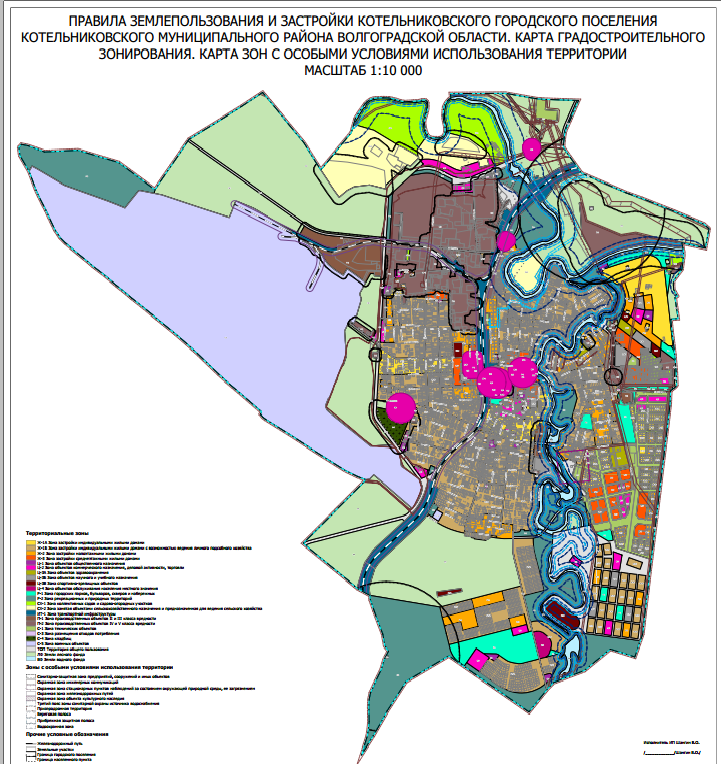 1. В градостроительных регламентах в части видов разрешенного использования земельных участков и объектов капитального строительства указаны:1) основные виды разрешенного использования;2) условно разрешенные виды использования;3) вспомогательные виды разрешенного использования.2. В части основных видов разрешенного использования и условно разрешенных видов использования градостроительными регламентами установлены общие требования к их размещению, относящиеся ко всем установленным территориальным зонам в целом, указанные в настоящем разделе, и частные требования, относящиеся к каждой из установленных территориальных зон в отдельности, указанные в статье 17 настоящих Правил.3. В части вспомогательных видов разрешенного использования градостроительными регламентами установлены общие требования к их размещению, относящиеся ко всем установленным территориальным зонам в целом, указанные в настоящей статье.4. В числе общих требований к размещению основных видов разрешенного использования и условно разрешенных видов использования градостроительными регламентами установлены следующие:1) при соблюдении действующих нормативов допускается размещение двух и более основных и условно разрешенных видов использования в пределах одного земельного участка, в том числе в пределах одного здания. При этом размещение в пределах участков жилой застройки объектов общественно-делового назначения, рассчитанных на прием посетителей, допускается только в случае, если указанные объекты имеют обособленные от жилой (придомовой) территории входы для посетителей, подъезды и площадки для паркования автомобилей;2) градостроительные регламенты земельных участков, расположенных на землях городских лесов, но находящихся в соответствии с документами градостроительного зонирования в составе иных территориальных зон, вступают в действие после принятия нормативного правового акта, исключающего их статус как лесных участков. До принятия указанного нормативного правового акта порядок использования таких участков определяется Лесным кодексом Российской Федерации;3) объекты коммунального хозяйства, необходимые для инженерного обеспечения нескольких земельных участков (канализационные насосные станции, распределительные подстанции, трансформаторные подстанции, газораспределительные подстанции, котельные тепловой мощностью до 200 Гкал/час; повысительные водопроводные насосные станции, водонапорные башни, водомерные узлы, водозаборные скважины; локальные очистные сооружения, очистные сооружения поверхностного стока), а также объекты гражданской обороны и предотвращения чрезвычайных ситуаций, если для их размещения требуются отдельные земельные участки, относятся к разрешенным видам использования на территории всех зон при отсутствии норм законодательства, запрещающих их применение.5. В пределах одного земельного участка, имеющего вид разрешенного использования «для индивидуального жилищного строительства», разрешается строительство одного индивидуального жилого дома.6. В числе общих требований к размещению вспомогательных видов разрешенного использования градостроительными регламентами установлены следующие требования. Для всех основных и условно разрешенных видов использования вспомогательными видами разрешенного использования являются:1) виды использования, технологически связанные с объектами основных и условно разрешенных видов использования или обеспечивающие их безопасность, в том числе противопожарную, в соответствии с нормативно-техническими документами;2) объекты временного проживания, необходимые для функционирования основных и условно разрешенных видов использования;3) объекты коммунального хозяйства (электро-, водо-, газообеспечения, водоотведения, телефонизации и т.д.), необходимые для инженерного обеспечения объектов основных, условно разрешенных, а также иных вспомогательных видов использования;4) автостоянки и гаражи (в том числе открытого типа, подземные и многоэтажные) для обслуживания жителей и посетителей основных, условно разрешенных, а также иных вспомогательных видов использования;5) благоустроенные, в том числе озелененные, детские площадки, площадки для отдыха, спортивных занятий;6) площадки хозяйственные, в том числе для мусоросборников;7) общественные туалеты.7. минимальные отступы для размещения объектов вспомогательных видов разрешенного использования:1) от окон жилых комнат до любых соседних строений (дом и хозпостройки) - не менее 6 м;2) хозпостройки (баня, гараж, сарай и т.д.) (до границы соседнего участка) - не менее 1 м;3) постройки для содержания скота и птицы (до границы соседнего участка) - не менее 4 м;4) расположение дворовых туалетов (до границы соседнего участка) - не менее 1 м, минимальное расстояние до колодца - не менее 8 м, минимальное расстояние до жилого дома - не менее 8 м;5) расположение компостных ям (до границы соседнего участка) - не менее 1 м, минимальное расстояние до колодца - не менее 8 м, минимальное расстояние до жилого дома - не менее 10 м;6) расположение септика - минимальное расстояние до жилого дома - не менее 8 м;7) расположение голубятни - минимальное расстояние до жилого дома - не менее 50 м;8) ствол высокорослого дерева (до границы соседнего участка) - не менее 4 м;9) ствол низкорослого дерева (до границы соседнего участка) - не менее 2 м;10) кустарника (до границы соседнего участка) - не менее 1 м;11) в иных случая размещение объектов разрешается при условии соблюдения требований технических регламентов и иных требований в соответствии с действующим законодательством:8. Суммарная общая площадь зданий (помещений), занимаемых объектами вспомогательных видов разрешенного использования, расположенных на территории одного земельного участка, не должна превышать 20% общей площади зданий (помещений), расположенных на территории соответствующего земельного участка.9. Суммарная общая площадь территории, занимаемой объектами вспомогательных видов разрешенного использования, расположенными на территории одного земельного участка, не должна превышать 25% общей площади территории соответствующего земельного участка, если превышение не может быть обосновано требованиями настоящих Правил.10. Размещение объектов нежилого назначения во встроенных, пристроенных и встроенно-пристроенных помещениях многоквартирного дома осуществляется в соответствии с видами разрешенного использования, предусмотренными кодами 2.7.1, 3.2, 3.3, 3.4.1, 3.5.1, 3.6, 3.8, 4.1, 4.4, 4.5, 4.6, 4.7 и 5.1 и допускается только в случае, если указанные объекты имеют обособленные вход для посетителей, подъезд и места для стоянки (размещения) индивидуального автотранспорта и при условии соблюдения строительных, экологических, санитарно-гигиенических, противопожарных и иных правил, нормативов.Помещения в квартирах или в индивидуальных жилых домах могут быть оборудованы под индивидуальную трудовую деятельность при условии соблюдения действующих нормативов.                                    Статья 16. 	Общие требования в части предельных размеров земельных участков и предельных параметров разрешенного строительства, реконструкции объектов капитального строительства1. Предельные (минимальные и (или) максимальные) размеры земельных участков и предельные параметры разрешенного строительства, реконструкции объектов капитального строительства установлены в следующем составе:1) предельные (минимальные и (или) максимальные) размеры земельных участков, в том числе их площадь;2) минимальные отступы от границ земельных участков в целях определения мест допустимого размещения зданий, строений, сооружений, за пределами которых запрещено строительство зданий, строений, сооружений;3) предельное количество этажей или предельную высоту зданий, строений, сооружений;4) максимальный процент застройки в границах земельного участка, определяемый как отношение суммарной площади земельного участка, которая может быть застроена, ко всей площади земельного участка;5) иные предельные параметры разрешенного строительства, реконструкции объектов капитального строительства.2. В части предельных размеров земельных участков и предельных параметров разрешенного строительства, реконструкции объектов капитального строительства градостроительными регламентами установлены общие требования, относящиеся ко всем установленным территориальным зонам в целом, указанные в настоящей статье, и частные требования, относящиеся к каждой из установленных территориальных зон в отдельности, указанные в главе 8 настоящих Правил:1) предельный размер земельных участков не может быть менее площади, занимаемой существующим или размещаемым в его границах объектом капитального строительства и обеспечивающей соблюдение установленных настоящими Правилами предельных параметров разрешенного строительства, реконструкции объектов капитального строительства, в том числе минимального количества машино-мест для хранения автотранспорта на земельных участках, а также соблюдение строительных, экологических, санитарно-гигиенических, противопожарных и иных правил, нормативов;2) общая площадь отдельно стоящих торгово-развлекательных и многофункциональных комплексов в пределах жилых зон не может превышать 20000 кв. м. При этом предоставление разрешения на отклонение от предельных параметров разрешенного строительства, реконструкции в целях проектирования и строительства указанных объектов не должно превышать 10% от параметров разрешенного строительства, установленных настоящими Правилами для соответствующей территориальной зоны;3) минимальная площадь застройки земельного участка с видом разрешенного использования «для индивидуального жилищного строительства» (код 2.1) - 30 кв. м;4) минимальный процент застройки земельного участка для всех территориальных зон - 10% от площади земельного участка.3. В числе общих требований к предельным параметрам разрешенного строительства, реконструкции объектов капитального строительства градостроительными регламентами установлены следующие:1) выступы за красную линию частей зданий, строений, сооружений - балконов, эркеров, козырьков не допускаются более 2 м и ниже 3,5 м от уровня земли;2) выступы за красную линию частей зданий, строений, сооружений - ступеней и приямков допускаются не более чем на 2 м по согласованию с органом, уполномоченным в сфере градостроительства Котельниковского Городского Поселения;3) общие требования в части максимальной высоты объектов капитального строительства - высота объектов капитального строительства определяется как расстояние по вертикали от проектной отметки земли до наивысшей точки плоской крыши, парапета, ограждения или до наивысшей точки конька скатной крыши без учета технических устройств (антенн, вентиляционных труб, лифтовых шахт).                                                        Статья 17. 	Виды использования земельных участков, установленных в градостроительных регламентах для соответствующих территориальных зонВиды разрешенного использования земельных участков, установленные в градостроительных регламентах для соответствующих территориальных зон, приведены в настоящем разделе и определены в соответствии с классификатором видов разрешенного использования земельных участков, утвержденным приказом Министерства экономического развития Российской Федерации от 01 сентября 2014 г. N 540 «Об утверждении классификатора видов разрешенного использования земельных участков».Глава 8. 	Градостроительные регламенты в части видов разрешенного использования земельных участков и объектов капитального строительства, предельных размеров земельных участков и предельных параметров разрешенного строительства, реконструкции объектов капитального строительства по территориальным зонам                                                                                            Статья 18. 	Территориальные зоны, установленные для Котельниковского городского поселения Котельниковского муниципального района Волгоградской области1. Настоящими Правилами на территории Котельниковского городского поселения Котельниковского муниципального района Волгоградской области устанавливаются следующие виды территориальных зон и их кодовые обозначения:Статья 19. 	Зона застройки индивидуальными жилыми домами (Ж-1А)1. Цели выделения зоны застройки индивидуальными жилыми домами (Ж-1А):1) развитие существующих и вновь осваиваемых территорий с обеспечением разрешительно-правовых условий и процедур формирования жилых районов, микрорайонов и кварталов из отдельно стоящих и блокированных жилых зданий;2) развитие сферы социального и культурно-бытового обслуживания, обеспечивающей потребности жителей указанных территорий в соответствующих среде формах;3) создание условий для размещения необходимых объектов коммунальной и транспортной инфраструктур.2. Основные и условно разрешенные виды использования земельных участков и объектов капитального строительства:3. Объекты видов разрешенного использования, которые отмечены в пункте 2 настоящей статьи знаком <*>, могут размещаться только на земельных участках, примыкающих к красным линиям улиц и дорог всех типов, являющихся территориями общего пользования, при отсутствии норм законодательства, запрещающих их размещение.4. Виды разрешенного использования, отмеченные в пункте 2 настоящей статьи знаком <**>, относятся к основным видам разрешенного использования при условии, что общая площадь объектов капитального строительства на соответствующих земельных участках не превышает 160 кв. м. В случае, если общая площадь объектов капитального строительства на соответствующих земельных участках превышает 160 кв. м, то виды разрешенного использования относятся к условно разрешенным видам использования.5. Вспомогательные виды разрешенного использования земельных участков и объектов капитального строительства определяются в соответствии с пунктом 6 статьи 15 настоящих Правил.6. Предельные (минимальные и (или) максимальные) размеры земельных участков и предельные параметры разрешенного строительства, реконструкции объектов капитального строительства:1) минимальная и максимальная площадь земельного участка:- для индивидуального жилищного строительства - от 300 кв.м до 1500 кв.м;- для блокированная жилая застройка - от 300 кв.м до 1200 кв.м;- для хранение автотранспорта - от 24 кв.м. до 30 кв.м.- минимальная и максимальная площадь других земельных участков с видами разрешенного использования, указанными в пункте 2 настоящей статьи - не подлежит установлению;2) предельные (минимальные и (или) максимальные) размеры земельных участков:- для индивидуального жилищного строительства - минимальная ширина земельного участка вдоль фронта улицы - 10 м;- для блокированная жилая застройка - минимальная ширина земельного участка вдоль фронта улицы - 8 м;- предельные (минимальные и (или) максимальные) размеры других земельных участков с видами разрешенного использования, указанными в пункте 2 настоящей статьи - не подлежит установлению;3) предельное количество этажей надземной части зданий, строений, сооружений:- для индивидуального жилищного строительства - 3 этажа;- для блокированная жилая застройка - 3 этажа;- предельное количество этажей зданий, строений, сооружений для других земельных участков с видами разрешенного использования, указанными в пункте 2 настоящей статьи - не подлежит установлению;4) предельная высота зданий, строений, сооружений:- для дошкольное, начальное и среднее общее образование - 25 м;- предельная высота зданий, строений, сооружений для других земельных участков с видами разрешенного использования, указанными в пункте 2 настоящей статьи - 12 м;5) минимальные отступы от границ земельных участков в целях определения мест допустимого размещения зданий, строений, сооружений, за пределами которых запрещено строительство зданий, строений, сооружений, - 3 м, в случаях совмещения границ земельных участков с красными линиями, а также при блокированной застройке на сопряженных земельных участках - 0 м, для земельных участков, соответствующих виду разрешенного использования «предоставление коммунальных услуг», - 0 м, для земельных участков, соответствующих виду разрешенного использования «хранение автотранспорта» - 0 м;6) максимальный процент застройки в границах земельного участка, определяемый как отношение суммарной площади земельного участка, которая может быть застроена, ко всей площади земельного участка, - 75%, для земельных участков, соответствующих виду разрешенного использования «хранение автотранспорта» - 100%.7. В случае если земельный участок и объект капитального строительства расположены в границах действия ограничений, установленных в соответствии с законодательством Российской Федерации, правовой режим использования и застройки территории указанного земельного участка определяется совокупностью требований, указанных в пунктах 2, 3, 4, 5 и 6 настоящей статьи, и ограничений, указанных в главе 9 настоящих Правил. При этом более строгие требования, относящиеся к одному и тому же параметру, поглощают более мягкие.                                                                                                                                                                              Статья 20. 	Зона застройки индивидуальными жилыми домами (Ж-1Б)1. Цели выделения зоны застройки индивидуальными жилыми домами (Ж-1Б):1) развитие существующих и вновь осваиваемых территорий с обеспечением разрешительно-правовых условий и процедур формирования жилых районов, микрорайонов и кварталов из отдельно стоящих и блокированных жилых зданий и возможностью ведения непредпринимательской деятельности по производству и переработке сельскохозяйственной продукции в целях удовлетворения личных потребностей.;2) развитие сферы социального и культурно-бытового обслуживания, обеспечивающей потребности жителей указанных территорий в соответствующих среде формах;3) создание условий для размещения необходимых объектов коммунальной и транспортной инфраструктур.2. Основные и условно разрешенные виды использования земельных участков и объектов капитального строительства:3. Объекты видов разрешенного использования, которые отмечены в пункте 2 настоящей статьи знаком <*>, могут размещаться только на земельных участках, примыкающих к красным линиям улиц и дорог всех типов, являющихся территориями общего пользования, при отсутствии норм законодательства, запрещающих их размещение.4. Виды разрешенного использования, отмеченные в пункте 2 настоящей статьи знаком <**>, относятся к основным видам разрешенного использования при условии, что общая площадь объектов капитального строительства на соответствующих земельных участках не превышает 160 кв. м. В случае, если общая площадь объектов капитального строительства на соответствующих земельных участках превышает 160 кв. м, то виды разрешенного использования относятся к условно разрешенным видам использования.5. Вспомогательные виды разрешенного использования земельных участков и объектов капитального строительства определяются в соответствии с пунктом 6 статьи 15 настоящих Правил.6. Предельные (минимальные и (или) максимальные) размеры земельных участков и предельные параметры разрешенного строительства, реконструкции объектов капитального строительства:1) минимальная и максимальная площадь земельного участка:- для индивидуального жилищного строительства - от 300 кв.м до 1500 кв.м;- для ведения личного подсобного хозяйства (приусадебный земельный участок) - от 300 кв.м до 1500 кв.м;- для блокированная жилая застройка - от 300 кв.м до 1200 кв.м;- для хранение автотранспорта - от 24 кв.м. до 30 кв.м.- минимальная и максимальная площадь других земельных участков с видами разрешенного использования, указанными в пункте 2 настоящей статьи - не подлежит установлению;2) предельные (минимальные и (или) максимальные) размеры земельных участков:- для индивидуального жилищного строительства - минимальная ширина земельного участка вдоль фронта улицы - 10 м;- ведения личного подсобного хозяйства (приусадебный земельный участок) - минимальная ширина земельного участка вдоль фронта улицы - 10 м;- для блокированная жилая застройка - минимальная ширина земельного участка вдоль фронта улицы - 10 м;- предельные (минимальные и (или) максимальные) размеры других земельных участков с видами разрешенного использования, указанными в пункте 2 настоящей статьи - не подлежит установлению;3) предельное количество этажей надземной части зданий, строений, сооружений:- для индивидуального жилищного строительства - 3 этажа;- для блокированная жилая застройка - 3 этажа;- предельное количество этажей зданий, строений, сооружений для других земельных участков с видами разрешенного использования, указанными в пункте 2 настоящей статьи - не подлежит установлению;4) предельная высота зданий, строений, сооружений:- для дошкольное, начальное и среднее общее образование - 25 м;- предельная высота зданий, строений, сооружений для других земельных участков с видами разрешенного использования, указанными в пункте 2 настоящей статьи - 12 м;5) минимальные отступы от границ земельных участков в целях определения мест допустимого размещения зданий, строений, сооружений, за пределами которых запрещено строительство зданий, строений, сооружений, - 3 м, в случаях совмещения границ земельных участков с красными линиями, а также при блокированной застройке на сопряженных земельных участках - 0 м, для земельных участков, соответствующих виду разрешенного использования «предоставление коммунальных услуг», - 0 м, для земельных участков, соответствующих виду разрешенного использования «хранение автотранспорта» - 0 м;6) максимальный процент застройки в границах земельного участка, определяемый как отношение суммарной площади земельного участка, которая может быть застроена, ко всей площади земельного участка, - 75%, для земельных участков, соответствующих виду разрешенного использования «хранение автотранспорта» - 100%.7. В случае если земельный участок и объект капитального строительства расположены в границах действия ограничений, установленных в соответствии с законодательством Российской Федерации, правовой режим использования и застройки территории указанного земельного участка определяется совокупностью требований, указанных в пунктах 2, 3, 4, 5 и 6 настоящей статьи, и ограничений, указанных в главе 9 настоящих Правил. При этом более строгие требования, относящиеся к одному и тому же параметру, поглощают более мягкие.                                                                                                                                                                                 Статья 21. 	Зона застройки малоэтажными жилыми домами (Ж-2)1. Цели выделения зоны застройки малоэтажными жилыми домами (Ж-2):1) развитие существующих и вновь осваиваемых территорий с обеспечением разрешительно-правовых условий и процедур формирования жилых районов, микрорайонов и кварталов смешанной застройки из отдельно стоящих и блокированных жилых зданий, многоквартирных зданий этажностью не выше 3 этажей;2) развитие сферы социального и культурно-бытового обслуживания, обеспечивающей потребности жителей указанных территорий в соответствующих среде формах;3) размещение необходимых объектов коммунальной и транспортной инфраструктур.2. Основные и условно разрешенные виды использования земельных участков и объектов капитального строительства:3. Объекты видов разрешенного использования, которые отмечены в пункте 2 настоящей статьи знаком <*>, могут размещаться только на земельных участках, примыкающих к красным линиям улиц и дорог всех типов, являющихся территориями общего пользования, при отсутствии норм законодательства, запрещающих их размещение.4. Виды разрешенного использования, отмеченные в пункте 2 настоящей статьи знаком <**>, относятся к основным видам разрешенного использования при условии, что общая площадь объектов капитального строительства на соответствующих земельных участках не превышает 250 кв. м. В случае, если общая площадь объектов капитального строительства на соответствующих земельных участках превышает 250 кв. м, то виды разрешенного использования относятся к условно разрешенным видам использования.5. Вспомогательные виды разрешенного использования земельных участков и объектов капитального строительства определяются в соответствии с пунктом 6 статьи 15 настоящих Правил.6. Предельные (минимальные и (или) максимальные) размеры земельных участков и предельные параметры разрешенного строительства, реконструкции объектов капитального строительства:1) минимальная и максимальная площадь земельного участка- для индивидуального жилищного строительства - от 300 кв.м до 1500 кв.м;- для малоэтажная многоквартирная жилая застройка - от 1200 кв. м до 5500 кв. м;- для блокированная жилая застройка - от 400 кв.м до 800 кв.м;- для хранение автотранспорта - от 24 кв.м. до 30 кв.м.- минимальная и максимальная площадь других земельных участков с видами разрешенного использования, указанными в пункте 2 настоящей статьи - не подлежит установлению;2) предельные (минимальные и (или) максимальные) размеры земельных участков:- для индивидуального жилищного строительства - минимальная ширина земельного участка вдоль фронта улицы - 15 м;- для малоэтажная многоквартирная жилая застройка - минимальная ширина земельного участка вдоль фронта улицы - 30 м;- для блокированная жилая застройка - минимальная ширина земельного участка вдоль фронта улицы - 20 м;- предельные (минимальные и (или) максимальные) размеры других земельных участков с видами разрешенного использования, указанными в пункте 2 настоящей статьи - не подлежит установлению;3) предельное количество этажей надземной части зданий, строений, сооружений:- для индивидуального жилищного строительства - 3 этажа;- для малоэтажная многоквартирная жилая застройка - 3 этажа;- для блокированная жилая застройка - 3 этажа;- предельное количество этажей зданий, строений, сооружений для других земельных участков с видами разрешенного использования, указанными в пункте 2 настоящей статьи - не подлежит установлению;4) предельная высота зданий, строений, сооружений:- для дошкольное, начальное и среднее общее образование - 25 м;- предельная высота зданий, строений, сооружений для других земельных участков с видами разрешенного использования, указанными в пункте 2 настоящей статьи - 12 м;5) минимальные отступы от границ земельных участков в целях определения мест допустимого размещения зданий, строений, сооружений, за пределами которых запрещено строительство зданий, строений, сооружений, - 3 м, в случаях совмещения границ земельных участков с красными линиями, а также при блокированной застройке на сопряженных земельных участках - 0 м, для земельных участков, соответствующих виду разрешенного использования «предоставление коммунальных услуг», - 0 м, для земельных участков, соответствующих виду разрешенного использования «хранение автотранспорта» - 0 м;6) максимальный процент застройки в границах земельного участка, определяемый как отношение суммарной площади земельного участка, которая может быть застроена, ко всей площади земельного участка, - 75%, для земельных участков, соответствующих виду разрешенного использования «хранение автотранспорта» - 100%.7. В случае если земельный участок и объект капитального строительства расположены в границах действия ограничений, установленных в соответствии с законодательством Российской Федерации, правовой режим использования и застройки территории указанного земельного участка определяется совокупностью требований, указанных в пунктах 2, 3, 4, 5 и 6 настоящей статьи, и ограничений, указанных в главе 9 настоящих Правил. При этом более строгие требования, относящиеся к одному и тому же параметру, поглощают более мягкие.                                                                                                                                                                               Статья 22. 	Зона застройки среднеэтажными жилыми домами (Ж-3)1. Цели выделения зоны застройки среднеэтажными жилыми домами (Ж-3):1) развитие существующих и вновь осваиваемых территорий с обеспечением разрешительно-правовых условий и процедур формирования жилых районов, микрорайонов и кварталов смешанной застройки из отдельно стоящих и блокированных жилых зданий, многоквартирных зданий этажностью не выше 5 этажей;2) развитие сферы социального и культурно-бытового обслуживания, обеспечивающей потребности жителей указанных территорий в соответствующих среде формах;3) размещение необходимых объектов коммунальной и транспортной инфраструктур.2. Основные и условно разрешенные виды использования земельных участков и объектов капитального строительства:3. Объекты видов разрешенного использования, которые отмечены в пункте 2 настоящей статьи знаком <*>, могут размещаться только на земельных участках, примыкающих к красным линиям улиц и дорог всех типов, являющихся территориями общего пользования, при отсутствии норм законодательства, запрещающих их размещение.4. Виды разрешенного использования, отмеченные в пункте 2 настоящей статьи знаком <**>, относятся к основным видам разрешенного использования при условии, что общая площадь объектов капитального строительства на соответствующих земельных участках не превышает 600 кв. м. В случае, если общая площадь объектов капитального строительства на соответствующих земельных участках превышает 600 кв. м, то виды разрешенного использования относятся к условно разрешенным видам использования.5. Вспомогательные виды разрешенного использования земельных участков и объектов капитального строительства определяются в соответствии с пунктом 6 статьи 15 настоящих Правил.6. Предельные (минимальные и (или) максимальные) размеры земельных участков и предельные параметры разрешенного строительства, реконструкции объектов капитального строительства:1) минимальная и максимальная площадь земельного участка- для индивидуального жилищного строительства - от 300 кв.м до 1500 кв.м;- для блокированная жилая застройка - от 600 кв.м до 1200 кв.м;- для среднеэтажная жилая застройка - от 1200 кв.м до 21000 кв.м;- для хранение автотранспорта - от 24 кв.м. до 30 кв.м.- минимальная и максимальная площадь других земельных участков с видами разрешенного использования, указанными в пункте 2 настоящей статьи - не подлежит установлению;2) предельные (минимальные и (или) максимальные) размеры земельных участков:- для индивидуального жилищного строительства - минимальная ширина земельного участка вдоль фронта улицы - 10 м;- для блокированная жилая застройка - минимальная ширина земельного участка вдоль фронта улицы - 8 м;- для среднеэтажная жилая застройка - минимальная ширина земельного участка вдоль фронта улицы - 35 м;- предельные (минимальные и (или) максимальные) размеры других земельных участков с видами разрешенного использования, указанными в пункте 2 настоящей статьи - не подлежит установлению;3) предельное количество этажей надземной части зданий, строений, сооружений:- для индивидуального жилищного строительства - 3 этажа;- для блокированная жилая застройка - 3 этажа;- для среднеэтажная жилая застройка - 5 этажей;- предельное количество этажей зданий, строений, сооружений для других земельных участков с видами разрешенного использования, указанными в пункте 2 настоящей статьи - не подлежит установлению;4) предельная высота зданий, строений, сооружений:- для среднеэтажная жилая застройка - 20 м;- для дошкольное, начальное и среднее общее образование - 25 м;- предельная высота зданий, строений, сооружений для других земельных участков с видами разрешенного использования, указанными в пункте 2 настоящей статьи - 12 м;5) минимальные отступы от границ земельных участков в целях определения мест допустимого размещения зданий, строений, сооружений, за пределами которых запрещено строительство зданий, строений, сооружений, - 3 м, в случаях совмещения границ земельных участков с красными линиями, а также при блокированной застройке на сопряженных земельных участках - 0 м, для земельных участков, соответствующих виду разрешенного использования «предоставление коммунальных услуг», - 0 м, для земельных участков, соответствующих виду разрешенного использования «хранение автотранспорта» - 0 м;6) максимальный процент застройки в границах земельного участка, определяемый как отношение суммарной площади земельного участка, которая может быть застроена, ко всей площади земельного участка, - 75%, для земельных участков, соответствующих виду разрешенного использования «хранение автотранспорта» - 100%.7. В случае если земельный участок и объект капитального строительства расположены в границах действия ограничений, установленных в соответствии с законодательством Российской Федерации, правовой режим использования и застройки территории указанного земельного участка определяется совокупностью требований, указанных в пунктах 2, 3, 4, 5 и 6 настоящей статьи, и ограничений, указанных в главе 9 настоящих Правил. При этом более строгие требования, относящиеся к одному и тому же параметру, поглощают более мягкие.                                                                                                                                                                                Статья 23. 	Зона объектов общественного назначения (Ц-1)1. Цели выделения зоны объектов общественного назначения (Ц-1):1) развитие существующих и вновь осваиваемых территорий предназначенных для размещения общественно-деловых объектов, с формированием на их основе комплексов общественно-деловой и сочетающейся с ней жилой застройки среднеэтажными многоквартирными жилыми домами;2) развитие сферы социального и культурно-бытового обслуживания для обеспечения потребностей жителей указанных территорий в соответствующих среде формах;3) развитие необходимых объектов коммунальной и транспортной инфраструктур.2. Основные и условно разрешенные виды использования земельных участков и объектов капитального строительства:3. Вспомогательные виды разрешенного использования земельных участков и объектов капитального строительства определяются в соответствии с пунктом 6 статьи 15 настоящих Правил.4. Предельные (минимальные и (или) максимальные) размеры земельных участков и предельные параметры разрешенного строительства, реконструкции объектов капитального строительства:1) минимальная и максимальная площадь земельных участков не подлежит установлению;2) предельные (минимальные и (или) максимальные) размеры земельных участков не подлежат установлению;3) предельная высота зданий, строений, сооружений - 20 м;4) предельное количество этажей надземной части зданий, строений, сооружений:- для среднеэтажная жилая застройка - 5 этажей;- для общественное управление - 5 этажей;- для гостиничное обслуживание - 5 этажей;- предельное количество этажей зданий, строений, сооружений для других земельных участков с видами разрешенного использования, указанными в пункте 2 настоящей статьи - не подлежит установлению;5) минимальные отступы от границ земельных участков в целях определения мест допустимого размещения зданий, строений, сооружений, за пределами которых запрещено строительство зданий, строений, сооружений, - 3 м, в случаях совмещения границ земельных участков с красными линиями, а также при блокированной застройке на сопряженных земельных участках - 0 м, для земельных участков, соответствующих виду разрешенного использования «предоставление коммунальных услуг», - 0 м;6) максимальные выступы за красную линию частей зданий, строений, сооружений устанавливаются в соответствии с подпунктами 1, 2 пункта 3 статьи 16 настоящих Правил;7) максимальный процент застройки в границах земельного участка, определяемый как отношение суммарной площади земельного участка, которая может быть застроена, ко всей площади земельного участка - 80%.5. В случае если земельный участок и объект капитального строительства расположены в границах действия ограничений, установленных в соответствии с законодательством Российской Федерации, правовой режим использования и застройки территории указанного земельного участка определяется совокупностью требований, указанных в пунктах 2, 3 и 4 настоящей статьи, и ограничений, указанных в главе 9 настоящих Правил. При этом более строгие требования, относящиеся к одному и тому же параметру, поглощают более мягкие.                                                                                                                                                                                Статья 24. 	Зона объектов коммерческого назначения деловой активности, торговли (Ц-2)1. Цель выделения зоны объектов коммерческого назначения деловой активности, торговли (Ц-2) - развитие существующих и вновь осваиваемых территорий с преимущественным спектром объектов коммерческого назначения деловой активности, торговли, необходимых объектов коммунальной и транспортной инфраструктуры.2. Основные и условно разрешенные виды использования земельных участков и объектов капитального строительства:3. Виды разрешенного использования, отмеченные в пункте 2 настоящей статьи знаком <*>, относятся к основным видам разрешенного использования при условии, что предельное количество этажей надземной части зданий, строений, сооружений (не считая мансардных этажей) не превышает 4 этажей. В случае, если предельное количество этажей надземной части зданий, строений, сооружений (не считая мансардных этажей) превышает 4 этажа, то виды разрешенного использования относятся к условно разрешенным видам использования.4. Вспомогательные виды разрешенного использования земельных участков и объектов капитального строительства определяются в соответствии с пунктом 6 статьи 15 настоящих Правил.5. Предельные (минимальные и (или) максимальные) размеры земельных участков и предельные параметры разрешенного строительства, реконструкции объектов капитального строительства:1) минимальная и максимальная площадь земельных участков не подлежит установлению;2) предельные (минимальные и (или) максимальные) размеры земельных участков не подлежат установлению;3) предельная высота зданий, строений, сооружений - 25 м;4) предельное количество этажей надземной части зданий, строений, сооружений:- для среднеэтажная жилая застройка - 5 этажей;- для общественное управление - 5 этажей;- для гостиничное обслуживание - 5 этажей;- предельное количество этажей зданий, строений, сооружений для других земельных участков с видами разрешенного использования, указанными в пункте 2 настоящей статьи - не подлежит установлению;5) минимальные отступы от границ земельных участков в целях определения мест допустимого размещения зданий, строений, сооружений, за пределами которых запрещено строительство зданий, строений, сооружений, - 3 м, в случаях совмещения границ земельных участков с красными линиями, а также при блокированной застройке на сопряженных земельных участках - 0 м, для земельных участков, соответствующих виду разрешенного использования «предоставление коммунальных услуг», - 0 м;6) максимальный процент застройки в границах земельного участка, определяемый как отношение суммарной площади земельного участка, которая может быть застроена, ко всей площади земельного участка - 80%.6. В случае если земельный участок и объект капитального строительства расположены в границах действия ограничений, установленных в соответствии с законодательством Российской Федерации, правовой режим использования и застройки территории указанного земельного участка определяется совокупностью требований, указанных в пунктах 2, 3, 4 и 5 настоящей статьи, и ограничений, указанных в главе 9 настоящих Правил. При этом более строгие требования, относящиеся к одному и тому же параметру, поглощают более мягкие.                                                                                                                                                                              Статья 25. 	Зона объектов здравоохранения (Ц-3А)1. Цель выделения зоны объектов здравоохранения (Ц-3А) - создание условий для формирования зоны для размещения специализированных объектов здравоохранения.2. Основные и условно разрешенные виды использования земельных участков и объектов капитального строительства:3. Вспомогательные виды разрешенного использования земельных участков и объектов капитального строительства определяются в соответствии с пунктом 6 статьи 15 настоящих Правил.4. Предельные (минимальные и (или) максимальные) размеры земельных участков и предельные параметры разрешенного строительства, реконструкции объектов капитального строительства:1) минимальная и максимальная площадь земельных участков не подлежит установлению;2) предельные (минимальные и (или) максимальные) размеры земельных участков не подлежат установлению;3) предельная высота зданий, строений, сооружений - 20 м;4) предельное количество этажей надземной части зданий, строений, сооружений - не подлежит установлению;5) минимальные отступы от границ земельных участков в целях определения мест допустимого размещения зданий, строений, сооружений, за пределами которых запрещено строительство зданий, строений, сооружений, - 3 м, в случаях совмещения границ земельных участков с красными линиями, а также при блокированной застройке на сопряженных земельных участках - 0 м, для земельных участков, соответствующих виду разрешенного использования «предоставление коммунальных услуг», - 0 м;6) максимальные выступы за красную линию частей зданий, строений, сооружений устанавливаются в соответствии с подпунктами 1, 2 пункта 3 статьи 16 настоящих Правил;7) максимальный процент застройки в границах земельного участка, определяемый как отношение суммарной площади земельного участка, которая может быть застроена, ко всей площади земельного участка - 70%.5. В случае если земельный участок и объект капитального строительства расположены в границах действия ограничений, установленных в соответствии с законодательством Российской Федерации, правовой режим использования и застройки территории указанного земельного участка определяется совокупностью требований, указанных в пунктах 2, 3 и 4 настоящей статьи, и ограничений, указанных в главе 9 настоящих Правил. При этом более строгие требования, относящиеся к одному и тому же параметру, поглощают более мягкие.                                                                                                                                                                                Статья 26. 	Зона объектов научного и учебного назначения (Ц-3Б)1. Цель выделения зоны объектов научного и учебного назначения (Ц-3Б) - создание условий для формирования зоны специализированных общественно-деловых объектов науки, объектов дошкольного, среднего и высшего профессионального образования, специализированных жилых зданий (общежитий).2. Основные и условно разрешенные виды использования земельных участков и объектов капитального строительства:3. Вспомогательные виды разрешенного использования земельных участков и объектов капитального строительства определяются в соответствии с пунктом 6 статьи 15 настоящих Правил.4. Предельные (минимальные и (или) максимальные) размеры земельных участков и предельные параметры разрешенного строительства, реконструкции объектов капитального строительства:1) минимальная и максимальная площадь земельных участков не подлежит установлению;2) предельные (минимальные и (или) максимальные) размеры земельных участков не подлежат установлению;3) предельная высота зданий, строений, сооружений - 10 м;4) предельное количество этажей надземной части зданий, строений, сооружений - не подлежит установлению;5) минимальные отступы от границ земельных участков в целях определения мест допустимого размещения зданий, строений, сооружений, за пределами которых запрещено строительство зданий, строений, сооружений, - 3 м, в случаях совмещения границ земельных участков с красными линиями, а также при блокированной застройке на сопряженных земельных участках - 0 м, для земельных участков, соответствующих виду разрешенного использования «предоставление коммунальных услуг», - 0 м;6) максимальные выступы за красную линию частей зданий, строений, сооружений устанавливаются в соответствии с подпунктами 1, 2 пункта 3 статьи 16 настоящих Правил;7) максимальный процент застройки в границах земельного участка, определяемый как отношение суммарной площади земельного участка, которая может быть застроена, ко всей площади земельного участка - 70%.5. В случае если земельный участок и объект капитального строительства расположены в границах действия ограничений, установленных в соответствии с законодательством Российской Федерации, правовой режим использования и застройки территории указанного земельного участка определяется совокупностью требований, указанных в пунктах 2, 3 и 4 настоящей статьи, и ограничений, указанных в главе 9 настоящих Правил. При этом более строгие требования, относящиеся к одному и тому же параметру, поглощают более мягкие.                                                                                                                                                                                              Статья 27. 	Зона спортивно-зрелищных объектов (Ц-3В)1. Цель выделения зоны спортивно-зрелищных объектов (Ц-3В) - создание условий для формирования зоны специализированных спортивно-зрелищных объектов.2. Основные и условно разрешенные виды использования земельных участков и объектов капитального строительства:3. Вспомогательные виды разрешенного использования земельных участков и объектов капитального строительства определяются в соответствии с пунктом 6 статьи 15 настоящих Правил.4. Предельные (минимальные и (или) максимальные) размеры земельных участков и предельные параметры разрешенного строительства, реконструкции объектов капитального строительства:1) минимальная и максимальная площадь земельных участков не подлежит установлению;2) предельные (минимальные и (или) максимальные) размеры земельных участков не подлежат установлению;3) предельная высота зданий, строений, сооружений - не подлежит установлению;4) предельное количество этажей надземной части зданий, строений, сооружений - не подлежит установлению;5) минимальные отступы от границ земельных участков в целях определения мест допустимого размещения зданий, строений, сооружений, за пределами которых запрещено строительство зданий, строений, сооружений, - 3 м, в случаях совмещения границ земельных участков с красными линиями, а также при блокированной застройке на сопряженных земельных участках - 0 м, для земельных участков, соответствующих виду разрешенного использования «предоставление коммунальных услуг», - 0 м;6) максимальные выступы за красную линию частей зданий, строений, сооружений устанавливаются в соответствии с подпунктами 1, 2 пункта 3 статьи 16 настоящих Правил;7) максимальный процент застройки в границах земельного участка, определяемый как отношение суммарной площади земельного участка, которая может быть застроена, ко всей площади земельного участка - 70%.5. В случае если земельный участок и объект капитального строительства расположены в границах действия ограничений, установленных в соответствии с законодательством Российской Федерации, правовой режим использования и застройки территории указанного земельного участка определяется совокупностью требований, указанных в пунктах 2, 3 и 4 настоящей статьи, и ограничений, указанных в главе 9 настоящих Правил. При этом более строгие требования, относящиеся к одному и тому же параметру, поглощают более мягкие.                                                                                                                                                                              Статья 28. 	Зона объектов обслуживания населения местного значения (Ц-4)1. Цель выделения зоны объектов обслуживания населения местного значения (Ц-4) - создание условий для формирования зоны с преимущественным спектром обслуживающих видов недвижимости, разрешенного строительства и реконструкции объектов капитального строительства, связанных с удовлетворением периодических потребностей населения при ограничении жилых функций.2. Основные и условно разрешенные виды использования земельных участков и объектов капитального строительства:3. Вспомогательные виды разрешенного использования земельных участков и объектов капитального строительства определяются в соответствии с пунктом 6 статьи 15 настоящих Правил.4. Предельные (минимальные и (или) максимальные) размеры земельных участков и предельные параметры разрешенного строительства, реконструкции объектов капитального строительства:1) минимальная и максимальная площадь земельных участков не подлежит установлению;2) предельные (минимальные и (или) максимальные) размеры земельных участков не подлежат установлению;3) предельная высота зданий, строений, сооружений - 10 м;4) предельное количество этажей надземной части зданий, строений, сооружений - не подлежит установлению;5) минимальные отступы от границ земельных участков в целях определения мест допустимого размещения зданий, строений, сооружений, за пределами которых запрещено строительство зданий, строений, сооружений, - 3 м, в случаях совмещения границ земельных участков с красными линиями, а также при блокированной застройке на сопряженных земельных участках - 0 м, для земельных участков, соответствующих виду разрешенного использования «предоставление коммунальных услуг», - 0 м;6) максимальные выступы за красную линию частей зданий, строений, сооружений устанавливаются в соответствии с подпунктами 1, 2 пункта 3 статьи 16 настоящих Правил;7) максимальный процент застройки в границах земельного участка, определяемый как отношение суммарной площади земельного участка, которая может быть застроена, ко всей площади земельного участка - 70%.5. В случае если земельный участок и объект капитального строительства расположены в границах действия ограничений, установленных в соответствии с законодательством Российской Федерации, правовой режим использования и застройки территории указанного земельного участка определяется совокупностью требований, указанных в пунктах 2, 3 и 4 настоящей статьи, и ограничений, указанных в главе 9 настоящих Правил. При этом более строгие требования, относящиеся к одному и тому же параметру, поглощают более мягкие.                                                                                                                                                                                Статья 29. 	Зона транспортной инфраструктуры (ИТ-1)1. Цели выделения зоны транспортной инфраструктуры (ИТ-1):1) развитие объектов железнодорожного транспорта;2) развитие комплексов пассажирских и грузовых терминалов, оснащенных всеми необходимыми для качественного выполнения основных функций технологическими и социальными объектами.2. Основные и условно разрешенные виды использования земельных участков и объектов капитального строительства:3. Вспомогательные виды разрешенного использования земельных участков и объектов капитального строительства определяются в соответствии с пунктом 6 статьи 15 настоящих Правил.4. Предельные (минимальные и (или) максимальные) размеры земельных участков и предельные параметры разрешенного строительства, реконструкции объектов капитального строительства:1) минимальная и максимальная площадь земельных участков не подлежит установлению;2) предельные (минимальные и (или) максимальные) размеры земельных участков не подлежат установлению;3) предельная высота зданий, строений, сооружений - не подлежит установлению;4) предельное количество этажей надземной части зданий, строений, сооружений - не подлежит установлению;5) минимальные отступы от границ земельных участков в целях определения мест допустимого размещения зданий, строений, сооружений, за пределами которых запрещено строительство зданий, строений, сооружений, - 3 м, в случаях совмещения границ земельных участков с красными линиями, а также при блокированной застройке на сопряженных земельных участках - 0 м, для земельных участков, соответствующих виду разрешенного использования «предоставление коммунальных услуг», - 0 м;6) максимальные выступы за красную линию частей зданий, строений, сооружений устанавливаются в соответствии с подпунктами 1, 2 пункта 3 статьи 16 настоящих Правил;7) максимальный процент застройки в границах земельного участка, определяемый как отношение суммарной площади земельного участка, которая может быть застроена, ко всей площади земельного участка - не подлежит установлению.5. В случае если земельный участок и объект капитального строительства расположены в границах действия ограничений, установленных в соответствии с законодательством Российской Федерации, правовой режим использования и застройки территории указанного земельного участка определяется совокупностью требований, указанных в пунктах 2, 3 и 4 настоящей статьи, и ограничений, указанных в главе 9 настоящих Правил. При этом более строгие требования, относящиеся к одному и тому же параметру, поглощают более мягкие.                                                                                                                                                                                        Статья 30. 	Зона застройки производственными объектами I - III классами вредности (П-1)1. Цели выделения зоны застройки производственными объектами I - III классами вредности (П-1) - формирование и развитие зоны производственных, коммунальных предприятий I - III класса опасности с включением объектов коммунальной инфраструктуры.2. Основные и условно разрешенные виды использования земельных участков и объектов капитального строительства:3. Вспомогательные виды разрешенного использования земельных участков и объектов капитального строительства определяются в соответствии с пунктом 6 статьи 15 настоящих Правил.4. Предельные (минимальные и (или) максимальные) размеры земельных участков и предельные параметры разрешенного строительства, реконструкции объектов капитального строительства:1) минимальная и максимальная площадь земельных участков не подлежит установлению;2) предельные (минимальные и (или) максимальные) размеры земельных участков не подлежат установлению;3) предельная высота зданий, строений, сооружений - не подлежит установлению;4) предельное количество этажей надземной части зданий, строений, сооружений - не подлежит установлению;5) максимальный класс опасности (в соответствии с санитарно-эпидемиологическими правилами) объектов капитального строительства, размещаемых на земельных участках - I;6) минимальные отступы от границ земельных участков в целях определения мест допустимого размещения зданий, строений, сооружений, за пределами которых запрещено строительство зданий, строений, сооружений, - 3 м, в случаях совмещения границ земельных участков с красными линиями, а также при блокированной застройке на сопряженных земельных участках - 0 м, для земельных участков, соответствующих виду разрешенного использования «предоставление коммунальных услуг», - 0 м;7) максимальные выступы за красную линию частей зданий, строений, сооружений устанавливаются в соответствии с подпунктами 1, 2 пункта 3 статьи 16 настоящих Правил;8) максимальный процент застройки в границах земельного участка, определяемый как отношение суммарной площади земельного участка, которая может быть застроена, ко всей площади земельного участка - 60 %.5. В случае если земельный участок и объект капитального строительства расположены в границах действия ограничений, установленных в соответствии с законодательством Российской Федерации, правовой режим использования и застройки территории указанного земельного участка определяется совокупностью требований, указанных в пунктах 2, 3 и 4 настоящей статьи, и ограничений, указанных в главе 9 настоящих Правил. При этом более строгие требования, относящиеся к одному и тому же параметру, поглощают более мягкие.                                                                                                                                                                                Статья 31. 	Зона застройки производственными объектами IV и V классами вредности (П-2)1. Цели выделения зоны застройки производственными объектами IV и V классами вредности (П-2) - формирование и развитие зоны производственных, коммунальных предприятий не выше IV класса опасности с включением объектов коммунальной инфраструктуры.2. Основные и условно разрешенные виды использования земельных участков и объектов капитального строительства:3. Вспомогательные виды разрешенного использования земельных участков и объектов капитального строительства определяются в соответствии с пунктом 6 статьи 15 настоящих Правил.4. Предельные (минимальные и (или) максимальные) размеры земельных участков и предельные параметры разрешенного строительства, реконструкции объектов капитального строительства:1) минимальная и максимальная площадь земельных участков не подлежит установлению;2) предельные (минимальные и (или) максимальные) размеры земельных участков не подлежат установлению;3) предельная высота зданий, строений, сооружений - 12 м;4) предельное количество этажей надземной части зданий, строений, сооружений - не подлежит установлению;5) максимальный класс опасности (в соответствии с санитарно-эпидемиологическими правилами) объектов капитального строительства, размещаемых на земельных участках - IV;6) минимальные отступы от границ земельных участков в целях определения мест допустимого размещения зданий, строений, сооружений, за пределами которых запрещено строительство зданий, строений, сооружений, - 3 м, в случаях совмещения границ земельных участков с красными линиями, а также при блокированной застройке на сопряженных земельных участках - 0 м, для земельных участков, соответствующих виду разрешенного использования «предоставление коммунальных услуг», - 0 м;7) максимальные выступы за красную линию частей зданий, строений, сооружений устанавливаются в соответствии с подпунктами 1, 2 пункта 3 статьи 16 настоящих Правил;8) максимальный процент застройки в границах земельного участка, определяемый как отношение суммарной площади земельного участка, которая может быть застроена, ко всей площади земельного участка - 60 %.5. В случае если земельный участок и объект капитального строительства расположены в границах действия ограничений, установленных в соответствии с законодательством Российской Федерации, правовой режим использования и застройки территории указанного земельного участка определяется совокупностью требований, указанных в пунктах 2, 3 и 4 настоящей статьи, и ограничений, указанных в главе 9 настоящих Правил. При этом более строгие требования, относящиеся к одному и тому же параметру, поглощают более мягкие.                                                                                                                                                                                Статья 32. 	Зона коллективных садов и садово-огородных участков (СХ-1)1. Цели выделения зоны коллективных садов и садово-огородных участков (СХ-1):1) развитие существующих территорий, включающих сезонное жилье, с формированием на их основе жилых зон рекреационного типа для комфортного сезонного проживания, обеспеченных необходимой коммунальной инфраструктурой, объектами социального и культурно-бытового обслуживания;2) формирование условий для возможности круглогодичного проживания.2. Основные и условно разрешенные виды использования земельных участков и объектов капитального строительства:3. Объекты видов разрешенного использования, которые отмечены в пункте 2 настоящего раздела знаком <*>, могут размещаться только на земельных участках, примыкающих к красным линиям улиц и дорог всех типов, являющихся земельными участками общего назначения при отсутствии норм законодательства, запрещающих их размещение.4. Вспомогательные виды разрешенного использования земельных участков и объектов капитального строительства определяются в соответствии с пунктом 6 статьи 15 настоящих Правил.5. Предельные (минимальные и (или) максимальные) размеры земельных участков и предельные параметры разрешенного строительства, реконструкции объектов капитального строительства:1) минимальная и максимальная площадь земельных участков:- для ведения огородничества - от 500 кв.м до 1500 кв.м;- для ведения садоводства - от 500 кв.м до 1500 кв.м;- минимальная и максимальная площадь других земельных участков с видами разрешенного использования, указанными в пункте 2 настоящей статьи - не подлежит установлению;2) предельные (минимальные и (или) максимальные) размеры земельных участков:- для ведения огородничества - минимальная ширина земельного участка вдоль фронта улицы - 10 м.- для ведения садоводства - минимальная ширина земельного участка вдоль фронта улицы - 10 м.- предельные (минимальные и (или) максимальные) размеры других земельных участков с видами разрешенного использования, указанными в пункте 2 настоящей статьи, не подлежит установлению;3) предельная высота зданий, строений, сооружений - 9 м;4) предельное количество этажей надземной части зданий, строений, сооружений - 3 этажа;5) минимальные отступы от границ земельных участков в целях определения мест допустимого размещения зданий, строений, сооружений, за пределами которых запрещено строительство зданий, строений, сооружений, - 3 м, в случаях совмещения границ земельных участков с красными линиями, а также при блокированной застройке на сопряженных земельных участках - 0 м, для земельных участков, соответствующих виду разрешенного использования «предоставление коммунальных услуг» - 0 м;6) максимальные выступы за красную линию частей зданий, строений, сооружений устанавливаются в соответствии с подпунктами 1, 2 пункта 3 статьи 16 настоящих Правил;7) максимальный процент застройки в границах земельного участка, определяемый как отношение суммарной площади земельного участка, которая может быть застроена, ко всей площади земельного участка - 60%.6. Уставом садоводческого, огороднического товарищества могут быть приняты дополнительные по отношению к установленным настоящим разделом ограничения в части предельных параметров разрешенного строительства, реконструкции объектов капитального строительства.7. В случае если земельный участок и объект капитального строительства расположены в границах действия ограничений, установленных в соответствии с законодательством Российской Федерации, правовой режим использования и застройки территории указанного земельного участка определяется совокупностью требований, указанных в пунктах 2, 3, 4, 5 и 6 настоящей статьи, и ограничений, указанных в главе 9 настоящих Правил. При этом более строгие требования, относящиеся к одному и тому же параметру, поглощают более мягкие.                                                                                                                                                                                Статья 33. 	Зона, занятая объектами сельскохозяйственного назначения и предназначенная для ведения сельского хозяйства (СХ-2)1. Цели выделения зоны, занятой объектами сельскохозяйственного назначения и предназначенная для ведения сельского хозяйства (СХ-2) - сохранение и развитие сельскохозяйственных угодий, выращивания сельскохозяйственной продукции.2. Основные и условно разрешенные виды использования земельных участков и объектов капитального строительства:3. Вспомогательные виды разрешенного использования земельных участков и объектов капитального строительства определяются в соответствии с пунктом 6 статьи 15 настоящих Правил.4. Предельные (минимальные и (или) максимальные) размеры земельных участков и предельные параметры разрешенного строительства, реконструкции объектов капитального строительства:1) минимальная и максимальная площадь земельных участков не подлежит установлению;2) предельные (минимальные и (или) максимальные) размеры земельных участков не подлежат установлению;3) предельная высота зданий, строений, сооружений - 6 м;4) предельное количество этажей надземной части зданий, строений, сооружений - не подлежит установлению;5) минимальные отступы от границ земельных участков в целях определения мест допустимого размещения зданий, строений, сооружений, за пределами которых запрещено строительство зданий, строений, сооружений, - 3 м;6) максимальные выступы за красную линию частей зданий, строений, сооружений устанавливаются в соответствии с подпунктами 1, 2 пункта 3 статьи 16 настоящих Правил;7) максимальный процент застройки в границах земельного участка, определяемый как отношение суммарной площади земельного участка, которая может быть застроена, ко всей площади земельного участка - не подлежит установлению.5. В случае если земельный участок и объект капитального строительства расположены в границах действия ограничений, установленных в соответствии с законодательством Российской Федерации, правовой режим использования и застройки территории указанного земельного участка определяется совокупностью требований, указанных в пунктах 2, 3 и 4 настоящей статьи, и ограничений, указанных в главе 9 настоящих Правил. При этом более строгие требования, относящиеся к одному и тому же параметру, поглощают более мягкие.                                                                                                                                                                                Статья 34. 	Зона технических объектов (С-1)1. Цели выделения зоны технических объектов (С-1) - обеспечение правовых условий размещения технических объектов с включением объектов коммунальной инфраструктуры.2. Основные и условно разрешенные виды использования земельных участков и объектов капитального строительства:3. Вспомогательные виды разрешенного использования земельных участков и объектов капитального строительства определяются в соответствии с пунктом 6 статьи 15 настоящих Правил.4. Предельные (минимальные и (или) максимальные) размеры земельных участков и предельные параметры разрешенного строительства, реконструкции объектов капитального строительства:1) минимальная и максимальная площадь земельных участков не подлежит установлению;2) предельные (минимальные и (или) максимальные) размеры земельных участков не подлежат установлению;3) предельная высота зданий, строений, сооружений - не подлежит установлению;4) предельное количество этажей надземной части зданий, строений, сооружений - не подлежит установлению;5) минимальные отступы от границ земельных участков в целях определения мест допустимого размещения зданий, строений, сооружений, за пределами которых запрещено строительство зданий, строений, сооружений - не подлежат установлению;6) максимальные выступы за красную линию частей зданий, строений, сооружений устанавливаются в соответствии с подпунктами 1, 2 пункта 3 статьи 16 настоящих Правил;7) максимальный процент застройки в границах земельного участка, определяемый как отношение суммарной площади земельного участка, которая может быть застроена, ко всей площади земельного участка - не подлежит установлению.5. В случае если земельный участок и объект капитального строительства расположены в границах действия ограничений, установленных в соответствии с законодательством Российской Федерации, правовой режим использования и застройки территории указанного земельного участка определяется совокупностью требований, указанных в пунктах 2, 3 и 4 настоящей статьи, и ограничений, указанных в главе 9 настоящих Правил. При этом более строгие требования, относящиеся к одному и тому же параметру, поглощают более мягкие.                                                                                                                                                                                Статья 35. 	Зона объектов размещения отходов потребления (С-3)1. Цель выделения зоны объектов размещения отходов потребления (С-3) - обеспечение правовых условий размещения, обработки, утилизации и обезвреживания твердых коммунальных и иных отходов с включением объектов коммунальной инфраструктуры.2. Основные и условно разрешенные виды использования земельных участков и объектов капитального строительства:3. Вспомогательные виды разрешенного использования земельных участков и объектов капитального строительства определяются в соответствии с пунктом 6 статьи 15 настоящих Правил.4. Предельные (минимальные и (или) максимальные) размеры земельных участков и предельные параметры разрешенного строительства, реконструкции объектов капитального строительства:1) минимальная и максимальная площадь земельных участков не подлежит установлению;2) предельные (минимальные и (или) максимальные) размеры земельных участков не подлежат установлению;3) предельная высота зданий, строений, сооружений - не подлежит установлению;4) предельное количество этажей надземной части зданий, строений, сооружений - не подлежит установлению;5) минимальные отступы от границ земельных участков в целях определения мест допустимого размещения зданий, строений, сооружений, за пределами которых запрещено строительство зданий, строений, сооружений - 3 м;6) максимальные выступы за красную линию частей зданий, строений, сооружений устанавливаются в соответствии с подпунктами 1, 2 пункта 3 статьи 16 настоящих Правил;7) максимальный процент застройки в границах земельного участка, определяемый как отношение суммарной площади земельного участка, которая может быть застроена, ко всей площади земельного участка - не подлежит установлению.5. В случае если земельный участок и объект капитального строительства расположены в границах действия ограничений, установленных в соответствии с законодательством Российской Федерации, правовой режим использования и застройки территории указанного земельного участка определяется совокупностью требований, указанных в пунктах 2, 3 и 4 настоящей статьи, и ограничений, указанных в главе 9 настоящих Правил. При этом более строгие требования, относящиеся к одному и тому же параметру, поглощают более мягкие.                                                                                                                                                                               Статья 36. 	Зона кладбищ (С-4)1. Цели выделения зоны кладбищ (С-4) - обеспечение правовых условий размещения кладбищ с включением объектов коммунальной инфраструктуры.2. Основные и условно разрешенные виды использования земельных участков и объектов капитального строительства:3. Вспомогательные виды разрешенного использования земельных участков и объектов капитального строительства определяются в соответствии с пунктом 6 статьи 15 настоящих Правил.4. Предельные (минимальные и (или) максимальные) размеры земельных участков и предельные параметры разрешенного строительства, реконструкции объектов капитального строительства:1) минимальная и максимальная площадь земельных участков не подлежит установлению;2) предельные (минимальные и (или) максимальные) размеры земельных участков не подлежат установлению;3) предельная высота зданий, строений, сооружений - не подлежит установлению;4) предельное количество этажей надземной части зданий, строений, сооружений - не подлежит установлению;5) минимальные отступы от границ земельных участков в целях определения мест допустимого размещения зданий, строений, сооружений, за пределами которых запрещено строительство зданий, строений, сооружений - 3 м;6) максимальные выступы за красную линию частей зданий, строений, сооружений устанавливаются в соответствии с подпунктами 1, 2 пункта 3 статьи 16 настоящих Правил;7) максимальный процент застройки в границах земельного участка, определяемый как отношение суммарной площади земельного участка, которая может быть застроена, ко всей площади земельного участка - не подлежит установлению.5. В случае если земельный участок и объект капитального строительства расположены в границах действия ограничений, установленных в соответствии с законодательством Российской Федерации, правовой режим использования и застройки территории указанного земельного участка определяется совокупностью требований, указанных в пунктах 2, 3 и 4 настоящей статьи, и ограничений, указанных в главе 9 настоящих Правил. При этом более строгие требования, относящиеся к одному и тому же параметру, поглощают более мягкие.                                                                                                                                                                              Статья 37. 	Зона военных объектов (С-5)1. Цели выделения зоны военных объектов (С-5) - сохранение и развитие зоны специального назначения с включением объектов общественно-деловой и жилой застройки, связанных с обслуживанием объектов данной зоны, а также объектов коммунальной инфраструктуры.2. Основные и условно разрешенные виды использования земельных участков и объектов капитального строительства:3. Вспомогательные виды разрешенного использования земельных участков и объектов капитального строительства определяются в соответствии с пунктом 6 статьи 15 настоящих Правил.4. Предельные (минимальные и (или) максимальные) размеры земельных участков и предельные параметры разрешенного строительства, реконструкции объектов капитального строительства:1) минимальная и максимальная площадь земельных участков не подлежит установлению;2) предельные (минимальные и (или) максимальные) размеры земельных участков не подлежат установлению;3) предельная высота зданий, строений, сооружений - не подлежит установлению;4) предельное количество этажей надземной части зданий, строений, сооружений - не подлежит установлению;5) минимальные отступы от границ земельных участков в целях определения мест допустимого размещения зданий, строений, сооружений, за пределами которых запрещено строительство зданий, строений, сооружений - не подлежит установлению;6) максимальные выступы за красную линию частей зданий, строений, сооружений устанавливаются в соответствии с подпунктами 1, 2 пункта 3 статьи 16 настоящих Правил;7) максимальный процент застройки в границах земельного участка, определяемый как отношение суммарной площади земельного участка, которая может быть застроена, ко всей площади земельного участка - не подлежит установлению.5. В случае если земельный участок и объект капитального строительства расположены в границах действия ограничений, установленных в соответствии с законодательством Российской Федерации, правовой режим использования и застройки территории указанного земельного участка определяется совокупностью требований, указанных в пунктах 2, 3 и 4 настоящей статьи, и ограничений, указанных в главе 9 настоящих Правил. При этом более строгие требования, относящиеся к одному и тому же параметру, поглощают более мягкие.                                                                                                                                                                               Статья 38. 	Зона городских парков, бульваров, скверов и набережных (Р-1)1. Цели выделения зоны городских парков, бульваров, скверов и набережных (Р-1) - сохранение и обустройство озелененных территорий с включением объектов коммунальной инфраструктуры при их активном использовании.2. Основные и условно разрешенные виды использования земельных участков и объектов капитального строительства:3. Вспомогательные виды разрешенного использования земельных участков и объектов капитального строительства определяются в соответствии с пунктом 6 статьи 15 настоящих Правил.4. Предельные (минимальные и (или) максимальные) размеры земельных участков и предельные параметры разрешенного строительства, реконструкции объектов капитального строительства:1) минимальная и максимальная площадь земельных участков не подлежит установлению;2) предельные (минимальные и (или) максимальные) размеры земельных участков не подлежат установлению;3) предельная высота зданий, строений, сооружений - 6 м;4) предельное количество этажей надземной части зданий, строений, сооружений - не подлежит установлению;5) минимальные отступы от границ земельных участков в целях определения мест допустимого размещения зданий, строений, сооружений, за пределами которых запрещено строительство зданий, строений, сооружений, - 3 м, в случаях совмещения границ земельных участков с красными линиями, а также при блокированной застройке на сопряженных земельных участках - 0 м, для земельных участков, соответствующих виду разрешенного использования «предоставление коммунальных услуг», - 0 м;6) максимальные выступы за красную линию частей зданий, строений, сооружений устанавливаются в соответствии с подпунктами 1, 2 пункта 3 статьи 16 настоящих Правил;7) максимальный процент застройки в границах земельного участка, определяемый как отношение суммарной площади земельного участка, которая может быть застроена, ко всей площади земельного участка - не подлежит установлению.5. В случае если земельный участок и объект капитального строительства расположены в границах действия ограничений, установленных в соответствии с законодательством Российской Федерации, правовой режим использования и застройки территории указанного земельного участка определяется совокупностью требований, указанных в пунктах 2, 3 и 4 настоящей статьи, и ограничений, указанных в главе 9 настоящих Правил. При этом более строгие требования, относящиеся к одному и тому же параметру, поглощают более мягкие.                                                                                                                                                                                Статья 39. 	Зона рекреационных и природных территорий (Р-2)1. Цели выделения зоны рекреационных и природных территорий (Р-2):1) сохранение и развитие зеленых массивов, создание комфортных условий посещения городских лесов с включением объектов коммунальной инфраструктуры;2) обустройство территории для отдыха населения.2. Основные и условно разрешенные виды использования земельных участков и объектов капитального строительства:3. Вспомогательные виды разрешенного использования земельных участков и объектов капитального строительства определяются в соответствии с пунктом 6 статьи 15 настоящих Правил.4. Предельные (минимальные и (или) максимальные) размеры земельных участков и предельные параметры разрешенного строительства, реконструкции объектов капитального строительства:1) минимальная и максимальная площадь земельных участков не подлежит установлению;2) предельные (минимальные и (или) максимальные) размеры земельных участков не подлежат установлению;3) предельная высота зданий, строений, сооружений - не подлежит установлению;4) предельное количество этажей надземной части зданий, строений, сооружений - не подлежит установлению;5) минимальные отступы от границ земельных участков в целях определения мест допустимого размещения зданий, строений, сооружений, за пределами которых запрещено строительство зданий, строений, сооружений, - 3 м, в случаях совмещения границ земельных участков с красными линиями, а также при блокированной застройке на сопряженных земельных участках - 0 м, для земельных участков, соответствующих виду разрешенного использования «предоставление коммунальных услуг», - 0 м;6) максимальные выступы за красную линию частей зданий, строений, сооружений устанавливаются в соответствии с подпунктами 1, 2 пункта 3 статьи 16 настоящих Правил;7) максимальный процент застройки в границах земельного участка, определяемый как отношение суммарной площади земельного участка, которая может быть застроена, ко всей площади земельного участка - не подлежит установлению.5. В случае если земельный участок и объект капитального строительства расположены в границах действия ограничений, установленных в соответствии с законодательством Российской Федерации, правовой режим использования и застройки территории указанного земельного участка определяется совокупностью требований, указанных в пунктах 2, 3 и 4 настоящей статьи, и ограничений, указанных в главе 9 настоящих Правил. При этом более строгие требования, относящиеся к одному и тому же параметру, поглощают более мягкие.                                                                                                                                                                                   Статья 40. 	Территория общего пользования (ТОП)1. Цель выделения зоны территория общего пользования (ТОП) - развитие существующих территорий предназначенных для общего пользования.2. Основные и условно разрешенные виды использования земельных участков и объектов капитального строительства:3. Предельные (минимальные и (или) максимальные) размеры земельных участков и предельные параметры разрешенного строительства, реконструкции объектов капитального строительства не подлежат установлению.                                                                                                                                                             Глава 9. 	Ограничения использования земельных участков и объектов капитального строительства, устанавливаемые в соответствии с законодательством Российской Федерации                                                    Статья 41. 	Общие положения об ограничениях использования земельных участков и объектов капитального строительства1. В настоящей главе указаны ограничения использования земельных участков и объектов капитального строительства в границах зон с особыми условиями использования территорий, отображенных на Карте градостроительного зонирования. Границы зон с особыми условиями использования территорий настоящих Правил.2. Ограничения использования земельных участков и объектов капитального строительства действуют в границах зон с особыми условиями использования территорий, установленных в соответствии с законодательством Российской Федерации.3. В случае изменения границ зон с особыми условиями использования территорий в порядке, установленном действующим законодательством, ограничения использования земельных участков и объектов капитального строительства действуют в границах зон с особыми условиями использования территорий, установленных в соответствии с законодательством Российской Федерации.                                                                     Статья 42. 	Ограничения на использование земельных участков и объектов капитального строительства1. На карте зон с особыми условиями использования территорий отображаются установленные в соответствии с действующим законодательством зоны с особыми условиями использования территории. Объекты культурного наследия (памятники археологии регионального значения) отображены на территории поселения на основе материалов генерального плана.2. Использование земельных участков и иных объектов недвижимости, расположенных в пределах зон с особыми условиями использования территории, выделенных по экологическим и санитарно-эпидемиологическим условиям использования территорий, обозначенных на карте градостроительного зонирования, определяется:а) градостроительными регламентами, определенными статьями 19 - 41 настоящих Правил применительно к соответствующим территориальным зонам, обозначенным на карте градостроительного зонирования настоящих Правил с учетом ограничений, определенных настоящей статьей;б) ограничениями, установленными законами, иными нормативными правовыми актами применительно к санитарно-защитным зонам, водоохранным зонам, иным зонам ограничений.3. Земельные участки и иные объекты недвижимости, которые расположены в пределах зон с особыми условиями использования территорий, чьи характеристики не соответствуют ограничениям, установленным законами, иными нормативными правовыми актами применительно к санитарно-защитным зонам, водоохранным зонам, иным зонам ограничений, являются объектами недвижимости, несоответствующими настоящим Правилам. 4. Ограничения использования земельных участков и иных объектов недвижимости, расположенных в санитарно-защитных зонах, водоохранных зонах установлены нормативными правовыми актами органов государственной власти Российской Федерации и Волгоградской области, органов местного самоуправления Котельниковского городского поселения Котельниковского муниципального района Волгоградской области.5. Для земельных участков и иных объектов недвижимости, расположенных в санитарно-защитных зонах производственных и транспортных предприятий, объектов коммунальной и инженерно-транспортной инфраструктуры, коммунально-складских объектов, очистных сооружений, иных объектов, устанавливаются:- виды запрещенного использования - в соответствии с действующими санитарными нормами;- разрешенные виды использования, которые могут быть разрешены по специальному согласованию с территориальными органами санитарно-эпидемиологического и экологического контроля на основе действующих санитарных норм. 6. Водоохранные зоны выделяются в целях предупреждения и предотвращения микробного и химического загрязнения поверхностных вод, предотвращения загрязнения, засорения, заиления и истощения водных объектов, сохранения среды обитания объектов водного, животного и растительного мира. Для земельных участков и иных объектов недвижимости, расположенных в водоохранных зонах рек, других водных объектов, устанавливаются:- виды запрещенного использования, определяемые в соответствии с Водным кодексом Российской Федерации и иными нормативными актами Российской Федерации;- разрешенные виды использования, которые могут быть разрешены по специальному согласованию с бассейновыми и другими территориальными органами управления, использования и охраны водного фонда уполномоченных государственных органов на основании порядка, определенного соответствующими нормативными актами Российской Федерации.7. Зоны охраны источников питьевого водоснабжения устанавливаются в целях предупреждения и предотвращения загрязнения водных объектов, служащих источником снабжения водой населенных пунктов. Для земельных участков и иных объектов недвижимости, расположенных в зонах охраны источников питьевого водоснабжения, устанавливаются:- виды запрещенного использования, определяемые в соответствии с нормативными актами Российской Федерации;- разрешенные виды использования, которые могут быть разрешены по специальному согласованию с территориальными органами управления, использования и охраны водного фонда уполномоченных государственных органов на основании порядка, определенного соответствующими нормативными актами Российской Федерации.8. Режим использования земельных участков, находящихся в пределах зон воздушных подходов аэродромов, зон, подверженных воздействию взрывопожароопасных объектов, ограничения на строительство на них объектов капитального строительства, определяются техническими регламентами.9. Обеспечение безопасности при использовании земельных участков и объектов капитального строительства осуществляется в рамках выполнения мероприятий по защите от природных и техногенных опасностей, созданию объектов двойного назначения, мероприятий антитеррористической направленности.10. Данные мероприятия разрабатываются на основании технических условий уполномоченных государственных и муниципальных органов, выдаваемых в соответствии с действующим законодательством. Статья 43. 	Ограничения использования земельных участков и объектов капитального строительства на территории зон санитарной охраны источников питьевого водоснабжения1. На территории зон санитарной охраны источников питьевого водоснабжения (далее - ЗСО) в соответствии с Федеральным законом от 30 марта 1999 г. N 52-ФЗ «О санитарно-эпидемиологическом благополучии населения» устанавливается специальный режим использования территории, включающий комплекс мероприятий, направленных на предупреждение ухудшения качества воды.2. Принципиальное содержание указанного режима установлено СанПиН 2.1.4.1110-02 (зоны санитарной охраны источников водоснабжения и водопроводов питьевого назначения). При наличии соответствующего обоснования содержание указанного режима должно быть уточнено и дополнено применительно к конкретным природным условиям и санитарной обстановке с учетом современного и перспективного хозяйственного использования территории в районе ЗСО в составе проекта ЗСО, разрабатываемого и утверждаемого в соответствии с действующим законодательством, и внесением в качестве изменений в настоящие Правила.3. Режим ЗСО включает мероприятия на территории ЗСО подземных источников водоснабжения, мероприятия на территории ЗСО поверхностных источников водоснабжения, мероприятия по санитарно-защитной полосе водоводов.4. Мероприятия по первому поясу ЗСО подземных источников водоснабжения:1) территория первого пояса ЗСО должна быть спланирована для отвода поверхностного стока за ее пределы, озеленена, ограждена и обеспечена охраной. Дорожки к сооружениям должны иметь твердое покрытие;2) не допускаются посадка высокоствольных деревьев, все виды строительства, не имеющие непосредственного отношения к эксплуатации, реконструкции и расширению водопроводных сооружений, в том числе прокладка трубопроводов различного назначения, размещение жилых и хозяйственно-бытовых зданий, проживание людей, применение ядохимикатов и удобрений;3) здания должны быть оборудованы канализацией с отведением сточных вод в ближайшую систему бытовой или производственной канализации или на местные станции очистных сооружений, расположенные за пределами первого пояса ЗСО с учетом санитарного режима на территории второго пояса. В исключительных случаях при отсутствии канализации должны устраиваться водонепроницаемые приемники нечистот и бытовых отходов, расположенные в местах, исключающих загрязнение территории первого пояса ЗСО при их вывозе;4) водопроводные сооружения должны быть оборудованы с учетом предотвращения возможности загрязнения питьевой воды через оголовки и устья скважин, люки и переливные трубы резервуаров и устройства заливки насосов;5) все водозаборы должны быть оборудованы аппаратурой для систематического контроля соответствия фактического дебита при эксплуатации водопровода проектной производительности, предусмотренной при его проектировании и обосновании границ ЗСО.5. Мероприятия по второму и третьему поясам ЗСО подземных источников водоснабжения:1) выявление, тампонирование или восстановление всех старых, бездействующих, дефектных или неправильно эксплуатируемых скважин, представляющих опасность в части возможности загрязнения водоносных горизонтов;2) бурение новых скважин и новое строительство, связанное с нарушением почвенного покрова, производится при обязательном согласовании с органами государственного санитарно-эпидемиологического надзора;3) запрещение закачки отработанных вод в подземные горизонты, подземного складирования твердых отходов и разработки недр земли;4) запрещение размещения складов горюче-смазочных материалов, ядохимикатов и минеральных удобрений, накопителей промстоков, шламохранилищ и других объектов, обусловливающих опасность химического загрязнения подземных вод. Размещение таких объектов допускается в пределах третьего пояса ЗСО только при использовании защищенных подземных вод при условии выполнения специальных мероприятий по защите водоносного горизонта от загрязнения при наличии санитарно-эпидемиологического заключения органов государственного санитарно-эпидемиологического надзора, выданного с учетом заключения органов геологического контроля;5) своевременное выполнение необходимых мероприятий по санитарной охране поверхностных вод, имеющих непосредственную гидрологическую связь с используемым водоносным горизонтом, в соответствии с гигиеническими требованиями к охране поверхностных вод.6. Мероприятия по второму поясу ЗСО подземных источников водоснабжения:1) кроме мероприятий, указанных в пункте 4 настоящей статьи, в пределах второго пояса ЗСО подземных источников водоснабжения не допускается:а) размещение кладбищ, скотомогильников, полей ассенизации, полей фильтрации, навозохранилищ, силосных траншей, животноводческих и птицеводческих предприятий и других объектов, обусловливающих опасность микробного загрязнения подземных вод;б) применение удобрений и ядохимикатов;в) рубка леса главного пользования и реконструкции;2) выполнение мероприятий по санитарному благоустройству территории населенных пунктов и других объектов (оборудование канализацией, устройство водонепроницаемых выгребов, организация отвода поверхностного стока и др.).7. Мероприятия по первому поясу ЗСО поверхностных источников водоснабжения:1) на территории первого пояса ЗСО поверхностного источника водоснабжения должны предусматриваться мероприятия, установленные для подземных источников водоснабжения;2) не допускается спуск любых сточных вод, в том числе сточных вод водного транспорта, а также купание, стирка белья, водопой скота и другие виды водопользования, оказывающие влияние на качество воды;3) акватория первого пояса ограждается буями и другими предупредительными знаками. На судоходных водоемах над водоприемником должны устанавливаться бакены с освещением.8. Мероприятия по второму и третьему поясам ЗСО поверхностных источников водоснабжения:1) выявление объектов, загрязняющих источники водоснабжения, с разработкой конкретных водоохранных мероприятий, обеспеченных источниками финансирования, подрядными организациями и согласованных с центром государственного санитарно-эпидемиологического надзора;2) регулирование отведения территории для нового строительства жилых, промышленных и сельскохозяйственных объектов, а также согласование изменений технологий действующих предприятий, связанных с повышением степени опасности загрязнения сточными водами источника водоснабжения;3) недопущение отведения сточных вод в зоне водосбора источника водоснабжения, включая его притоки, не отвечающих гигиеническим требованиям к охране поверхностных вод;4) все работы, в том числе добыча песка, гравия, дноуглубительные, в пределах акватории ЗСО допускаются по согласованию с центром государственного санитарно-эпидемиологического надзора лишь при обосновании гидрологическими расчетами отсутствия ухудшения качества воды в створе водозабора;5) использование химических методов борьбы с эвтрофикацией водоемов допускается при условии применения препаратов, имеющих положительное санитарно-эпидемиологическое заключение государственной санитарно-эпидемиологической службы Российской Федерации;6) при наличии судоходства необходимо оборудование судов, дебаркадеров и брандвахт устройствами для сбора фановых и подсланевых вод и твердых отходов; оборудование на пристанях сливных станций и приемников для сбора твердых отходов.9. Мероприятия по второму поясу ЗСО поверхностных источников водоснабжения.Кроме мероприятий, указанных в пункте 8 настоящей статьи, в пределах второго пояса ЗСО поверхностных источников водоснабжения подлежат выполнению следующие мероприятия:1) не производятся рубки леса главного пользования и реконструкции, а также закрепление за лесозаготовительными предприятиями древесины на корню и лесосечного фонда долгосрочного пользования. Допускаются только рубки ухода и санитарные рубки леса;2) запрещение расположения стойбищ и выпаса скота, а также всякое другое использование водоема и земельных участков, лесных угодий в пределах прибрежной полосы шириной не менее 500 м, которое может привести к ухудшению качества или уменьшению количества воды источника водоснабжения;3) использование источников водоснабжения в пределах второго пояса ЗСО для купания, туризма, водного спорта и рыбной ловли допускается в установленных местах при условии соблюдения гигиенических требований к охране поверхностных вод, а также гигиенических требований к зонам рекреации водных объектов;4) в границах второго пояса зоны санитарной охраны запрещается сброс промышленных, сельскохозяйственных, городских и ливневых сточных вод, в которых содержание химических веществ и микроорганизмов превышает установленные санитарными правилами гигиенические нормативы качества воды.10. Мероприятия по санитарно-защитной полосе водоводов:1) в пределах санитарно-защитной полосы водоводов должны отсутствовать источники загрязнения почвы и грунтовых вод;2) не допускается прокладка водоводов по территории свалок, полей ассенизации, полей фильтрации, полей орошения, кладбищ, скотомогильников, а также прокладка магистральных водоводов по территории промышленных и сельскохозяйственных предприятий.                                                                                    Статья 44. 	Ограничения использования земельных участков и объектов капитального строительства на территории водоохранных зон1. На территории водоохранных зон в соответствии с Водным кодексом Российской Федерации устанавливается специальный режим осуществления хозяйственной и иной деятельности в целях предотвращения загрязнения, засорения, заиления водных объектов и истощения их вод, а также сохранения среды обитания водных биологических ресурсов и других объектов животного и растительного мира.2. На территории водоохранных зон запрещается:1) использование сточных вод для удобрения почв;2) размещение кладбищ, скотомогильников, мест захоронения отходов производства и потребления, радиоактивных, химических, взрывчатых, токсичных, отравляющих и ядовитых веществ;3) осуществление авиационных мер по борьбе с вредителями и болезнями растений;4) движение и стоянка транспортных средств (кроме специальных транспортных средств), за исключением их движения по дорогам и стоянки на дорогах и в специально оборудованных местах, имеющих твердое покрытие.3. В границах прибрежных защитных полос наряду с вышеперечисленными ограничениями запрещаются:1) распашка земель;2) размещение отвалов размываемых грунтов;3) выпас сельскохозяйственных животных и организация для них летних лагерей, ванн.4. В границах водоохранных зон допускаются проектирование, размещение, строительство, реконструкция, ввод в эксплуатацию, эксплуатация хозяйственных и иных объектов при условии оборудования таких объектов сооружениями, обеспечивающими охрану водных объектов от загрязнения, засорения и истощения вод в соответствии с водным законодательством и законодательством в области охраны окружающей среды.                                                                                                                                                                       Статья 45. 	Ограничения использования земельных участков и объектов капитального строительства на территории санитарных, защитных и санитарно-защитных зон1. В целях охраны условий жизнедеятельности человека, среды обитания растений, животных и других организмов вокруг промышленных зон и объектов хозяйственной и иной деятельности, оказывающих негативное воздействие на окружающую среду (шум, вибрация, электромагнитные поля и др.), создаются защитные и охранные зоны, в том числе санитарно-защитные зоны (далее - СЗЗ).2. На территории СЗЗ в соответствии с законодательством Российской Федерации, в том числе Федеральными законами от 30 марта 1999 г. N 52-ФЗ «О санитарно-эпидемиологическом благополучии населения», от 10 января 2002 г. N 7-ФЗ «Об охране окружающей среды», устанавливается специальный режим использования земельных участков и объектов капитального строительства.3. Содержание указанного режима использования земельных участков и объектов капитального строительства определено санитарно-эпидемиологическими правилами и нормативами «Санитарно-защитные зоны и санитарная классификация предприятий, сооружений и иных объектов. СанПиН 2.2.1/2.1.1.1200-03», введенных в действие постановлением Главного государственного санитарного врача Российской Федерации от 25 сентября 2007 г. N 74.4. В соответствии с указанным режимом использования земельных участков и объектов капитального строительства на территории СЗЗ не допускается размещать:1) жилую застройку, включая отдельные жилые дома;2) ландшафтно-рекреационные зоны;3) зоны отдыха;4) территории курортов, санаториев и домов отдыха;5) территории садоводческих товариществ и коттеджной застройки;6) коллективные или индивидуальные дачные и садово-огородные участки, а также другие территории с нормируемыми показателями качества среды обитания;7) спортивные сооружения;8) детские площадки;9) образовательные и детские учреждения;10) лечебно-профилактические и оздоровительные учреждения общего пользования.5. Допускается размещать в границах СЗЗ промышленного объекта или производства:1) нежилые помещения для дежурного аварийного персонала;2) помещения для пребывания работающих по вахтовому методу (не более двух недель);3) здания управления;4) конструкторские бюро;5) здания административного назначения;6) научно-исследовательские лаборатории;7) поликлиники;8) спортивно-оздоровительные сооружения закрытого типа;9) бани;10) прачечные;11) объекты торговли и общественного питания;12) мотели;13) гостиницы;14) гаражи;15) площадки и сооружения для хранения общественного и индивидуального транспорта;16) пожарные депо;17) местные и транзитные коммуникации;18) ЛЭП;19) электроподстанции;20) нефте- и газопроводы;21) артезианские скважины для технического водоснабжения;22) водоохлаждающие сооружения для подготовки технической воды;23) канализационные насосные станции;24) сооружения оборотного водоснабжения;25) автозаправочные станции;26) станции технического обслуживания автомобилей.6. В ССЗ объектов пищевых отраслей промышленности, оптовых складов продовольственного сырья и пищевой продукции, производства лекарственных веществ, лекарственных средств и (или) лекарственных форм, складов сырья и полупродуктов для фармацевтических предприятий допускается размещение новых профильных, однотипных объектов, при исключении взаимного негативного воздействия на продукцию, среду обитания и здоровье человека.7. Автомагистраль, расположенная в санитарно-защитной зоне промышленного объекта и производства или прилегающая к санитарно-защитной зоне, не входит в ее размер, а выбросы автомагистрали учитываются в фоновом загрязнении при обосновании размера санитарно-защитной зоны.8. СЗЗ или какая-либо ее часть не может рассматриваться как резервная территория объекта и использоваться для расширения промышленной или жилой территории без соответствующей обоснованной корректировки границ СЗЗ.                                                                                                                                         Статья 46. 	Ограничения использования земельных участков и объектов капитального строительства на территории охранных зон объектов электросетевого хозяйства1. Ограничения использования земельных участков и объектов капитального строительства на территории охранных зон объектов электросетевого хозяйства устанавливаются в целях обеспечения безопасных условий эксплуатации и исключения возможности повреждения линий электропередачи и иных объектов электросетевого хозяйства в соответствии с постановлением Правительства Российской Федерации от 24 февраля 2009 г. N 160 «О порядке установления охранных зон объектов электросетевого хозяйства и особых условий использования земельных участков, расположенных в границах таких зон».2. Согласно Правилам установления охранных зон объектов электросетевого хозяйства и особых условий использования земельных участков, расположенных в границах таких зон, в охранных зонах запрещается осуществлять любые действия, которые могут нарушить безопасную работу объектов электросетевого хозяйства, в том числе привести к их повреждению или уничтожению, и (или) повлечь причинение вреда жизни, здоровью граждан и имуществу физических или юридических лиц, а также повлечь нанесение экологического ущерба и возникновение пожаров, в том числе:1) набрасывать на провода и опоры воздушных линий электропередачи посторонние предметы, а также подниматься на опоры воздушных линий электропередачи;2) размещать любые объекты и предметы (материалы) в пределах созданных в соответствии с требованиями нормативно-технических документов проходов и подъездов для доступа к объектам электросетевого хозяйства, а также проводить любые работы и возводить сооружения, которые могут препятствовать доступу к объектам электросетевого хозяйства, без создания необходимых для такого доступа проходов и подъездов;3) находиться в пределах огороженной территории и помещениях распределительных устройств и подстанций, открывать двери и люки распределительных устройств и подстанций, производить переключения и подключения в электрических сетях (указанное требование не распространяется на работников, занятых выполнением разрешенных в установленном порядке работ), разводить огонь в пределах охранных зон вводных и распределительных устройств, подстанций, воздушных линий электропередачи, а также в охранных зонах кабельных линий электропередачи;4) размещать свалки;5) производить работы ударными механизмами, сбрасывать тяжести массой свыше 5 т, производить сброс и слив едких и коррозионных веществ и горюче-смазочных материалов (в охранных зонах подземных кабельных линий электропередачи).3. В охранных зонах, установленных для объектов электросетевого хозяйства напряжением свыше 1000 вольт, помимо действий, предусмотренных пунктом 2 настоящей статьи, запрещается:1) складировать или размещать хранилища любых, в том числе горюче-смазочных, материалов;2) размещать детские и спортивные площадки, стадионы, рынки, торговые точки, полевые станы, загоны для скота, гаражи и стоянки всех видов машин и механизмов, за исключением гаражей-стоянок автомобилей, принадлежащих физическим лицам, проводить любые мероприятия, связанные с большим скоплением людей, не занятых выполнением разрешенных в установленном порядке работ (в охранных зонах воздушных линий электропередачи);3) использовать (запускать) любые летательные аппараты, в том числе воздушных змеев, спортивные модели летательных аппаратов (в охранных зонах воздушных линий электропередачи);4) бросать якоря с судов и осуществлять их проход с отданными якорями, цепями, лотами, волокушами и тралами (в охранных зонах подводных кабельных линий электропередачи);5) осуществлять проход судов с поднятыми стрелами кранов и других механизмов (в охранных зонах воздушных линий электропередачи).4. В пределах охранных зон без письменного решения о согласовании сетевых организаций юридическим и физическим лицам запрещаются:1) строительство, капитальный ремонт, реконструкция или снос зданий и сооружений;2) горные, взрывные, мелиоративные работы, в том числе связанные с временным затоплением земель;3) посадка и вырубка деревьев и кустарников;4) дноуглубительные, землечерпальные и погрузочно-разгрузочные работы, добыча рыбы, других водных животных и растений придонными орудиями лова, устройство водопоев, колка и заготовка льда (в охранных зонах подводных кабельных линий электропередачи);5) проход судов, у которых расстояние по вертикали от верхнего крайнего габарита с грузом или без груза до нижней точки провеса проводов переходов воздушных линий электропередачи через водоемы менее минимально допустимого расстояния, в том числе с учетом максимального уровня подъема воды при паводке;6) проезд машин и механизмов, имеющих общую высоту с грузом или без груза от поверхности дороги более 4,5 м (в охранных зонах воздушных линий электропередачи);7) земляные работы на глубине более 0,3 м (на вспахиваемых землях на глубине более 0,45 м), а также планировка грунта (в охранных зонах подземных кабельных линий электропередачи);8) полив сельскохозяйственных культур в случае, если высота струи воды может составить свыше 3 м (в охранных зонах воздушных линий электропередачи);9) полевые сельскохозяйственные работы с применением сельскохозяйственных машин и оборудования высотой более 4 м (в охранных зонах воздушных линий электропередачи) или полевые сельскохозяйственные работы, связанные с вспашкой земли (в охранных зонах кабельных линий электропередачи).5. В охранных зонах, установленных для объектов электросетевого хозяйства напряжением до 1000 вольт, помимо действий, предусмотренных пунктом 4 настоящей статьи, без письменного решения о согласовании сетевых организаций запрещается:1) размещать детские и спортивные площадки, стадионы, рынки, торговые точки, полевые станы, загоны для скота, гаражи и стоянки всех видов машин и механизмов (в охранных зонах воздушных линий электропередачи);2) складировать или размещать хранилища любых, в том числе горюче-смазочных, материалов;3) устраивать причалы для стоянки судов, барж и плавучих кранов, бросать якоря с судов и осуществлять их проход с отданными якорями, цепями, лотами, волокушами и тралами (в охранных зонах подводных кабельных линий электропередачи).                                                                                                                                             Статья 47. 	Ограничения использования земельных участков и объектов капитального строительства на территории охранных зон газораспределительных сетей1. Согласно законодательству Российской Федерации, в том числе Федеральному закону от 31 марта 1999 г. N 69-ФЗ «О газоснабжении в Российской Федерации» и Правилам охраны газораспределительных сетей, утвержденным постановлением Правительства Российской Федерации от 20 ноября 2000 г. N 878, на земельные участки, входящие в охранные зоны газораспределительных сетей, в целях предупреждения их повреждения или нарушения условий их нормальной эксплуатации налагаются ограничения (обременения), которыми запрещается юридическим и физическим лицам, являющимся собственниками, владельцами или пользователями земельных участков, расположенных в пределах охранных зон газораспределительных сетей, либо проектирующим объекты жилищно-гражданского и производственного назначения, объекты инженерной, транспортной и социальной инфраструктуры, либо осуществляющим в границах указанных земельных участков любую хозяйственную деятельность:1) строить объекты жилищно-гражданского и производственного назначения;2) сносить и реконструировать мосты, коллекторы, автомобильные и железные дороги с расположенными на них газораспределительными сетями без предварительного выноса этих газопроводов по согласованию с эксплуатационными организациями;3) разрушать берегоукрепительные сооружения, водопропускные устройства, земляные и иные сооружения, предохраняющие газораспределительные сети от разрушений;4) перемещать, повреждать, засыпать и уничтожать опознавательные знаки, контрольно-измерительные пункты и другие устройства газораспределительных сетей;5) устраивать свалки и склады, разливать растворы кислот, солей, щелочей и других химически активных веществ;6) огораживать и перегораживать охранные зоны, препятствовать доступу персонала эксплуатационных организаций к газораспределительным сетям, проведению обслуживания и устранению повреждений газораспределительных сетей;7) разводить огонь и размещать источники огня;8) рыть погреба, копать и обрабатывать почву сельскохозяйственными и мелиоративными орудиями и механизмами на глубину более 0,3 м;9) открывать калитки и двери газорегуляторных пунктов, станций катодной и дренажной защиты, люки подземных колодцев, включать или отключать электроснабжение средств связи, освещения и систем телемеханики;10) набрасывать, приставлять и привязывать к опорам и надземным газопроводам, ограждениям и зданиям газораспределительных сетей посторонние предметы, лестницы, влезать на них;11) самовольно подключаться к газораспределительным сетям.2. Лесохозяйственные, сельскохозяйственные и другие работы, не подпадающие под ограничения, указанные в пункте 1 настоящей статьи, и не связанные с нарушением земельного горизонта и обработкой почвы на глубину более 0,3 м, производятся собственниками, владельцами или пользователями земельных участков в охранной зоне газораспределительной сети при условии предварительного письменного уведомления эксплуатационной организации не менее чем за 3 рабочих дня до начала работ.3. Хозяйственная деятельность в охранных зонах газораспределительных сетей, не предусмотренная пунктами 1 и 2 настоящей статьи, при которой производится нарушение поверхности земельного участка и обработка почвы на глубину более 0,3 м, осуществляется на основании письменного разрешения эксплуатационной организации газораспределительных сетей.Статья 48. 	Ограничения использования земельных участков и объектов капитального строительства на территории охранных зон линий и сооружений связи Российской Федерации1. Ограничения использования земельных участков и объектов капитального строительства на территории охранных зон линий и сооружений связи Российской Федерации устанавливается в целях обеспечения сохранности действующих кабельных, радиорелейных и воздушных линий связи и линий радиофикации, а также сооружений связи, повреждение которых нарушает нормальную работу взаимоувязанной сети связи Российской Федерации, наносит ущерб интересам граждан, производственной деятельности хозяйствующих субъектов, обороноспособности и безопасности Российской Федерации.2. Согласно Правилам охраны линий и сооружений связи Российской Федерации, утвержденным постановлением Правительства Российской Федерации от 09 июня 1995 г. N 578 на трассах кабельных и воздушных линий связи и линий радиофикации устанавливаются охранные зоны с особыми условиями использования.3. На трассах радиорелейных линий связи в целях предупреждения экранирующего действия распространению радиоволн эксплуатирующие предприятия определяют участки земли, на которых запрещается возведение зданий и сооружений, а также посадка деревьев. Расположение и границы этих участков предусматриваются в проектах строительства радиорелейных линий связи и согласовываются с органами местного самоуправления.4. Охранные зоны на трассах кабельных и воздушных линий связи и линий радиофикации в полосе отвода автомобильных и железных дорог могут использоваться предприятиями автомобильного и железнодорожного транспорта для их нужд без согласования с предприятиями, в ведении которых находятся эти линии связи, если это не связано с механическим и электрическим воздействием на сооружения линий связи, при условии обязательного обеспечения сохранности линий связи и линий радиофикации.5. В пределах охранных зон без письменного согласия и присутствия представителей предприятий, эксплуатирующих линии связи или линии радиофикации, юридическим и физическим лицам запрещается:1) осуществлять всякого рода строительные, монтажные и взрывные работы, планировку грунта землеройными механизмами (за исключением зон песчаных барханов) и земляные работы (за исключением вспашки на глубину не более 0,3 м);2) производить геолого-съемочные, поисковые, геодезические и другие изыскательские работы, которые связаны с бурением скважин, шукодексованием, взятием проб грунта, осуществлением взрывных работ;3) производить посадку деревьев, располагать полевые станы, содержать скот, складировать материалы, корма и удобрения, жечь костры, устраивать стрельбища;4) устраивать проезды и стоянки автотранспорта, тракторов и механизмов, провозить негабаритные грузы под проводами воздушных линий связи и линий радиофикации, строить каналы (арыки), устраивать заграждения и другие препятствия;5) устраивать причалы для стоянки судов, барж и плавучих кранов, производить погрузочно-разгрузочные, подводно-технические, дноуглубительные и землечерпательные работы, выделять рыбопромысловые участки, производить добычу рыбы, других водных животных, а также водных растений придонными орудиями лова, устраивать водопои, производить колку и заготовку льда. Судам и другим плавучим средствам запрещается бросать якоря, проходить с отдельными якорями, цепями, лотами, волокушами и тралами;6) производить строительство и реконструкцию линий электропередач, радиостанций и других объектов, излучающих электромагнитную энергию и оказывающих опасное воздействие на линии связи и линии радиофикации;7) производить защиту подземных коммуникаций и коррозии без учета проходящих подземных кабельных линий связи.6. Юридическим и физическим лицам запрещается производить всякого рода действия, которые могут нарушить нормальную работу линий связи и линий радиофикации, в частности:1) производить снос и реконструкцию зданий и мостов, осуществлять переустройство коллекторов, туннелей метрополитена и железных дорог, где проложены кабели связи, установлены столбы воздушных линий связи и линий радиофикации, размещены технические сооружения радиорелейных станций, кабельные ящики и распределительные коробки, без предварительного выноса заказчиками (застройщиками) линий и сооружений связи, линий и сооружений радиофикации по согласованию с предприятиями, в ведении которых находятся эти линии и сооружения;2) производить засыпку трасс подземных кабельных линий связи, устраивать на этих трассах временные склады, стоки химически активных веществ и свалки промышленных, бытовых и прочих отходов, ломать замерные, сигнальные, предупредительные знаки и телефонные колодцы;3) открывать двери и люки необслуживаемых усилительных и регенерационных пунктов (наземных и подземных) и радиорелейных станций, кабельных колодцев телефонной канализации, распределительных шкафов и кабельных ящиков, а также подключаться к линиям связи (за исключением лиц, обслуживающих эти линии);4) огораживать трассы линий связи, препятствуя свободному доступу к ним технического персонала;5) самовольно подключаться к абонентской телефонной линии и линии радиофикации в целях пользования услугами связи;6) совершать иные действия, которые могут причинить повреждения сооружениям связи и радиофикации (повреждать опоры и арматуру воздушных линий связи, обрывать провода, набрасывать на них посторонние предметы и другое).Статья 49. 	Ограничения использования земельных участков и объектов капитального строительства на территории охранных зон коммунальных тепловых сетей1. Ограничения использования земельных участков и объектов капитального строительства на территории охранных зон коммунальных тепловых сетей устанавливаются в целях повышения технического уровня эксплуатации и обеспечения охраны тепловых сетей от повреждений.2. Согласно «Типовым правилам охраны коммунальных тепловых сетей», утвержденным приказом Министерства архитектуры, строительства и жилищно-коммунального хозяйства Российской Федерации от 17 августа 1992 г. N 197 охранные зоны тепловых сетей устанавливаются вдоль трасс прокладки тепловых сетей в виде земельных участков шириной, определяемой углом естественного откоса грунта, но не менее 3 м в каждую сторону, считая от края строительных конструкций тепловых сетей или от наружной поверхности изолированного теплопровода бесканальной прокладки.3. В пределах охранных зон тепловых сетей не допускается производить действия, которые могут повлечь нарушения в нормальной работе тепловых сетей, их повреждение, несчастные случаи или препятствующие ремонту:1) размещать автозаправочные станции, хранилища горюче-смазочных материалов, складировать агрессивные химические материалы;2) загромождать подходы и подъезды к объектам и сооружениям тепловых сетей, складировать тяжелые и громоздкие материалы, возводить временные строения и заборы;3) устраивать спортивные и игровые площадки, неорганизованные рынки, остановочные пункты общественного транспорта, стоянки всех видов машин и механизмов, гаражи, огороды и т.п.;4) устраивать всякого рода свалки, разжигать костры, сжигать бытовой мусор или промышленные отходы;5) производить работы ударными механизмами, производить сброс и слив едких и коррозионно-активных веществ и горюче-смазочных материалов;6) проникать в помещения павильонов, центральных и индивидуальных тепловых пунктов посторонним лицам; открывать, снимать, засыпать люки камер тепловых сетей; сбрасывать в камеры тепловых сетей мусор, отходы, снег и т.д.;7) снимать покровный металлический слой тепловой изоляции; разрушать тепловую изоляцию; ходить по трубопроводам надземной прокладки (переход через трубы разрешается только по специальным переходным мостикам);8) занимать подвалы зданий, особенно имеющих опасность затопления, в которых проложены тепловые сети или оборудованы тепловые вводы под мастерские, склады, для иных целей; тепловые вводы в здания должны быть загерметизированы.4. В пределах территории охранных зон тепловых сетей без письменного согласия предприятий и организаций, в ведении которых находятся эти сети, запрещается:1) производить строительство, капитальный ремонт, реконструкцию или снос любых зданий и сооружений;2) производить земляные работы, планировку грунта, посадку деревьев и кустарников, устраивать монументальные клумбы;3) производить погрузочно-разгрузочные работы, а также работы, связанные с разбиванием грунта и дорожных покрытий;4) сооружать переезды и переходы через трубопроводы тепловых сетей.Статья 50. 	Ограничения использования земельных участков и объектов капитального строительства на территории охранных зон магистральных газопроводов1. Постановлением Правительства Российской Федерации от 08 сентября 2017 г. N 1083 «Об утверждении Правил охраны магистральных газопроводов и о внесении изменений в Положение о представлении в федеральный орган исполнительной власти (его территориальные органы), уполномоченный Правительством Российской Федерации на осуществление государственного кадастрового учета, государственной регистрации прав, ведение Единого государственного реестра недвижимости и предоставление сведений, содержащихся в Едином государственном реестре недвижимости, федеральными органами исполнительной власти, органами государственной власти субъектов Российской Федерации и органами местного самоуправления дополнительных сведений, воспроизводимых на публичных кадастровых картах» установлены ограничения использования земельных участков на территории охранных зон магистральных газопроводов.2. В охранных зонах запрещается:1) перемещать, засыпать, повреждать и разрушать контрольно-измерительные и контрольно-диагностические пункты, предупредительные надписи, опознавательные и сигнальные знаки местонахождения магистральных газопроводов;2) открывать двери и люки необслуживаемых усилительных пунктов на кабельных линиях связи, калитки ограждений узлов линейной арматуры, двери установок электрохимической защиты, люки линейных и смотровых колодцев, открывать и закрывать краны, задвижки, отключать и включать средства связи, энергоснабжения, устройства телемеханики магистральных газопроводов;3) устраивать свалки, осуществлять сброс и слив едких и коррозионно-агрессивных веществ и горюче-смазочных материалов;4) складировать любые материалы, в том числе горюче-смазочные, или размещать хранилища любых материалов;5) повреждать берегозащитные, водовыпускные сооружения, земляные и иные сооружения (устройства), предохраняющие магистральный газопровод от разрушения;6) осуществлять постановку судов и плавучих объектов на якорь, добычу морских млекопитающих, рыболовство придонными орудиями добычи (вылова) водных биологических ресурсов, плавание с вытравленной якорь-цепью;7) проводить дноуглубительные и другие работы, связанные с изменением дна и берегов водных объектов, за исключением работ, необходимых для технического обслуживания объекта магистрального газопровода;8) проводить работы с использованием ударно-импульсных устройств и вспомогательных механизмов, сбрасывать грузы;9) осуществлять рекреационную деятельность, кроме деятельности, предусмотренной подпунктом 7 пункта 4 настоящей статьи, разводить костры и размещать источники огня;10) огораживать и перегораживать охранные зоны;11) размещать какие-либо здания, строения, сооружения, не относящиеся к линейной части магистрального газопровода, компрессорным станциям, газоизмерительным станциям, газораспределительным станциям, узлам и пунктам редуцирования газа, станциям охлаждения газа, подземным хранилищам газа, включая трубопроводы, соединяющие объекты подземных хранилищ газа, за исключением объектов, указанных в подпунктах 5 - 10 и 12 пункта 4 настоящей статьи;12) осуществлять несанкционированное подключение (присоединение) к магистральному газопроводу.3. В охранных зонах собственник или иной законный владелец земельного участка может производить полевые сельскохозяйственные работы и работы, связанные с временным затоплением орошаемых сельскохозяйственных земель, предварительно письменно уведомив собственника магистрального газопровода или организацию, эксплуатирующую магистральный газопровод.4. В охранных зонах с письменного разрешения собственника магистрального газопровода или организации, эксплуатирующей магистральный газопровод (далее - разрешение на производство работ), допускается:1) проведение горных, взрывных, строительных, монтажных, мелиоративных работ, в том числе работ, связанных с затоплением земель;2) осуществление посадки и вырубки деревьев и кустарников;3) проведение погрузочно-разгрузочных работ, устройство водопоев скота, колка и заготовка льда;4) проведение земляных работ на глубине более чем 0,3 м, планировка грунта;5) сооружение запруд на реках и ручьях;6) складирование кормов, удобрений, сена, соломы, размещение полевых станов и загонов для скота;7) размещение туристских стоянок;8) размещение гаражей, стоянок и парковок транспортных средств;9) сооружение переездов через магистральные газопроводы;10) прокладка инженерных коммуникаций;11) проведение инженерных изысканий, связанных с бурением скважин и устройством шукодексов;12) устройство причалов для судов и пляжей;13) проведение работ на объектах транспортной инфраструктуры, находящихся на территории охранной зоны;14) проведение работ, связанных с временным затоплением земель, не относящихся к землям сельскохозяйственного назначения.5. При проектировании, строительстве и реконструкции зданий, строений и сооружений должны соблюдаться минимальные расстояния от указанных объектов до магистрального газопровода, предусмотренные нормативными документами в области технического регулирования.6. Сведения о границах охранных зон и предусмотренных пунктом 5 настоящей статьи минимальных расстояниях указываются в проектной документации магистрального газопровода, а также отображаются в документации по планировке территории и подлежат включению в федеральную государственную информационную систему территориального планирования.7. При проведении работ в охранных зонах (в том числе при строительстве коммуникаций параллельно действующим магистральным газопроводам) осуществление отвала грунта из траншеи на магистральный газопровод запрещается.Глава 10. 	Регулирование землепользования и застройки на территории Котельниковского городского поселенияСтатья 51. 	Общий порядок предоставления земельных участков для строительства из земель муниципальной собственности на территории Котельниковского городского поселения1. Предоставление в собственность земельных участков для строительства из земель муниципальной собственности осуществляется без предварительного согласования места размещения объектов с применением процедуры торгов (конкурсов, аукционов) (далее - торги) в соответствии с Земельным кодексом Российской Федерации, действующим законодательством, генеральным планом муниципального образования, настоящими Правилами, документацией по планировке территории поселения. 2. Торги не проводятся при предоставлении земельных участков для строительства объектов местного значения, размещение которых в соответствии с Земельным кодексом Российской Федерации допускается с изъятием, в том числе путем выкупа, земельных участков для муниципальных нужд (объекты электроснабжения, газоснабжения, тепло- и водоснабжения, автомобильные дороги общего пользования, мосты и иные транспортные, инженерные сооружения местного значения в границах территории муниципального образования). 3. Торги проводятся по инициативе Администрации Котельниковского городского поселения, либо по инициативе иного органа, уполномоченного Администрацией Котельниковского муниципального района, либо на основании заявлений граждан и юридических лиц о предоставлении земельных участков для строительства.4. Предоставление земельного участка для строительства объектов капитального строительства включает в себя следующие стадии:- формирование земельного участка;- принятие решения о проведении торгов по продаже земельного участка или права на заключение договора аренды земельного участка, публикация такого решения;- организация и проведение торгов; - подведение и оформление результатов торгов; - заключение договора купли-продажи или договора аренды земельного участка;- государственная регистрация права собственности или аренды на земельный участок.5. Земельный участок считается сформированным, если:- проведена градостроительная подготовка земельного участка, результатом которой является градостроительный план земельного участка;- проведены землеустроительные работы по межеванию земельного участка и установлены его границы на местности; - проведены работы по постановке земельного участка на государственный кадастровый учет с выдачей кадастрового плана земельного участка.6. Организацию и проведение торгов по продаже земельного участка или права на заключение договора аренды земельного участка осуществляет органы местного самоуправления.7. Протокол о результатах торгов является основанием:- для заключения договора купли-продажи и государственной регистрации права собственности покупателя на земельный участок при предоставлении земельного участка в собственность;- для заключения договора аренды земельного участка и государственной регистрации данного договора при передаче земельного участка в аренду.8. В случае если торги признаны не состоявшимися по причине поступления заявок менее чем от двух участников, организатор торгов заключает договор купли-продажи или договор аренды выставленного на торги земельного участка с единственным участником торгов по начальной цене торгов.Статья 52. 	Публичный сервитут1. Публичный сервитут - право ограниченного пользования чужим земельным участком, возникающее на основании нормативного правового акта и обеспечивающее интересы местного самоуправления и (или) местного населения. 2. Публичный сервитут устанавливается постановлением главы Котельниковского городского поселения в случаях, если это необходимо для обеспечения интересов местного самоуправления или местного населения, без изъятия земельных участков. Установление публичного сервитута осуществляется с учетом результатов общественных слушаний.Порядок проведения общественных слушаний устанавливается решением совета депутатов.3. Публичный сервитут может устанавливаться для:1) прохода или проезда через земельный участок, в том числе в целях обеспечения свободного доступа граждан к водному объекту общего пользования и его береговой полосе;2) использования земельного участка в целях ремонта коммунальных, инженерных, электрических и других линий и сетей, а также объектов транспортной инфраструктуры;3) размещения на земельном участке межевых и геодезических знаков и подъездов к ним;4) проведения дренажных работ на земельном участке;5) забора (изъятия) водных ресурсов из водных объектов и водопоя;6) прогона сельскохозяйственных животных через земельный участок;7) сенокошения, выпаса сельскохозяйственных животных в установленном порядке на земельных участках в сроки, продолжительность которых соответствует местным условиям и обычаям;8) использования земельного участка в целях охоты, рыболовства, аквакультуры (рыбоводства); 9) временного пользования земельным участком в целях проведения изыскательских, исследовательских и других работ.4. Публичный сервитут может быть срочным или постоянным.5. Срочный публичный сервитут прекращается по истечении срока его действия, без принятия муниципального правового акта об его отмене.Срок установления публичного сервитута в отношении земельного участка, расположенного в границах земель, зарезервированных для государственных или муниципальных нужд, не может превышать срок резервирования таких земель.6. Публичный сервитут может быть прекращен на основании соответствующего постановления главы Администрации Котельниковского городского поселения.7. Осуществление публичного сервитута должно быть наименее обременительным для земельного участка, в отношении которого он установлен.8. В случаях, если установление публичного сервитута приводит к невозможности использования земельного участка, собственник земельного участка, землепользователь, землевладелец вправе требовать изъятия, в том числе путем выкупа, у него данного земельного участка с возмещением органом местного самоуправления, установившими публичный сервитут, убытков или предоставления равноценного земельного участка с возмещением убытков.В случаях, если установление публичного сервитута приводит к существенным затруднениям в использовании земельного участка, его собственник вправе требовать от органа местного самоуправления, установивших публичный сервитут, соразмерную плату.9. Лица, права и законные интересы которых затрагиваются установлением публичного сервитута, могут осуществлять защиту своих прав в судебном порядке.10. Публичный сервитут подлежит государственной регистрации в соответствии с Федеральным законом «О государственной регистрации прав на недвижимое имущество и сделок с ним».Статья 53. 	Резервирование и изъятие земельных участков для муниципальных нужд1. Порядок резервирования земель для государственных или муниципальных нужд определяется земельным законодательством и постановлением Правительства Российской Федерации от 22.07.2008 № 561 «О некоторых вопросах, связанных с резервированием земель для государственных или муниципальных нужд», законодательством Волгоградской области, настоящими Правилами, нормативными правовыми актами Котельниковского муниципального района, Котельниковского городского поселения.2. Решения о резервировании и об изъятии земельных участков для муниципальных нужд на территории поселения принимаются Администрацией городского поселения. 3. Земельные участки, находящиеся в собственности физических или юридических лиц и зарезервированные для муниципальных нужд, а также объекты капитального строительства расположенные на указанных земельных участках подлежат изъятию (в том числе путем выкупа) в соответствии с гражданским законодательством Российской Федерации.4. В соответствии с земельным законодательством Российской Федерации предоставление зарезервированных земельных участков в собственность граждан и юридических лиц не допускается.5. Основанием для принятия решений о резервировании земельных участков для реализации государственных и муниципальных нужд является одновременное наличие утвержденных в установленном порядке:- генерального плана поселения, отображающего зоны резервирования (зоны планируемого размещения объектов для реализации государственных, муниципальных нужд);- проектов планировки и проектов межевания в их составе, определяющих границы зон резервирования.6. Принимаемое решение о резервировании должно содержать:- обоснование того, что целью резервирования земельных участков является наличие государственных или муниципальных нужд;- карту, отображающую границы зоны резервирования в соответствии с ранее утвержденным проектом планировки и проектом межевания в его составе;- перечень земельных участков, иных объектов недвижимости, подлежащих изъятию, а также список физических и юридических лиц - собственников, пользователей, владельцев, арендаторов земельных участков и иных объектов недвижимости.7. В соответствии с законодательством, решение о резервировании должно предусматривать:- срок резервирования, в течение которого риски производства улучшений на зарезервированных земельных участках возлагаются на их правообладателей;- выкуп зарезервированных земельных участков по истечении срока резервирования;- компенсации правообладателям земельных участков в случае непринятия решения об их выкупе по завершении срока резервирования. 8. Собственники земельных участков и иных объектов недвижимости, находящихся в пределах зон резервирования, отображенных в указанных документах и определенных указанными проектами для будущего размещения объектов в порядке реализации государственных и муниципальных нужд, вправе обжаловать в судебном порядке такие документы.Статья 54. 	Основные принципы организации застройки территории муниципального образования1. Планировочная организация и застройка территории муниципального образования должны отвечать требованиям создания благоприятной среды, способствующей организации жизнедеятельности населения, защите от неблагоприятных факторов природного и техногенного воздействия. 2. Для создания благоприятной среды проживания необходимо:- обеспечивать эффективное использование территории с учетом документации по планировке территории; - обеспечить сохранение природной среды и имеющихся объектов историко-культурного наследия; - использовать, в том числе в новой застройке, архитектурно-планировочные приемы, наиболее соответствующие социально-гигиеническим параметрам; - обеспечивать инвалидам условия для беспрепятственного доступа к объектам социального и иного назначения. 3. Застройка территории муниципального образования должна осуществляться в соответствии с действующими нормативными правовыми актами в области градостроительной деятельности и градостроительными регламентами, обязательными для исполнения всеми собственниками земельных участков, землепользователями, арендаторами земельных участков независимо от форм собственности и иных прав на земельные участки.4. При проектировании и осуществлении любого вида строительства необходимо соблюдать красные линии, иные линии регулирования застройки, предусмотренные утвержденной в установленном порядке градостроительной документацией. Нарушение красных линий влечет за собой наступление административной или уголовной ответственности в соответствии с действующим законодательством.5. Строительство, реконструкция объектов капитального строительства, линейных сооружений и объектов, элементов благоустройства территории должно осуществляться в соответствии с проектной документацией, подготовленной, согласованной и утвержденной заказчиком. Основанием для выдачи разрешения на строительство служит проектная документация, градостроительный план земельного участка, а также наличие правоустанавливающих документов на застраиваемый земельный участок.6. Виды объектов капитального строительства, при строительстве которых проектная документация может не подготавливаться, а также когда выдача разрешения на строительство не требуется, устанавливаются законодательством о градостроительной деятельности.7. Граждане и юридические лица, владеющие земельными участками на праве собственности, пожизненного наследуемого владения, постоянного (бессрочного) пользования, аренды вправе осуществлять снос или реконструкцию находящихся на данных земельных участках зданий, строений, сооружений в соответствии с градостроительным, земельным, жилищным законодательством, законодательством об охране природы и культурного наследия при условии выполнения обязательств обременения земельных участков.8. Застройщиком, до начала строительства жилых домов и общественных зданий должны осуществляться устройство дорог, вертикальная планировка территорий, прокладка новых и реконструкция существующих инженерных коммуникаций.9. Все объекты капитального строительства должны вводиться в эксплуатацию с обеспечением полного уровня инженерного оборудования и благоустройства (проезды, подходы, озеленение, наружное освещение и т.п.), исключающего необходимость возобновления земляных (строительных) работ на участках с объектами, введенными в эксплуатацию.10. Объем и качество законченного строительством объекта, оснащение инженерным оборудованием, внешнее благоустройство земельного участка должны соответствовать проектной документации.11. Ответственность за сохранность геодезических знаков, зеленых насаждений, элементов благоустройства в районе выполнения работ возлагается на застройщика либо лицо, осуществляющее ведение строительных работ.12. Застройщик в течение десяти дней со дня получения разрешения на строительство обязан безвозмездно передать в орган, выдавший разрешение на строительство, сведения, характеризующие участок строительства, существующие и проектируемые здания и сооружения, отчеты об инженерных изысканиях, копии разделов проектной документации, копии схемы планировочной организации земельного участка с обозначением места размещения объекта для размещения в информационной системе обеспечения градостроительной деятельности (ИСОГД). Статья 55. 	Право на осуществление строительства, реконструкции объектов капитального строительства1. Правом осуществления строительства, реконструкции объектов капитального строительства на территории Котельниковского городского поселения обладают физические и юридические лица, владеющие земельными участками, объектами капитального строительства на правах собственности, аренды, постоянного бессрочного пользования, пожизненного наследуемого владения.2. Право на строительные изменения недвижимости может быть реализовано при наличии разрешения на строительство, предоставляемого в соответствии с градостроительным законодательством и в порядке, предусмотренном ст. 43 настоящих Правил.Строительные изменения недвижимости подразделяются на:- изменения, для которых не требуется разрешения на строительство;- изменения, для которых требуется разрешение на строительство.3. Выдача разрешения на строительство не требуется в случае:- капитального ремонта;- строительства гаража на земельном участке, предоставленном физическому лицу для целей, не связанных с осуществлением предпринимательской деятельности, или строительства на земельном участке, предоставленном для ведения садоводства, дачного хозяйства;- строительства, реконструкции объектов, не являющихся объектами капитального строительства (киосков, навесов и других);- строительства на земельном участке строений и сооружений вспомогательного использования;- изменения объектов капитального строительства и (или) их частей, если такие изменения не затрагивают конструктивные и другие характеристики их надежности и безопасности и не превышают предельные параметры разрешенного строительства, реконструкции, установленные градостроительным регламентом;- иных случаях, если в соответствии с Градостроительным кодексом Российской Федерации, законодательством Волгоградской области о градостроительной деятельности получение разрешения на строительство не требуется.4. Разрешение на строительство предоставляется в порядке, определенном в соответствии со статьей 51 Градостроительного кодекса Российской Федерации и статьей 52 настоящих Правил.                                             Статья 56. 	Проектная документация объекта капитального строительства1. Назначение, состав, содержание, порядок подготовки и утверждения проектной документации устанавливаются Градостроительным кодексом Российской Федерации и принимаемыми в соответствии с ним нормативными правовыми актами Правительства Российской Федерации.В соответствии с частью 3 статьи 48 Градостроительного кодекса Российской Федерации подготовка проектной документации не требуется при строительстве, реконструкции, капитальном ремонте объектов индивидуального жилищного строительства. В указанных случаях застройщик по собственной инициативе вправе обеспечить подготовку проектной документации применительно к объектам индивидуального жилищного строительства.2. Проектная документация - документация, содержащая текстовые и графические материалы, определяющие архитектурно-строительные, функционально-технологические, конструктивные и инженерно-технические решения для обеспечения работ по строительству, реконструкции зданий, строений, сооружений, их частей.На основании проектной документации предоставляются разрешения на строительство.3. Проектная документация подготавливается применительно к зданиям, строениям, сооружениям и их частям, реконструируемым, создаваемым в границах сформированного земельного участка на основании градостроительного плана земельного участка.4. Проектная документация подготавливается на основании договоров, заключаемых между застройщиками (заказчиками) и физическими, юридическими лицами (исполнителями проектной документации, далее в настоящей статье - исполнителями), которые соответствуют требованиям законодательства, предъявляемым к лицам, осуществляющим архитектурно-строительное проектирование.Отношения между застройщиками (заказчиками) и исполнителями регулируются гражданским законодательством.Состав документов, материалов, подготавливаемых в рамках выполнения договоров о подготовке проектной документации применительно к различным видам объектов, определяется градостроительным законодательством, нормативными правовыми актами Правительства Российской Федерации.5. Неотъемлемой частью договора о подготовке проектной документации является задание застройщика (заказчика) исполнителю.Задание застройщика (заказчика) исполнителю должно включать:- градостроительный план земельного участка (с указанием исполнителю об обязательном соблюдении градостроительных регламентов, красных линий, границ зон действия публичных сервитутов, иных требований градостроительного плана земельного участка) или в случае подготовки проектной документации линейного объекта проект планировки территории и проект межевания территории;- результаты инженерных изысканий либо указание исполнителю обеспечить проведение инженерных изысканий;- технические условия подключения проектируемого объекта к сетям инженерно-технического обеспечения (в случае невозможности обеспечить функционирование объекта без такого подключения) либо указание исполнителю обеспечить получение указанных технических условий;- иные определенные законодательством документы и материалы.Задание застройщика (заказчика) исполнителю может включать иные текстовые и графические материалы, отражающие намерения застройщика (заказчика) применительно к проектируемому объекту. Указанные материалы не могут противоречить документам, определенным законодательством, настоящим пунктом как обязательные документы, включаемые в задание.6. Для подготовки проектной документации выполняются инженерные изыскания в порядке, определенном статьей 47 Градостроительного кодекса Российской Федерации.Порядок проведения инженерных изысканий для подготовки проектной документации и осуществления строительства, состав и формы документов, отражающих результаты инженерных изысканий, определяются в соответствии градостроительным законодательством, нормативными правовыми актами Правительства Российской Федерации.Инженерные изыскания проводятся на основании договоров, заключаемых между застройщиками (заказчиками) и физическими, юридическими лицами (исполнителями), которые соответствуют требованиям законодательства, предъявляемым к лицам, выполняющим инженерные изыскания.Отношения между застройщиками (заказчиками) и исполнителями инженерных изысканий регулируются гражданским законодательством.Лица, выполняющие инженерные изыскания, несут в соответствии с законодательством ответственность за результаты инженерных изысканий, используемые при подготовке проектной документации и осуществлении строительства.7. Технические условия подготавливаются:- при предоставлении физическим и юридическим лицам прав на земельные участки, сформированные из состава государственных и муниципальных земель;- по запросам лиц, обладающих правами на земельные участки и желающих осуществить реконструкцию принадлежащих им объектов.Технические условия, предусматривающие максимальную нагрузку и сроки подключения объектов капитального строительства к сетям инженерно-технического обеспечения, срок действия технических условий, а также информация о плате за подключение предоставляется организациями, осуществляющими эксплуатацию сетей инженерно-технического обеспечения, без взимания платы в течение четырнадцати дней по запросу органа, уполномоченного в области градостроительной деятельности. Срок действия предоставленных технических условий и срок платы за подключение устанавливаются организациями, осуществляющими эксплуатацию сетей инженерно-технического обеспечения, не менее чем на два года, за исключением случаев, предусмотренных законодательством. Правообладатель земельного участка в течение года с момента получения технических условий и информации о плате за подключение должен определить необходимую ему подключаемую нагрузку к сетям инженерно-технического обеспечения в пределах предоставленных ему технических условий. Организация, осуществляющая эксплуатацию сетей инженерно-технического обеспечения, обязана обеспечить правообладателю земельного участка в установленные сроки подключение построенного или реконструированного объекта капитального строительства к сетям инженерно-технического обеспечения в соответствии с техническими условиями и информацией о плате за подключение, предоставленными правообладателю земельного участка. Орган (должностное лицо), уполномоченный в области градостроительной деятельности, не позднее, чем за тридцать дней до дня принятия решения о проведении соответствующих торгов либо о предоставлении земельного участка, находящегося в государственной или муниципальной собственности, для строительства предоставляет заинтересованным лицам технические условия присоединения к сетям инженерно-технического обеспечения, предусматривающие максимальную нагрузку, срок подключения объекта капитального строительства к сетям инженерно-технического обеспечения, срок действия технических условий, а также информацию о плате за подключение. Порядок определения и предоставления технических условий и определения платы за подключение, а также порядок подключения объекта капитального строительства к сетям инженерно-технического обеспечения установлен Правительством Российской Федерации. 8. Состав, порядок оформления и представления проектной документации для получения разрешений на строительство устанавливаются Градостроительным кодексом Российской Федерации и принимаемыми в соответствии с ним иными нормативными правовыми актами. В состав проектной документации объектов капитального строительства, за исключением проектной документации линейных объектов, включаются следующие разделы:- пояснительная записка с исходными данными для архитектурно-строительного проектирования, строительства, реконструкции, капитального ремонта объектов капитального строительства, в том числе с результатами инженерных изысканий, техническими условиями;- схема планировочной организации земельного участка, выполненная в соответствии с градостроительным планом земельного участка;- архитектурные решения;- конструктивные и объемно-планировочные решения;- сведения об инженерном оборудовании, о сетях инженерно-технического обеспечения, перечень инженерно-технических мероприятий, содержание технологических решений;- проект организации строительства объектов капитального строительства;- проект организации работ по сносу или демонтажу объектов капитального строительства, их частей (при необходимости сноса или демонтажа объектов капитального строительства, их частей для строительства, реконструкции других объектов капитального строительства;- перечень мероприятий по охране окружающей среды, обеспечению санитарно-эпидемиологического благополучия;- перечень мероприятий по обеспечению пожарной безопасности;- перечень мероприятий по обеспечению доступа инвалидов к объектам здравоохранения, образования, культуры, отдыха, спорта и иным объектам социально-культурного и коммунально-бытового назначения, объектам транспорта, торговли, общественного питания, объектам делового, административного, финансового, религиозного назначения, объектам жилищного фонда (в случае подготовки соответствующей проектной документации);- смета на строительство, реконструкцию, капитальный ремонт объектов капитального строительства, финансируемых за счет средств соответствующих бюджетов;- перечень мероприятий по обеспечению соблюдения требований энергетической эффективности и требований оснащенности зданий, строений, сооружений приборами учета используемых энергетических ресурсов;- иная документация в случаях, предусмотренных федеральными законами.Подготовка проектной документации по инициативе застройщика или технического заказчика может осуществляться применительно к отдельным этапам строительства, реконструкции объектов капитального строительства.В случае проведения капитального ремонта объектов капитального строительства осуществляется подготовка отдельных разделов проектной документации на основании задания застройщика или технического заказчика в зависимости от содержания работ, выполняемых при капитальном ремонте объектов капитального строительства.9. Состав и требования к содержанию разделов проектной документации применительно к различным видам объектов капитального строительства, в том числе к линейным объектам, состав и требования к содержанию разделов проектной документации применительно к отдельным этапам строительства, реконструкции объектов капитального строительства, состав и требования к содержанию разделов проектной документации при проведении капитального ремонта объектов капитального строительства, а также состав и требования к содержанию разделов проектной документации, представляемой на государственную экспертизу проектной документации и в органы государственного строительного надзора, устанавливаются Правительством Российской Федерации.10. Проектная документация утверждается застройщиком или заказчиком. В случаях, предусмотренных статьей 49 Градостроительного кодекса Российской Федерации, застройщик или заказчик до утверждения проектной документации направляет ее на государственную экспертизу. При этом проектная документация утверждается застройщиком или заказчиком при наличии положительного заключения государственной экспертизы проектной документации.Статья 57. 	Государственная экспертиза и утверждение проектной документации1. В соответствии со статьей 49 Градостроительного кодекса Российской Федерации проектная документация объектов капитального строительства подлежит государственной экспертизе, за исключением проектной документации следующих объектов капитального строительства:1) отдельно стоящие жилые дома с количеством этажей не более чем три, предназначенные для проживания одной семьи (объекты индивидуального жилищного строительства);2) жилые дома с количеством этажей не более чем три, состоящие из нескольких блоков, количество которых не превышает десять и каждый из которых предназначен для проживания одной семьи, имеет общую стену (общие стены) без проемов с соседним блоком или соседними блоками, расположен на отдельном земельном участке и имеет выход на территорию общего пользования (жилые дома блокированной застройки);3) многоквартирные дома с количеством этажей не более чем три, состоящие из одной или нескольких блок-секций, количество которых не превышает четыре, в каждой из которых находятся несколько квартир и помещения общего пользования и каждая из которых имеет отдельный подъезд с выходом на территорию общего пользования;4) отдельно стоящие объекты капитального строительства с количеством этажей не более чем два, общая площадь которых составляет не более чем 1500 квадратных метров и которые не предназначены для проживания граждан и осуществления производственной деятельности, за исключением объектов, которые в соответствии со статьей 48.1 настоящего Кодекса являются особо опасными, технически сложными или уникальными объектами;5) отдельно стоящие объекты капитального строительства с количеством этажей не более чем два, общая площадь которых составляет не более чем 1500 квадратных метров, которые предназначены для осуществления производственной деятельности и для которых не требуется установление санитарно-защитных зон или для которых в пределах границ земельных участков, на которых расположены такие объекты, установлены санитарно-защитные зоны или требуется установление таких зон, за исключением объектов, которые в соответствии со статьей 48.1 настоящего Кодекса являются особо опасными, технически сложными или уникальными объектами;6) буровые скважины, предусмотренные подготовленными, согласованными и утвержденными в соответствии с законодательством Российской Федерации о недрах техническим проектом разработки месторождений полезных ископаемых или иной проектной документацией на выполнение работ, связанных с пользованием участками недр.Застройщик или заказчик либо осуществляющее на основании договора с застройщиком или заказчиком подготовку проектной документации лицо может направить проектную документацию на негосударственную экспертизу, которая проводится на основании договора аккредитованными организациями в порядке, установленном Правительством Российской Федерации. 2. Государственная экспертиза проектной документации всех видов (включая государственную историко-культурную экспертизу) проводится федеральным органом исполнительной власти, уполномоченным на проведение государственной экспертизы проектной документации, или подведомственным ему государственным учреждением.Предметом экспертизы являются оценка соответствия проектной документации требованиям технических регламентов, в том числе санитарно-эпидемиологическим, экологическим требованиям, требованиям государственной охраны объектов культурного наследия, требованиям пожарной, промышленной, ядерной, радиационной и иной безопасности, а также результатам инженерных изысканий, и оценка соответствия результатов инженерных изысканий требованиям технических регламентов.Срок проведения государственной экспертизы определяется сложностью объекта капитального строительства, но не должен превышать шестьдесят дней.Результатом экспертизы проектной документации является заключение о соответствии (положительное заключение) или несоответствии (отрицательное заключение) проектной документации требованиям технических регламентов и результатам инженерных изысканий, требованиям к содержанию разделов проектной документации, а также о соответствии результатов инженерных изысканий требованиям технических регламентов (в случае, если результаты инженерных изысканий были направлены на экспертизу одновременно с проектной документацией).Порядок организации и проведения государственной экспертизы проектной документации, размер платы за проведение государственной экспертизы проектной документации и порядок ее взимания устанавливаются Правительством Российской Федерации;Не допускается проведение иных государственных экспертиз проектной документации, за исключением предусмотренных частью 6 статьей 49 Градостроительного кодекса Российской Федерации.3. Прошедшая государственную экспертизу проектная документация утверждается заказчиком.4. Утвержденная проектная документация является основанием для выдачи разрешения на строительство.Статья 58. 	Выдача разрешения на строительство1. Разрешение на строительство представляет собой документ, подтверждающий соответствие проектной документации требованиям градостроительного плана земельного участка или проекту планировки территории и проекту межевания территории (в случае строительства, реконструкции линейных объектов) и дающий застройщику право осуществлять строительство, реконструкцию объектов капитального строительства, за исключением случаев, предусмотренных Градостроительным Кодексом Российской Федерации.2. Не допускается выдача разрешений на строительство при отсутствии правил землепользования и застройки, за исключением строительства, реконструкции объектов капитального строительства на земельных участках, на которые не распространяется действие градостроительных регламентов или для которых не устанавливаются градостроительные регламенты, и в иных предусмотренных федеральными законами случаях.3. В границах Котельниковского городского поселения разрешение на строительство выдается Администрацией Котельниковского городского поселения, за исключением случаев предусмотренных частями 5 и 6 статьи 51 Градостроительного Кодекса Российской Федерации и другими федеральными законами.4. В целях строительства, реконструкции объекта капитального строительства застройщик направляет заявление о выдаче разрешения на строительство в Администрацию городского поселения. Для принятия решения о выдаче разрешения на строительство необходимы следующие документы:1) правоустанавливающие документы на земельный участок;2) градостроительный план земельного участка или в случае выдачи разрешения на строительство линейного объекта реквизиты проекта планировки территории и проекта межевания территории;3) материалы, содержащиеся в проектной документации:- пояснительная записка;- схема планировочной организации земельного участка, выполненная в соответствии с градостроительным планом земельного участка, с обозначением места размещения объекта капитального строительства, подъездов и проходов к нему, границ зон действия публичных сервитутов, объектов археологического наследия;- схема планировочной организации земельного участка, подтверждающая расположение линейного объекта в пределах красных линий, утвержденных в составе документации по планировке территории применительно к линейным объектам;- схемы, отображающие архитектурные решения;- сведения об инженерном оборудовании, сводный план сетей инженерно-технического обеспечения с обозначением мест подключения (технологического присоединения) проектируемого объекта капитального строительства к сетям инженерно-технического обеспечения;- проект организации строительства объекта капитального строительства;- проект организации работ по сносу или демонтажу объектов капитального строительства, их частей;4) положительное заключение экспертизы проектной документации объекта капитального строительства, если такая проектная документация подлежит экспертизе в соответствии со статьей 49 Градостроительного кодекса, положительное заключение государственной экспертизы проектной документации в случаях, предусмотренных частью 3.4 статьи 49 Градостроительного Кодекса, положительное заключение государственной экологической экспертизы проектной документации в случаях, предусмотренных частью 6 статьи 49 Градостроительного Кодекса;5) разрешение на отклонение от предельных параметров разрешенного строительства, реконструкции;6) согласие всех правообладателей объекта капитального строительства в случае реконструкции такого объекта, за исключением указанных в пункте 6.2 случаев реконструкции многоквартирного дома;6.1) в случае проведения реконструкции государственным (муниципальным) заказчиком, являющимся органом государственной власти (государственным органом), Государственной корпорацией по атомной энергии «Росатом», Государственной корпорацией по космической деятельности «Роскосмос», органом управления государственным внебюджетным фондом или органом местного самоуправления, на объекте капитального строительства государственной (муниципальной) собственности, правообладателем которого является государственное (муниципальное) унитарное предприятие, государственное (муниципальное) бюджетное или автономное учреждение, в отношении которого указанный орган осуществляет соответственно функции и полномочия учредителя или права собственника имущества, - соглашение о проведении такой реконструкции, определяющее в том числе условия и порядок возмещения ущерба, причиненного указанному объекту при осуществлении реконструкции;6.2) решение общего собрания собственников помещений в многоквартирном доме, принятое в соответствии с жилищным законодательством в случае реконструкции многоквартирного дома, или, если в результате такой реконструкции произойдет уменьшение размера общего имущества в многоквартирном доме, согласие всех собственников помещений в многоквартирном доме;7) копия свидетельства об аккредитации юридического лица, выдавшего положительное заключение негосударственной экспертизы проектной документации, в случае, если представлено заключение негосударственной экспертизы проектной документации;8) документы, предусмотренные законодательством Российской Федерации об объектах культурного наследия, в случае, если при проведении работ по сохранению объекта культурного наследия затрагиваются конструктивные и другие характеристики надежности и безопасности такого объекта.5. В целях строительства, реконструкции объекта индивидуального строительства застройщик направляет заявление о выдаче разрешения на строительство в Администрацию городского поселения на выдачу разрешений на строительство. Для принятия решения о выдаче разрешения на строительство необходимы следующие документы:- правоустанавливающие документы на земельный участок;- градостроительный план земельного участка; - схема планировочной организации земельного участка с обозначением места размещения объекта индивидуального жилищного строительства.6. Отказ в выдаче разрешения на строительство может быть оспорен застройщиком в судебном порядке.7. Разрешения на строительство выдаются бесплатно.8. Форма разрешения на строительство установлена Правительством Российской Федерации.9. Выдача разрешения на строительство не требуется в случае:- строительства гаража на земельном участке, предоставленном физическому лицу для целей, не связанных с осуществлением предпринимательской деятельности, или строительства на земельном участке, предоставленном для ведения садоводства, дачного хозяйства;- строительства, реконструкции объектов, не являющихся объектами капитального строительства (киосков, навесов и других);- строительства на земельном участке строений и сооружений вспомогательного использования;- изменения объектов капитального строительства и (или) их частей, если такие изменения не затрагивают конструктивные и другие характеристики их надежности и безопасности и не превышают предельные параметры разрешенного строительства, реконструкции, установленные градостроительным регламентом;- капитального ремонта объектов капитального строительства;- строительства, реконструкции буровых скважин, предусмотренных подготовленными, согласованными и утвержденными в соответствии с законодательством Российской Федерации о недрах техническим проектом разработки месторождений полезных ископаемых или иной проектной документацией на выполнение работ, связанных с пользованием участками недр;- иных случаях, если в соответствии с Градостроительным Кодексом, законодательством субъектов Российской Федерации о градостроительной деятельности получение разрешения на строительство не требуется.10. Застройщик в течение десяти дней со дня получения разрешения на строительство обязан безвозмездно передать в Администрацию городского поселения один экземпляр копий материалов инженерных изысканий, проектной документации для размещения в информационной системе обеспечения градостроительной деятельности.11. Разрешение на строительство выдается на срок, предусмотренный проектом организации строительства объекта капитального строительства. Разрешение на индивидуальное жилищное строительство выдается на десять лет. Срок действия разрешения на строительство может быть продлен органом, выдавшими разрешение на строительство, по заявлению застройщика, поданному не менее чем за шестьдесят дней до истечения срока действия такого разрешения. В продлении срока действия разрешения на строительство должно быть отказано в случае, если строительство, реконструкция объекта капитального строительства не начаты до истечения срока подачи такого заявления. 12. Срок действия разрешения на строительство при переходе права на земельный участок и объекты капитального строительства сохраняется.13. Разрешения на строительство объектов недвижимости, составляющих государственную тайну, выдаются в соответствии с законодательством Российской Федерации о государственной тайне.Статья 59. 	Выдача разрешения на ввод объекта в эксплуатацию1. Разрешение на ввод в эксплуатацию объектов осуществляется органом, выдавшим разрешение на строительство в порядке, установленном статьей 55 Градостроительного кодекса Российской Федерации.2. В разрешении на ввод объекта в эксплуатацию должны быть отражены сведения об объекте капитального строительства, необходимые для осуществления государственного кадастрового учета. Состав таких сведений должен соответствовать требованиям, установленным Федеральным законом от 24.06.2007 года № 221-ФЗ «О государственном кадастре недвижимости». 3. Разрешение на ввод объекта в эксплуатацию является основанием для постановки на государственный учет построенного объекта капитального строительства, внесения изменений в документы государственного учета реконструированного объекта капитального строительства, а также государственной регистрации прав на недвижимое имущество.                                                                                                                              Статья 60. 	Осуществление строительства, реконструкции, капитального ремонта объекта капитального строительства, строительного контроля и государственного строительного надзора1. Строительство, реконструкция объектов капитального строительства, осуществление строительного контроля и государственного строительного надзора регулируется статьями 52, 53, 54 Градостроительным кодексом Российской Федерации.2. Лицами, осуществляющими строительство, могут являться застройщик либо привлекаемое застройщиком или заказчиком на основании договора физическое или юридическое лицо, соответствующие требованиям законодательства Российской Федерации, предъявляемым к лицам, осуществляющим строительство (далее - лица, осуществляющие строительство).3. При осуществлении строительства, реконструкции, капитального ремонта объекта капитального строительства лицом, осуществляющим строительство на основании договора с застройщиком или заказчиком, застройщик или заказчик должен подготовить земельный участок для строительства и объект капитального строительства для реконструкции или капитального ремонта, а также передать лицу, осуществляющему строительство, материалы инженерных изысканий, проектную документацию, разрешение на строительство. При необходимости прекращения работ или их приостановления более чем на шесть месяцев застройщик или заказчик должен обеспечить консервацию объекта капитального строительства.4. В случае если в соответствии с Градостроительным кодексом Российской Федерации при осуществлении строительства, реконструкции, капитального ремонта объекта капитального строительства предусмотрен государственный строительный надзор, застройщик или заказчик заблаговременно, но не позднее, чем за семь рабочих дней до начала строительства, реконструкции, капитального ремонта объекта капитального строительства должен направить в уполномоченные на осуществление государственного строительного надзора федеральный орган исполнительной власти, орган исполнительной власти субъекта Российской Федерации (далее также - органы государственного строительного надзора) извещение о начале таких работ, к которому прилагаются следующие документы:- копия разрешения на строительство;- проектная документация в объеме, необходимом для осуществления соответствующего этапа строительства;- копия документа о вынесении на местность линий отступа от красных линий (разбивочный чертеж);- общий и специальные журналы, в которых ведется учет выполнения работ.5. Лицо, осуществляющее строительство, обязано осуществлять строительство, реконструкцию, капитальный ремонт объекта капитального строительства в соответствии с заданием застройщика или заказчика (в случае осуществления строительства, реконструкции, капитального ремонта на основании договора), проектной документацией, требованиями градостроительного плана земельного участка, требованиями технических регламентов и при этом обеспечивать безопасность работ для третьих лиц и окружающей среды, выполнение требований безопасности труда, сохранности объектов культурного наследия. Лицо, осуществляющее строительство, также обязано обеспечивать доступ на территорию, на которой осуществляются строительство, реконструкция, капитальный ремонт объекта капитального строительства, представителей застройщика или заказчика, органов государственного строительного надзора, предоставлять им необходимую документацию, проводить строительный контроль, обеспечивать ведение исполнительной документации, извещать застройщика или заказчика, представителей органов государственного строительного надзора о сроках завершения работ, которые подлежат проверке, обеспечивать устранение выявленных недостатков и не приступать к продолжению работ до составления актов об устранении выявленных недостатков, обеспечивать контроль за качеством применяемых строительных материалов.6. Отклонение параметров объекта капитального строительства от проектной документации, необходимость которого выявилась в процессе строительства, реконструкции, капитального ремонта такого объекта, допускается только на основании вновь утвержденной застройщиком или заказчиком проектной документации после внесения в нее соответствующих изменений в порядке, установленном Правительством Российской Федерации. 7. В случае обнаружения объекта, обладающего признаками объекта культурного наследия, в процессе строительства, реконструкции, капитального ремонта лицо, осуществляющее строительство, должно приостановить строительство, реконструкцию, капитальный ремонт, известить об обнаружении такого объекта органы, предусмотренные законодательством Российской Федерации об объектах культурного наследия. 8. Требования к подготовке земельных участков для строительства и объекта капитального строительства для реконструкции, капитального ремонта, состав и порядок ведения исполнительной документации, форма и порядок ведения общего и специальных журналов, в которых ведется учет выполнения работ, порядок осуществления строительства, реконструкции, капитального ремонта, порядок консервации объекта капитального строительства могут устанавливаться нормативными правовыми актами Российской Федерации. 9. В процессе строительства, реконструкции, капитального ремонта проводится:- государственный строительный надзор применительно к объектам, проектная документация которых в соответствии с Градостроительным кодексом Российской Федерации подлежит государственной экспертизе, а также применительно к объектам, проектная документация которых является типовой проектной документацией или ее модификацией - в соответствии с законодательством и в порядке пункта 12 настоящей статьи;- строительный контроль применительно ко всем объектам капитального строительства - в соответствии с законодательством и в порядке пункта 13 настоящей статьи.10. Осуществление государственного строительного надзора производится в соответствии с постановлением Правительства РФ от 1 февраля 2006 года № 54 «О государственном строительном надзоре в Российской Федерации».11. Государственный строительный надзор осуществляется применительно к объектам, указанным в пункте 9 настоящей статьи. Предметом государственного строительного надзора является проверка соответствия выполняемых работ в процессе строительства, реконструкции, капитального ремонта объектов капитального строительства требованиям технических регламентов и проектной документации.В границах Котельниковского городского поселения государственный строительный надзор осуществляется:- уполномоченным федеральным органом исполнительной власти, - уполномоченным органом исполнительной власти Волгоградской области.Государственный строительный надзор осуществляется федеральным органом исполнительной власти, уполномоченным на осуществление государственного строительного надзора, при строительстве, реконструкции, капитальном ремонте объектов использования атомной энергии (в том числе ядерных установок, пунктов хранения ядерных материалов и радиоактивных веществ), опасных производственных объектов, линий связи (в том числе линейно-кабельных сооружений), определяемых в соответствии с законодательством Российской Федерации, объектов обороны и безопасности, объектов, сведения о которых составляют государственную тайну, особо опасных, технически сложных и уникальных объектов.Государственный строительный надзор осуществляется органом исполнительной власти субъекта Российской Федерации, уполномоченным на осуществление государственного строительного надзора, за строительством, реконструкцией, капитальным ремонтом иных, кроме указанных в абзаце 5 данной части настоящей статьи, объектов капитального строительства, если при их строительстве, реконструкции, капитальном ремонте предусмотрено осуществление государственного строительного надзора. Должностные лица, осуществляющие государственный строительный надзор, имеют право беспрепятственного доступа на все объекты капитального строительства, подпадающие под действие государственного строительного надзора. По результатам проведенной проверки органом государственного строительного надзора составляется акт, являющийся основанием для выдачи подрядчику, застройщику или заказчику предписания об устранении выявленных нарушений. В предписании указываются вид нарушения, ссылка на нормативный правовой акт, технический регламент, проектную документацию, требования которых нарушены, а также устанавливается срок устранения выявленных нарушений. Приостановление строительства, реконструкции, капитального ремонта объекта капитального строительства на указанный срок осуществляется в порядке, установленном законодательством Российской Федерации.Не допускается осуществление иных видов государственного надзора при строительстве, реконструкции, капитальном ремонте объектов капитального строительства, кроме государственного строительного надзора, предусмотренного Градостроительным кодексом Российской Федерации.Порядок осуществления государственного строительного надзора устанавливается Правительством Российской Федерации. 12. Строительный контроль проводится в процессе строительства, реконструкции, капитального ремонта объектов капитального строительства в целях проверки соответствия выполняемых работ проектной документации, требованиям технических регламентов, результатам инженерных изысканий, требованиям градостроительного плана земельного участка.Строительный контроль проводится лицом, осуществляющим строительство. В случае осуществления строительства, реконструкции, капитального ремонта на основании договора строительный контроль проводится также застройщиком или заказчиком. Застройщик или заказчик по своей инициативе может привлекать лицо, осуществляющее подготовку проектной документации, для проверки соответствия выполняемых работ проектной документации. Лицо, осуществляющее строительство, обязано извещать органы государственного строительного надзора о каждом случае возникновения аварийных ситуаций на объекте капитального строительства.В процессе строительства, реконструкции, капитального ремонта объекта капитального строительства лицом, осуществляющим строительство (лицом, осуществляющим строительство, и застройщиком или заказчиком в случае осуществления строительства, реконструкции, капитального ремонта на основании договора), должен проводиться контроль за выполнением работ, которые оказывают влияние на безопасность объекта капитального строительства и в соответствии с технологией строительства, реконструкции, капитального ремонта контроль за выполнением которых не может быть проведен после выполнения других работ, а также за безопасностью строительных конструкций и участков сетей инженерно-технического обеспечения, если устранение выявленных в процессе проведения строительного контроля недостатков невозможно без разборки или повреждения других строительных конструкций и участков сетей инженерно-технического обеспечения, за соответствием указанных работ, конструкций и участков сетей требованиям технических регламентов и проектной документации. До проведения контроля за безопасностью строительных конструкций должен проводиться контроль за выполнением всех работ, которые оказывают влияние на безопасность таких конструкций и в соответствии с технологией строительства, реконструкции, капитального ремонта контроль за выполнением которых не может быть проведен после выполнения других работ, а также в случаях, предусмотренных проектной документацией, требованиями технических регламентов, должны проводиться испытания таких конструкций. По результатам проведения контроля за выполнением указанных работ, безопасностью указанных конструкций, участков сетей инженерно-технического обеспечения составляются акты освидетельствования указанных работ, конструкций, участков сетей инженерно-технического обеспечения. При выявлении по результатам проведения контроля недостатков работ, конструкций, участков сетей инженерно-технического обеспечения застройщик или заказчик может потребовать проведения контроля за выполнением указанных работ, безопасностью указанных конструкций, участков сетей инженерно-технического обеспечения повторно после устранения выявленных недостатков. Акты освидетельствования таких работ, конструкций, участков сетей инженерно-технического обеспечения должны составляться только после устранения выявленных недостатков.В случаях, если выполнение других работ должно быть начато более чем через шесть месяцев со дня окончания проведения соответствующего контроля, контроль за выполнением работ, которые оказывают влияние на безопасность объекта капитального строительства и в соответствии с технологией строительства, реконструкции, капитального ремонта контроль за выполнением которых не может быть проведен после выполнения других работ, а также за безопасностью строительных конструкций и участков сетей инженерно-технического обеспечения, если устранение выявленных в процессе проведения строительного контроля недостатков невозможно без разборки или повреждения других строительных конструкций и участков сетей инженерно-технического обеспечения, должен быть проведен повторно с составлением соответствующих актов.Замечания застройщика или заказчика, привлекаемых застройщиком или заказчиком для проведения строительного контроля лиц, осуществляющих подготовку проектной документации, о недостатках выполнения работ при строительстве, реконструкции, капитальном ремонте объекта капитального строительства должны быть оформлены в письменной форме. Об устранении указанных недостатков составляется акт, который подписывается лицом, предъявившим замечания об указанных недостатках, и лицом, осуществляющим строительство.                                                                                                                                                              Глава 11. 	Заключительные положения                                                                                                          Статья 61. 	Действие настоящих правил по отношению к ранее возникшим правоотношениям1. Настоящие Правила вступают в силу со дня их официального опубликования.2. В течение 14 дней со дня принятия настоящие Правила подлежат размещению в информационной системе обеспечения градостроительной деятельности.3. Принятые до введения в действие настоящих Правил нормативные правовые акты органов местного самоуправления по вопросам, касающимся землепользования и застройки, применяются в части, не противоречащей настоящим Правилам.4. Действие настоящих Правил не распространяется на использование земельных участков, строительство, реконструкцию и капитальный ремонт объектов капитального строительства на их территории, разрешения на строительство, реконструкцию и капитальный ремонт которых выданы до вступления Правил в силу, при условии, что срок действия разрешения на строительство, реконструкцию, капитальный ремонт не истек.                                                                                                                                                                                      Статья 62. 	Действие настоящих правил по отношению к градостроительной документацииНа основании утвержденных Правил Администрация городского поселения вправе принимать решения:- о приведении в соответствие с настоящими Правилами утвержденной и не реализованной документации по планировке территории, в том числе в части установленных настоящими Правилами градостроительных регламентов;- о подготовке новой документации по планировке территории, которая после утверждения в установленном порядке может использоваться как основание для подготовки предложений о внесении изменений в настоящие Правила в части уточнения, изменения границ территориальных зон, состава территориальных зон, перечня видов разрешенного использования, показателей предельных размеров земельных участков и предельных параметров разрешенного строительства применительно к соответствующим территориальным зонам.Поступившие предложения от жителей города Котельниково и от правообладателей земельных участков, расположенных на территории г. Котельниково:Добавить в условно-разрешенный вид использования земельных участков градостроительной зоны Ж-1Б автомобильные мойки (выполнено).Дополнить перечень основных видов разрешенного использования земельных участков градостроительной зоны Ц-3А видом разрешенного использования «амбулаторно-поликлиническое обслуживание» (3.4.1) в соответствии с приказом Минэкономразвития России от 01.09.2014г. №540.Дополнить таблицу 1 размеров и параметров объктов, установленных для зоны размещения объектов здравоохранения (Ц-3А) параметрами для добавленного основного вида разрешенного использования «амбулаторно-поликлиническое обслуживание» (3.4.1).Установить предельную высоту объектов для больниц, роддомов, госпиталей общего типа, станций скорой помощи, а также добавленных объектов «амбулаторно-поликлиническое обслуживание» (3.4.1) для зоны размещения объектов здравоохранения (Ц-3А) в размере 20м.Увеличить территорию зоны Ж-1Б по ул. Гоголя (выполнено).В градостроительной зоне Ж-3 увеличить площадь магазинов до 2000 кв.м.В градостроительную зону Р-2 добавить перечень основных видов разрешенного использования земельных участков видом разрешенного использования земельных участков «Поля для гольфа или конных прогулок» (5.5) в соответствии с приказом Минэкономразвития России от 01.09.2014г. №540.Добавить в условно-разрешенный вид использования земельных участков градостроительных зон Ц-1 и П-2 автомобильные мойки.Описать границы всех территориальных зон для направления в Россреестр с последующей работой по приостановкам.Удалить с «Карты градостроительного зонирования. Карты зон с особыми условиями использования территории» ограничения в виде охранных зон объектов культурного наследия.Ввести территории улиц Зеленая, Лермонтова в территориальную зону Ж-1Б.Удалить из текстовой части Правил землепользования и застройки главу 10. «Регулирование землепользования и застройки на территории Котельниковского городского поселения».Дополнить перечень основных видов разрешенного использования земельных участков градостроительной зоны Ц-1 видом разрешенного использования «Среднее и высшее профессиональное образование» (3.5.2) в соответствии с приказом Минэкономразвития России от 01.09.2014г. №540.         Председателем публичных слушаний было предложено проголосовать за внесение изменений в проект «ПРАВИЛА ЗЕМЛЕПОЛЬЗОВАНИЯ И ЗАСТРОЙКИ  КОТЕЛЬНИКОВСКОГО ГОРОДСКОГО ПОСЕЛЕНИЯ КОТЕЛЬНИКОВСКОГО МУНИЦИПАЛЬНОГО РАЙОНА ВОЛГОГРАДСКОЙ ОБЛАСТИ», подготовленный  ИП Шангин В. О. Проект с внесенными изменениями, подготовленными ИП Шангин В. О. , направить главе Котельниковского городского поселения с  рекомендациями о направлении проекта в Совет народных депутатов Котельниковского городского поселения для принятия решения о его утверждении.Результаты голосования:«за» -      ; «против» -      ; «воздержались» -      .Приложение: Реестр участников публичных слушаний на  1  листе.Председатель:                                  ________________                           А. Б. Страхов                                                                   (подпись)                                                    (ф.и.о.)Секретарь:                                                            ________________                         Н. А. Ламскова                                                                   (подпись)                                                    (ф.и.о.)РЕЕСТРПо вопросу внесения изменений в Правила землепользования и застройки Котельниковского городского поселения Котельниковского муниципального района Волгоградской области в соответствии с требованиями градостроительного законодательства.Индивидуальный предприниматель Шангин Вячеслав ОлеговичИНН 027813283181, ОГРНИП 315028000122367 450071, Республика Башкортостан, г. Уфа, проезд Лесной, 8/3, офис 104тел. +7(917)431-00-69e-mail: v_shangin87@mail.ruИндивидуальный предприниматель Шангин Вячеслав ОлеговичИНН 027813283181, ОГРНИП 315028000122367 450071, Республика Башкортостан, г. Уфа, проезд Лесной, 8/3, офис 104тел. +7(917)431-00-69e-mail: v_shangin87@mail.ruИндивидуальный предприниматель Шангин Вячеслав ОлеговичИНН 027813283181, ОГРНИП 315028000122367 450071, Республика Башкортостан, г. Уфа, проезд Лесной, 8/3, офис 104тел. +7(917)431-00-69e-mail: v_shangin87@mail.ruИндивидуальный предприниматель Шангин Вячеслав ОлеговичИНН 027813283181, ОГРНИП 315028000122367 450071, Республика Башкортостан, г. Уфа, проезд Лесной, 8/3, офис 104тел. +7(917)431-00-69e-mail: v_shangin87@mail.ruИндивидуальный предприниматель Шангин Вячеслав ОлеговичИНН 027813283181, ОГРНИП 315028000122367 450071, Республика Башкортостан, г. Уфа, проезд Лесной, 8/3, офис 104тел. +7(917)431-00-69e-mail: v_shangin87@mail.ruИндивидуальный предприниматель______________В.О. ШангинподписьМ.П.Наименование вида разрешенного использования земельного участкаОписание вида разрешенного использования земельного участкаКод вида разрешенного использования земельного участка123Выращивание зерновых и иных сельскохозяйственных культурОсуществление хозяйственной деятельности на сельскохозяйственных угодьях, связанной с производством зерновых, бобовых, кормовых, технических, масличных, эфиромасличных и иных сельскохозяйственных культур1.2ОвощеводствоОсуществление хозяйственной деятельности на сельскохозяйственных угодьях, связанной с производством картофеля, листовых, плодовых, луковичных и бахчевых сельскохозяйственных культур, в том числе с использованием теплиц1.3СадоводствоОсуществление хозяйственной деятельности, в том числе на сельскохозяйственных угодьях, связанной с выращиванием многолетних плодовых и ягодных культур, винограда и иных многолетних культур1.5ЖивотноводствоОсуществление хозяйственной деятельности, связанной с производством продукции животноводства, в том числе сенокошение, выпас сельскохозяйственных животных, разведение племенных животных, производство и использование племенной продукции (материала), размещение зданий, сооружений, используемых для содержания и разведения сельскохозяйственных животных, производства, хранения и первичной переработки сельскохозяйственной продукции.Содержание данного вида разрешенного использования включает в себя содержание видов разрешенного использования с кодами 1.8 - 1.11, 1.15, 1.19, 1.201.7Научное обеспечение сельского хозяйстваОсуществление научной и селекционной работы, ведения сельского хозяйства для получения ценных с научной точки зрения образцов растительного и животного мира;размещение коллекций генетических ресурсов растений1.14Хранение и переработка сельскохозяйственной продукцииРазмещение зданий, сооружений, используемых для производства, хранения, первичной и глубокой переработки сельскохозяйственной продукции1.15Обеспечение сельскохозяйственного производстваРазмещение машинно-транспортных и ремонтных станций, ангаров и гаражей для сельскохозяйственной техники, амбаров, водонапорных башен, трансформаторных станций и иного технического оборудования, используемого для ведения сельского хозяйства1.18СенокошениеКошение трав, сбор и заготовка сена1.19Выпас сельскохозяйственных животныхВыпас сельскохозяйственных животных1.20Для индивидуального жилищного строительстваРазмещение жилого дома (отдельно стоящего здания количеством надземных этажей не более чем три, высотой не более двадцати метров, которое состоит из комнат и помещений вспомогательного использования, предназначенных для удовлетворения гражданами бытовых и иных нужд, связанных с их проживанием в таком здании, не предназначенного для раздела на самостоятельные объекты недвижимости);выращивание сельскохозяйственных культур;размещение индивидуальных гаражей и хозяйственных построек2.1Малоэтажная многоквартирная жилая застройкаРазмещение малоэтажных многоквартирных домов (многоквартирные дома высотой до 4 этажей, включая мансардный);обустройство спортивных и детских площадок, площадок для отдыха;размещение объектов обслуживания жилой застройки во встроенных, пристроенных и встроенно-пристроенных помещениях малоэтажного многоквартирного дома, если общая площадь таких помещений в малоэтажном многоквартирном доме не составляет более 15% общей площади помещений дома2.1.1Для ведения личного подсобного хозяйства (приусадебный земельный участок)Размещение жилого дома, указанного в описании вида разрешенного использования с кодом 2.1;производство сельскохозяйственной продукции;размещение гаража и иных вспомогательных сооружений;содержание сельскохозяйственных животных2.2Блокированная жилая застройкаРазмещение жилого дома, имеющего одну или несколько общих стен с соседними жилыми домами (количеством этажей не более чем три, при общем количестве совмещенных домов не более десяти и каждый из которых предназначен для проживания одной семьи, имеет общую стену (общие стены) без проемов с соседним домом или соседними домами, расположен на отдельном земельном участке и имеет выход на территорию общего пользования (жилые дома блокированной застройки);разведение декоративных и плодовых деревьев, овощных и ягодных культур;размещение индивидуальных гаражей и иных вспомогательных сооружений;обустройство спортивных и детских площадок, площадок для отдыха2.3Среднеэтажная жилая застройкаРазмещение многоквартирных домов этажностью не выше восьми этажей;благоустройство и озеленение;размещение подземных гаражей и автостоянок;обустройство спортивных и детских площадок, площадок для отдыха;размещение объектов обслуживания жилой застройки во встроенных, пристроенных и встроенно-пристроенных помещениях многоквартирного дома, если общая площадь таких помещений в многоквартирном доме не составляет более 20% общей площади помещений дома2.5Хранение автотранспортаРазмещение отдельно стоящих и пристроенных гаражей, в том числе подземных, предназначенных для хранения автотранспорта, в том числе с разделением на машино-места, за исключением гаражей, размещение которых предусмотрено содержанием вида разрешенного использования с кодом 4.92.7.1Коммунальное обслуживаниеРазмещение зданий и сооружений в целях обеспечения физических и юридических лиц коммунальными услугами. Содержание данного вида разрешенного использования включает в себя содержание видов разрешенного использования с кодами 3.1.1 - 3.1.23.1Дома социального обслуживанияРазмещение зданий, предназначенных для размещения домов престарелых, домов ребенка, детских домов, пунктов ночлега для бездомных граждан;размещение объектов капитального строительства для временного размещения вынужденных переселенцев, лиц, признанных беженцами3.2.1Оказание услуг связиРазмещение зданий, предназначенных для размещения пунктов оказания услуг почтовой, телеграфной, междугородней и международной телефонной связи3.2.3ОбщежитияРазмещение зданий, предназначенных для размещения общежитий, предназначенных для проживания граждан на время их работы, службы или обучения, за исключением зданий, размещение которых предусмотрено содержанием вида разрешенного использования с кодом 4.73.2.4Бытовое обслуживаниеРазмещение объектов капитального строительства, предназначенных для оказания населению или организациям бытовых услуг (мастерские мелкого ремонта, ателье, бани, парикмахерские, прачечные, химчистки, похоронные бюро)3.3ЗдравоохранениеРазмещение объектов капитального строительства, предназначенных для оказания гражданам медицинской помощи. Содержание данного вида разрешенного использования включает в себя содержание видов разрешенного использования с кодами 3.4.1 - 3.4.23.4Амбулаторно-поликлиническое обслуживаниеРазмещение объектов капитального строительства, предназначенных для оказания гражданам амбулаторно-поликлинической медицинской помощи (поликлиники, фельдшерские пункты, пункты здравоохранения, центры матери и ребенка, диагностические центры, молочные кухни, станции донорства крови, клинические лаборатории)3.4.1Стационарное медицинское обслуживаниеРазмещение объектов капитального строительства, предназначенных для оказания гражданам медицинской помощи в стационарах (больницы, родильные дома, диспансеры, научно-медицинские учреждения и прочие объекты, обеспечивающие оказание услуги по лечению в стационаре);размещение станций скорой помощи;размещение площадок санитарной авиации3.4.2Медицинские организации особого назначенияРазмещение объектов капитального строительства для размещения медицинских организаций, осуществляющих проведение судебно-медицинской и патолого-анатомической экспертизы (морги)3.4.3Дошкольное, начальное и среднее общее образованиеРазмещение объектов капитального строительства, предназначенных для просвещения, дошкольного, начального и среднего общего образования (детские ясли, детские сады, школы, лицеи, гимназии, художественные, музыкальные школы, образовательные кружки и иные организации, осуществляющие деятельность по воспитанию, образованию и просвещению), в том числе зданий, спортивных сооружений, предназначенных для занятия обучающихся физической культурой и спортом3.5.1Среднее и высшее профессиональное образованиеРазмещение объектов капитального строительства, предназначенных для профессионального образования и просвещения (профессиональные технические училища, колледжи, художественные, музыкальные училища, общества знаний, институты, университеты, организации по переподготовке и повышению квалификации специалистов и иные организации, осуществляющие деятельность по образованию и просвещению), в том числе зданий, спортивных сооружений, предназначенных для занятия обучающихся физической культурой и спортом3.5.2Культурное развитиеРазмещение зданий и сооружений, предназначенных для размещения объектов культуры. Содержание данного вида разрешенного использования включает в себя содержание видов разрешенного использования с кодами 3.6.1 - 3.6.33.6Объекты культурно-досуговой деятельностиРазмещение зданий, предназначенных для размещения музеев, выставочных залов, художественных галерей, домов культуры, библиотек, кинотеатров и кинозалов, театров, филармоний, концертных залов, планетариев3.6.1Религиозное использованиеРазмещение зданий и сооружений религиозного использования. Содержание данного вида разрешенного использования включает в себя содержание видов разрешенного использования с кодами 3.7.1 - 3.7.23.7Осуществление религиозных обрядовРазмещение зданий и сооружений, предназначенных для совершения религиозных обрядов и церемоний (в том числе церкви, соборы, храмы, часовни, мечети, молельные дома, синагоги)3.7.1Общественное управлениеРазмещение зданий, предназначенных для размещения органов и организаций общественного управления. Содержание данного вида разрешенного использования включает в себя содержание видов разрешенного использования с кодами 3.8.1 - 3.8.23.8Обеспечение научной деятельностиРазмещение зданий и сооружений для обеспечения научной деятельности. Содержание данного вида разрешенного использования включает в себя содержание видов разрешенного использования с кодами 3.9.1 - 3.9.33.9Проведение научных исследованийРазмещение зданий и сооружений, предназначенных для проведения научных изысканий, исследований и разработок (научно-исследовательские и проектные институты, научные центры, инновационные центры, государственные академии наук, опытно-конструкторские центры, в том числе отраслевые)3.9.2Амбулаторное ветеринарное обслуживаниеРазмещение объектов капитального строительства, предназначенных для оказания ветеринарных услуг без содержания животных3.10.1Приюты для животныхРазмещение объектов капитального строительства, предназначенных для оказания ветеринарных услуг в стационаре;размещение объектов капитального строительства, предназначенных для содержания, разведения животных, не являющихся сельскохозяйственными, под надзором человека, оказания услуг по содержанию и лечению бездомных животных;размещение объектов капитального строительства, предназначенных для организации гостиниц для животных3.10.2Деловое управлениеРазмещение объектов капитального строительства с целью: размещения объектов управленческой деятельности, не связанной с государственным или муниципальным управлением и оказанием услуг, а также с целью обеспечения совершения сделок, не требующих передачи товара в момент их совершения между организациями, в том числе биржевая деятельность (за исключением банковской и страховой деятельности)4.1Объекты торговли (торговые центры, торгово-развлекательные центры (комплексы)Размещение объектов капитального строительства, общей площадью свыше 5000 кв. м с целью размещения одной или нескольких организаций, осуществляющих продажу товаров, и (или) оказание услуг в соответствии с содержанием видов разрешенного использования с кодами 4.5 - 4.8.2;размещение гаражей и (или) стоянок для автомобилей сотрудников и посетителей торгового центра4.2Рынки	Размещение объектов капитального строительства, сооружений, предназначенных для организации постоянной или временной торговли (ярмарка, рынок, базар), с учетом того, что каждое из торговых мест не располагает торговой площадью более 200 кв. м;размещение гаражей и (или) стоянок для автомобилей сотрудников и посетителей рынка4.3МагазиныРазмещение объектов капитального строительства, предназначенных для продажи товаров, торговая площадь которых составляет до 5000 кв. м4.4Банковская и страховая деятельностьРазмещение объектов капитального строительства, предназначенных для размещения организаций, оказывающих банковские и страховые услуги4.5Общественное питаниеРазмещение объектов капитального строительства в целях устройства мест общественного питания (рестораны, кафе, столовые, закусочные, бары)4.6Гостиничное обслуживаниеРазмещение гостиниц, а также иных зданий, используемых с целью извлечения предпринимательской выгоды из предоставления жилого помещения для временного проживания в них4.7Развлекательные мероприятияРазмещение зданий и сооружений, предназначенных для организации развлекательных мероприятий, путешествий, для размещения дискотек и танцевальных площадок, ночных клубов, аквапарков, боулинга, аттракционов и т.п., игровых автоматов (кроме игрового оборудования, используемого для проведения азартных игр), игровых площадок4.8.1Служебные гаражиРазмещение постоянных или временных гаражей, стоянок для хранения служебного автотранспорта, используемого в целях осуществления видов деятельности, предусмотренных видами разрешенного использования с кодами 3.0, 4.0, а также для стоянки и хранения транспортных средств общего пользования, в том числе в депо4.9Объекты дорожного сервисаРазмещение зданий и сооружений дорожного сервиса. Содержание данного вида разрешенного использования включает в себя содержание видов разрешенного использования с кодами 4.9.1.1 - 4.9.1.44.9.1Заправка транспортных средствРазмещение автозаправочных станций; размещение магазинов сопутствующей торговли, зданий для организации общественного питания в качестве объектов дорожного сервиса4.9.1.1Автомобильные мойкиРазмещение автомобильных моек, а также размещение магазинов сопутствующей торговли4.9.1.3Отдых (рекреация)Обустройство мест для занятия спортом, физической культурой, пешими или верховыми прогулками, отдыха и туризма, наблюдения за природой, пикников, охоты, рыбалки и иной деятельности;создание и уход за городскими лесами, скверами, прудами, озерами, водохранилищами, пляжами, а также обустройство мест отдыха в них.Содержание данного вида разрешенного использования включает в себя содержание видов разрешенного использования с кодами 5.1 - 5.55.0СпортРазмещение зданий и сооружений для занятия спортом. Содержание данного вида разрешенного использования включает в себя содержание видов разрешенного использования с кодами 5.1.1 - 5.1.75.1Обеспечение спортивно-зрелищных мероприятийРазмещение спортивно-зрелищных зданий и сооружений, имеющих специальные места для зрителей от 500 мест (стадионов, дворцов спорта, ледовых дворцов, ипподромов)5.1.1Обеспечение занятий спортом в помещенияхРазмещение спортивных клубов, спортивных залов, бассейнов, физкультурно-оздоровительных комплексов в зданиях и сооружениях5.1.2Площадки для занятий спортомРазмещение площадок для занятия спортом и физкультурой на открытом воздухе (физкультурные площадки, беговые дорожки, поля для спортивной игры)5.1.3Оборудованные площадки для занятий спортомРазмещение сооружений для занятия спортом и физкультурой на открытом воздухе (теннисные корты, автодромы, мотодромы, трамплины, спортивные стрельбища)5.1.4Природно-познавательный туризмРазмещение баз и палаточных лагерей для проведения походов и экскурсий по ознакомлению с природой, пеших и конных прогулок, устройство троп и дорожек, размещение щитов с познавательными сведениями об окружающей природной среде;осуществление необходимых природоохранных и природовосстановительных мероприятий5.2Туристическое обслуживаниеРазмещение пансионатов, туристических гостиниц, кемпингов, домов отдыха, не оказывающих услуги по лечению, а также иных зданий, используемых с целью извлечения предпринимательской выгоды из предоставления жилого помещения для временного проживания в них;размещение детских лагерей5.2.1Охота и рыбалкаОбустройство мест охоты и рыбалки, в том числе размещение дома охотника или рыболова, сооружений, необходимых для восстановления и поддержания поголовья зверей или количества рыбы5.3Производственная деятельностьРазмещение объектов капитального строительства в целях добычи полезных ископаемых, их переработки, изготовления вещей промышленным способом.6.0Тяжелая промышленностьРазмещение объектов капитального строительства горно-обогатительной и горно-перерабатывающей, металлургической, машиностроительной промышленности, а также изготовления и ремонта продукции судостроения, авиастроения, вагоностроения, машиностроения, станкостроения, а также другие подобные промышленные предприятия, для эксплуатации которых предусматривается установление охранных или санитарно-защитных зон, за исключением случаев, когда объект промышленности отнесен к иному виду разрешенного использования6.2Легкая промышленностьРазмещение объектов капитального строительства, предназначенных для текстильной, фарфоро-фаянсовой, электронной промышленности6.3Фармацевтическая промышленностьРазмещение объектов капитального строительства, предназначенных для фармацевтического производства, в том числе объектов, в отношении которых предусматривается установление охранных или санитарно-защитных зон6.3.1Пищевая промышленностьРазмещение объектов пищевой промышленности, по переработке сельскохозяйственной продукции способом, приводящим к их переработке в иную продукцию (консервирование, копчение, хлебопечение), в том числе для производства напитков, алкогольных напитков и табачных изделий6.4Нефтехимическая промышленностьРазмещение объектов капитального строительства, предназначенных для переработки углеводородного сырья, изготовления удобрений, полимеров, химической продукции бытового назначения и подобной продукции, а также другие подобные промышленные предприятия6.5Строительная промышленностьРазмещение объектов капитального строительства, предназначенных для производства: строительных материалов (кирпичей, пиломатериалов, цемента, крепежных материалов), бытового и строительного газового и сантехнического оборудования, лифтов и подъемников, столярной продукции, сборных домов или их частей и тому подобной продукции6.6СвязьРазмещение объектов связи, радиовещания, телевидения, включая воздушные радиорелейные, надземные и подземные кабельные линии связи, линии радиофикации, антенные поля, усилительные пункты на кабельных линиях связи, инфраструктуру спутниковой связи и телерадиовещания, за исключением объектов связи, размещение которых предусмотрено содержанием видов разрешенного использования с кодами 3.1.1, 3.2.36.8СкладыРазмещение сооружений, имеющих назначение по временному хранению, распределению и перевалке грузов (за исключением хранения стратегических запасов), не являющихся частями производственных комплексов, на которых был создан груз: промышленные базы, склады, погрузочные терминалы и доки, нефтехранилища и нефтеналивные станции, газовые хранилища и обслуживающие их газоконденсатные и газоперекачивающие станции, элеваторы и продовольственные склады, за исключением железнодорожных перевалочных складов6.9Целлюлозно-бумажная промышленностьРазмещение объектов капитального строительства, предназначенных для целлюлозно-бумажного производства, производства целлюлозы, древесной массы, бумаги, картона и изделий из них, издательской и полиграфической деятельности, тиражирования записанных носителей информации6.11Железнодорожный транспортРазмещение объектов капитального строительства железнодорожного транспорта. Содержание данного вида разрешенного использования включает в себя содержание видов разрешенного использования с кодами 7.1.1 - 7.1.27.1Обслуживание железнодорожных перевозокРазмещение зданий и сооружений, в том числе железнодорожных вокзалов и станций, а также устройств и объектов, необходимых для эксплуатации, содержания, строительства, реконструкции, ремонта наземных и подземных зданий, сооружений, устройств и других объектов железнодорожного транспорта;размещение погрузочно-разгрузочных площадок, прирельсовых складов (за исключением складов горюче-смазочных материалов и автозаправочных станций любых типов, а также складов, предназначенных для хранения опасных веществ и материалов, не предназначенных непосредственно для обеспечения железнодорожных перевозок) и иных объектов при условии соблюдения требований безопасности движения, установленных федеральными законами7.1.2Автомобильный транспортРазмещение зданий и сооружений автомобильного транспорта. Содержание данного вида разрешенного использования включает в себя содержание видов разрешенного использования с кодами 7.2.1 - 7.2.37.2Обеспечение обороны и безопасностиРазмещение объектов капитального строительства, необходимых для подготовки и поддержания в боевой готовности Вооруженных Сил Российской Федерации, других войск, воинских формирований и органов управлений ими (размещение военных организаций, внутренних войск, учреждений и других объектов, дислокация войск и сил флота), проведение воинских учений и других мероприятий, направленных на обеспечение боевой готовности воинских частей;размещение зданий военных училищ, военных институтов, военных университетов, военных академий;размещение объектов, обеспечивающих осуществление таможенной деятельности8.0Обеспечение вооруженных силРазмещение объектов капитального строительства, предназначенных для разработки, испытания, производства ремонта или уничтожения вооружения, техники военного назначения и боеприпасов;обустройство земельных участков в качестве испытательных полигонов, мест уничтожения вооружения и захоронения отходов, возникающих в связи с использованием, производством, ремонтом или уничтожением вооружений или боеприпасов;размещение объектов капитального строительства, необходимых для создания и хранения запасов материальных ценностей в государственном и мобилизационном резервах (хранилища, склады и другие объекты);размещение объектов, для обеспечения безопасности которых были созданы закрытые административно-территориальные образования8.1Обеспечение внутреннего правопорядкаРазмещение объектов капитального строительства, необходимых для подготовки и поддержания в готовности органов внутренних дел, Росгвардии и спасательных служб, в которых существует военизированная служба;размещение объектов гражданской обороны, за исключением объектов гражданской обороны, являющихся частями производственных зданий8.3Санаторная деятельностьРазмещение санаториев, профилакториев, бальнеологических лечебниц, грязелечебниц, обеспечивающих оказание услуги по лечению и оздоровлению населения;обустройство лечебно-оздоровительных местностей (пляжи, бюветы, места добычи целебной грязи);размещение лечебно-оздоровительных лагерей9.2.1Историко-культурная деятельностьСохранение и изучение объектов культурного наследия народов Российской Федерации (памятников истории и культуры), в том числе: объектов археологического наследия, достопримечательных мест, мест бытования исторических промыслов, производств и ремесел, исторических поселений, недействующих военных и гражданских захоронений, объектов культурного наследия, хозяйственная деятельность, являющаяся историческим промыслом или ремеслом, а также хозяйственная деятельность, обеспечивающая познавательный туризм9.3Общее пользование водными объектамиИспользование земельных участков, примыкающих к водным объектам способами, необходимыми для осуществления общего водопользования (водопользования, осуществляемого гражданами для личных нужд, а также забор (изъятие) водных ресурсов для целей питьевого и хозяйственно-бытового водоснабжения, купание, использование маломерных судов, водных мотоциклов и других технических средств, предназначенных для отдыха на водных объектах, водопой, если соответствующие запреты не установлены законодательством)11.1Земельные участки (территории) общего пользованияЗемельные участки общего пользования. Содержание данного вида разрешенного использования включает в себя содержание видов разрешенного использования с кодами 12.0.1 - 12.0.212.0Ритуальная деятельностьРазмещение кладбищ, крематориев и мест захоронения;размещение соответствующих культовых сооружений;осуществление деятельности по производству продукции ритуально-обрядового назначения12.1Специальная деятельностьРазмещение, хранение, захоронение, утилизация, накопление, обработка, обезвреживание отходов производства и потребления, медицинских отходов, биологических отходов, радиоактивных отходов, веществ, разрушающих озоновый слой, а также размещение объектов размещения отходов, захоронения, хранения, обезвреживания таких отходов (скотомогильников, мусоросжигательных и мусороперерабатывающих заводов, полигонов по захоронению и сортировке бытового мусора и отходов, мест сбора вещей для их вторичной переработки)12.2Земельные участки общего назначенияЗемельные участки, являющиеся имуществом общего пользования и предназначенные для общего использования правообладателями земельных участков, расположенных в границах территории ведения гражданами садоводства или огородничества для собственных нужд, и (или) для размещения объектов капитального строительства, относящихся к имуществу общего пользования13.0Ведение огородничестваОсуществление отдыха и (или) выращивания гражданами для собственных нужд сельскохозяйственных культур; размещение хозяйственных построек, не являющихся объектами недвижимости, предназначенных для хранения инвентаря и урожая сельскохозяйственных культур13.1Ведение садоводстваОсуществление отдыха и (или) выращивания гражданами для собственных нужд сельскохозяйственных культур; размещение для собственных нужд садового дома, жилого дома, указанного в описании вида разрешенного использования с кодом 2.1, хозяйственных построек и гаражей13.2Код территориальной зоныВиды и состав территориальных зонЖ-1АЗона застройки индивидуальными жилыми домамиЖ-1БЗона застройки индивидуальными жилыми домами с возможностью ведения личного подсобного хозяйстваЖ-2Зона застройки малоэтажными жилыми домамиЖ-3Зона застройки среднеэтажными жилыми домамиЦ-1Зона объектов общественного назначенияЦ-2Зона объектов коммерческого назначения деловой активности, торговлиЦ-3АЗона объектов здравоохраненияЦ-3БЗона объектов научного и учебного назначенияЦ-3ВЗона спортивно-зрелищных объектовЦ-4Зона объектов обслуживания населения местного значенияИТ-1Зона инженерной инфраструктурыИТ-2Зона транспортной инфраструктурыП-1Зона застройки производственными объектами I - III классами вредностиП-2Зона застройки производственными объектами IV и V классами вредностиСХ-1Зона коллективных садов и садово-огородных участковСХ-2Зона, занятая объектами сельскохозяйственного назначения и предназначенная для ведения сельского хозяйстваС-1Зона технических объектовС-2Зона очистных объектовС-3Зона объектов размещение отходов потребленияС-4Зона кладбищС-5Зона военных объектовР-1Зона городских парков, бульваров, скверов и набережныхР-2Зона рекреационных и природных территорийР-3Зона особо охраняемых природных территорийТОПТерритория общего пользованияNп/пНаименование вида разрешенного использования земельных участковКод123Основные виды разрешенного использованияОсновные виды разрешенного использованияОсновные виды разрешенного использования1Для индивидуального жилищного строительства2.12Блокированная жилая застройка2.33Хранение автотранспорта2.7.14Коммунальное обслуживание3.15Дошкольное, начальное и среднее общее образование3.5.16Амбулаторное ветеринарное обслуживание3.10.17Деловое управление4.18Магазины <*> <**>4.49Земельные участки (территории) общего пользования12.0Условно разрешенные виды использованияУсловно разрешенные виды использованияУсловно разрешенные виды использования10Бытовое обслуживание<*>3.311Амбулаторно-поликлиническое обслуживание <*>3.4.112Общественное питание <*>4.613Автомобильные мойки4.9.1.314Обеспечение занятий спортом в помещениях5.1.215Площадки для занятий спортом5.1.316Оборудованные площадки для занятий спортом5.1.417Связь <*> 6.8Nп/пНаименование вида разрешенного использования земельных участковКод123Основные виды разрешенного использованияОсновные виды разрешенного использованияОсновные виды разрешенного использования1Для индивидуального жилищного строительства2.12Блокированная жилая застройка2.33Хранение автотранспорта2.7.14Коммунальное обслуживание3.15Дошкольное, начальное и среднее общее образование3.5.16Деловое управление4.17Магазины <*> <**>4.48Земельные участки (территории) общего пользования12.0Условно разрешенные виды использованияУсловно разрешенные виды использованияУсловно разрешенные виды использования9Малоэтажная многоквартирная жилая застройка2.1.110Бытовое обслуживание<*>3.311Амбулаторно-поликлиническое обслуживание <*>3.4.112Общественное питание <*>4.613Гостиничное обслуживание4.714Автомобильные мойки4.9.1.315Обеспечение занятий спортом в помещениях5.1.216Площадки для занятий спортом5.1.317Оборудованные площадки для занятий спортом5.1.418Связь <*>6.8Nп/пНаименование вида разрешенного использования земельных участковКод123Основные виды разрешенного использованияОсновные виды разрешенного использованияОсновные виды разрешенного использования1Для индивидуального жилищного строительства2.12Малоэтажная многоквартирная жилая застройка2.1.13Блокированная жилая застройка2.34Хранение автотранспорта2.7.15Коммунальное обслуживание3.16Оказание услуг связи<*>3.2.37Бытовое обслуживание<*>3.38Амбулаторно-поликлиническое обслуживание <*>3.4.19Дошкольное, начальное и среднее общее образование3.5.110Амбулаторное ветеринарное обслуживание3.10.111Магазины <*> <**>4.412Обеспечение внутреннего правопорядка8.313Земельные участки (территории) общего пользования12.0Условно разрешенные виды использованияУсловно разрешенные виды использованияУсловно разрешенные виды использования14Религиозное использование3.715Общественное питание <*>4.616Развлекательные мероприятия4.8.117Автомобильные мойки4.9.1.318Обеспечение занятий спортом в помещениях5.1.219Связь <*>6.8Nп/пНаименование вида разрешенного использования земельных участковКод123Основные виды разрешенного использованияОсновные виды разрешенного использованияОсновные виды разрешенного использования1Для индивидуального жилищного строительства2.12Блокированная жилая застройка2.33Среднеэтажная жилая застройка2.54Хранение автотранспорта2.7.15Коммунальное обслуживание3.16Оказание услуг связи<*>3.2.37Бытовое обслуживание<*>3.38Амбулаторно-поликлиническое обслуживание <*>3.4.19Дошкольное, начальное и среднее общее образование3.5.110Религиозное использование3.711Магазины <*> <**>4.412Развлекательные мероприятия4.8.113Обеспечение занятий спортом в помещениях5.1.214Обеспечение внутреннего правопорядка8.315Земельные участки (территории) общего пользования12.0Условно разрешенные виды использованияУсловно разрешенные виды использованияУсловно разрешенные виды использования16Общественное питание <*>4.617Гостиничное обслуживание4.718Автомобильные мойки4.9.1.319Связь <*>6.8Nп/пНаименование вида разрешенного использования земельных участковКод123Основные виды разрешенного использованияОсновные виды разрешенного использованияОсновные виды разрешенного использования1Коммунальное обслуживание3.12Дома социального обслуживания3.2.13Бытовое обслуживание3.34Амбулаторно-поликлиническое обслуживание3.4.15Стационарное медицинское обслуживание3.4.26Дошкольное, начальное и среднее общее образование3.5.17Объекты культурно-досуговой деятельности3.6.18Религиозное использование3.79Общественное управление3.810Магазины4.411Общественное питание4.612Гостиничное обслуживание4.713Развлекательные мероприятия4.8.114Служебные гаражи4.915Спорт5.116Склады6.917Обслуживание железнодорожных перевозок7.1.218Обеспечение внутреннего правопорядка8.319Историко-культурная деятельность9.320Земельные участки (территории) общего пользования12.0Условно разрешенные виды использованияУсловно разрешенные виды использованияУсловно разрешенные виды использования21Среднеэтажная жилая застройка2.522Среднее и высшее профессиональное образование3.5.223Связь6.8Nп/пНаименование вида разрешенного использования земельных участковКод123Основные виды разрешенного использованияОсновные виды разрешенного использованияОсновные виды разрешенного использования1Коммунальное обслуживание3.12Бытовое обслуживание3.33Дошкольное, начальное и среднее общее образование3.5.14Деловое управление<*>4.15Объекты торговли (торговые центры, торгово-развлекательные центры (комплексы)4.26Рынки4.37Магазины4.48Банковская и страховая деятельность4.59Общественное питание4.610Гостиничное обслуживание<*>4.711Служебные гаражи4.912Спорт5.113Целлюлозно-бумажная промышленность6.1114Обеспечение внутреннего правопорядка8.315Земельные участки (территории) общего пользования12.0Условно разрешенные виды использованияУсловно разрешенные виды использованияУсловно разрешенные виды использования16Среднеэтажная жилая застройка2.517Среднее и высшее профессиональное образование3.5.218Связь6.8Nп/пНаименование вида разрешенного использования земельных участковКод123Основные виды разрешенного использованияОсновные виды разрешенного использованияОсновные виды разрешенного использования1Коммунальное обслуживание3.12Здравоохранение3.43Медицинские организации особого назначения3.4.34Магазины<**>4.45Служебные гаражи4.96Связь6.87Земельные участки (территории) общего пользования12.0Условно разрешенные виды использованияУсловно разрешенные виды использованияУсловно разрешенные виды использования8Дома социального обслуживания3.2.19Оказание услуг связи3.2.310Общежития3.2.411Осуществление религиозных обрядов3.7.112Общественное питание4.613Гостиничное обслуживание4.714Обеспечение занятий спортом в помещениях5.1.215Площадки для занятий спортом5.1.316Обеспечение внутреннего правопорядка8.3Nп/пНаименование вида разрешенного использования земельных участковКод123Основные виды разрешенного использованияОсновные виды разрешенного использованияОсновные виды разрешенного использования1Коммунальное обслуживание3.12Общежития3.2.43Дошкольное, начальное и среднее общее образование3.5.14Среднее и высшее профессиональное образование3.5.25Объекты культурно-досуговой деятельности3.6.16Проведение научных исследований3.9.27Общественное питание4.68Служебные гаражи4.99Обеспечение занятий спортом в помещениях5.1.210Обеспечение внутреннего правопорядка8.311Земельные участки (территории) общего пользования12.0Условно разрешенные виды использованияУсловно разрешенные виды использованияУсловно разрешенные виды использования12Деловое управление4.113Магазины4.414Связь6.8Nп/пНаименование вида разрешенного использования земельных участковКод123Основные виды разрешенного использованияОсновные виды разрешенного использованияОсновные виды разрешенного использования1Коммунальное обслуживание3.12Служебные гаражи4.93Обеспечение спортивно-зрелищных мероприятий5.1.14Оборудованные площадки для занятий спортом5.1.45Обеспечение внутреннего правопорядка8.36Земельные участки (территории) общего пользования12.0Условно разрешенные виды использованияУсловно разрешенные виды использованияУсловно разрешенные виды использования7Магазины4.48Общественное питание4.69Гостиничное обслуживание4.710Связь6.8Nп/пНаименование вида разрешенного использования земельных участковКод123Основные виды разрешенного использованияОсновные виды разрешенного использованияОсновные виды разрешенного использования1Коммунальное обслуживание3.12Бытовое обслуживание3.33Амбулаторно-поликлиническое обслуживание3.4.14Деловое управление4.15Магазины4.46Банковская и страховая деятельность4.57Общественное питание4.68Развлекательные мероприятия4.8.19Служебные гаражи4.910Заправка транспортных средств4.9.1.111Обеспечение занятий спортом в помещениях5.1.212Обеспечение внутреннего правопорядка8.313Земельные участки (территории) общего пользования12.0Условно разрешенные виды использованияУсловно разрешенные виды использованияУсловно разрешенные виды использования14Религиозное использование3.715Связь6.8Nп/пНаименование вида разрешенного использования земельных участковКод123Основные виды разрешенного использованияОсновные виды разрешенного использованияОсновные виды разрешенного использования1Коммунальное обслуживание3.12Железнодорожный транспорт7.13Автомобильный транспорт7.24Обеспечение внутреннего правопорядка8.35Земельные участки (территории) общего пользования12.0Условно разрешенные виды использованияУсловно разрешенные виды использованияУсловно разрешенные виды использования6Гостиничное обслуживание4.77Объекты дорожного сервиса4.9.18Связь6.8Nп/пНаименование вида разрешенного использования земельных участковКод123Основные виды разрешенного использованияОсновные виды разрешенного использованияОсновные виды разрешенного использования1Коммунальное обслуживание3.12Обеспечение научной деятельности3.93Деловое управление4.14Магазины4.45Служебные гаражи4.96Объекты дорожного сервиса4.9.17Производственная деятельность6.08Тяжелая промышленность6.29Легкая промышленность6.310Фармацевтическая промышленность6.3.111Пищевая промышленность6.412Нефтехимическая промышленность6.513Строительная промышленность6.614Склады6.915Обеспечение внутреннего правопорядка8.316Земельные участки (территории) общего пользования12.0Условно разрешенные виды использованияУсловно разрешенные виды использованияУсловно разрешенные виды использования17Общественное питание4.618Связь6.8Nп/пНаименование вида разрешенного использования земельных участковКод123Основные виды разрешенного использованияОсновные виды разрешенного использованияОсновные виды разрешенного использования1Коммунальное обслуживание3.12Общественное управление3.83Обеспечение научной деятельности3.94Приюты для животных3.10.25Деловое управление4.16Магазины4.47Служебные гаражи4.98Объекты дорожного сервиса4.9.19Производственная деятельность6.010Легкая промышленность6.311Пищевая промышленность6.412Строительная промышленность6.613Склады6.914Обеспечение внутреннего правопорядка8.315Земельные участки (территории) общего пользования12.0Условно разрешенные виды использованияУсловно разрешенные виды использованияУсловно разрешенные виды использования16Хранение автотранспорта2.7.117Общественное питание4.618Связь6.8Nп/пНаименование вида разрешенного использования земельных участковКод123Основные виды разрешенного использованияОсновные виды разрешенного использованияОсновные виды разрешенного использования1Коммунальное обслуживание3.12Площадки для занятий спортом5.1.33Обеспечение внутреннего правопорядка8.34Земельные участки (территории) общего пользования12.05Земельные участки общего назначения13.06Ведение огородничества13.17Ведение садоводства13.2Условно разрешенные виды использованияУсловно разрешенные виды использованияУсловно разрешенные виды использования8Для индивидуального жилищного строительства2.19Для ведения личного подсобного хозяйства (приусадебный земельный участок)2.210Бытовое обслуживание <*>3.311Магазины <*>4.4Nп/пНаименование вида разрешенного использования земельных участковКод123Основные виды разрешенного использованияОсновные виды разрешенного использованияОсновные виды разрешенного использования1Выращивание зерновых и иных сельскохозяйственных культур1.22Овощеводство1.33Садоводство1.54Животноводство1.75Научное обеспечение сельского хозяйства1.146Хранение и переработка сельскохозяйственной продукции1.157Обеспечение сельскохозяйственного производства1.188Сенокошение1.199Выпас сельскохозяйственных животных1.2010Приюты для животных3.10.211Земельные участки (территории) общего пользования12.0Условно разрешенные виды использованияУсловно разрешенные виды использованияУсловно разрешенные виды использования12Связь6.8Nп/пНаименование вида разрешенного использования земельных участковКод123Основные виды разрешенного использованияОсновные виды разрешенного использованияОсновные виды разрешенного использования1Коммунальное обслуживание3.12Общественное управление3.83Служебные гаражи4.94Обеспечение внутреннего правопорядка8.35Общее пользование водными объектами11.16Земельные участки (территории) общего пользования12.0Условно разрешенные виды использованияУсловно разрешенные виды использованияУсловно разрешенные виды использования7Деловое управление4.18Связь6.89Склады6.9Nп/пНаименование вида разрешенного использования земельных участковКод123Основные виды разрешенного использованияОсновные виды разрешенного использованияОсновные виды разрешенного использования1Коммунальное обслуживание3.12Обеспечение внутреннего правопорядка8.33Земельные участки (территории) общего пользования12.04Специальная деятельность12.2Nп/пНаименование вида разрешенного использования земельных участковКод123Основные виды разрешенного использованияОсновные виды разрешенного использованияОсновные виды разрешенного использования1Коммунальное обслуживание3.12Бытовое обслуживание3.33Религиозное использование3.74Служебные гаражи4.95Обеспечение внутреннего правопорядка8.36Земельные участки (территории) общего пользования12.07Ритуальная деятельность12.1Условно разрешенные виды использованияУсловно разрешенные виды использованияУсловно разрешенные виды использования8Магазины4.4Nп/пНаименование вида разрешенного использования земельных участковКод123Основные виды разрешенного использованияОсновные виды разрешенного использованияОсновные виды разрешенного использования1Обеспечение обороны и безопасности8.02Обеспечение вооруженных сил8.1Условно разрешенные виды использованияУсловно разрешенные виды использованияУсловно разрешенные виды использования3Обеспечение внутреннего правопорядка8.3Nп/пНаименование вида разрешенного использования земельных участковКод123Основные виды разрешенного использованияОсновные виды разрешенного использованияОсновные виды разрешенного использования1Коммунальное обслуживание3.12Отдых (рекреация)5.03Обеспечение внутреннего правопорядка8.34Историко-культурная деятельность9.35Земельные участки (территории) общего пользования12.0Условно разрешенные виды использованияУсловно разрешенные виды использованияУсловно разрешенные виды использования6Культурное развитие3.67Общественное питание4.68Развлекательные мероприятия4.8.19Служебные гаражи4.9Nп/пНаименование вида разрешенного использования земельных участковКод123Основные виды разрешенного использованияОсновные виды разрешенного использованияОсновные виды разрешенного использования1Коммунальное обслуживание3.12Природно-познавательный туризм5.23Охота и рыбалка5.34Обеспечение внутреннего правопорядка8.35Общее пользование водными объектами11.16Земельные участки (территории) общего пользования12.0Условно разрешенные виды использованияУсловно разрешенные виды использованияУсловно разрешенные виды использования7Общественное питание4.68Туристическое обслуживание5.2.19Санаторная деятельность9.2.1Nп/пНаименование вида разрешенного использования земельных участковКод123Основные виды разрешенного использованияОсновные виды разрешенного использованияОсновные виды разрешенного использования1Земельные участки (территории) общего пользования12.0№п/пФ. И.О.ГодрожденияМесто проживания1.2.3.4.5.6.7.8.9.10.11.12.13.14.15.16.17.18.19.20.21.22.23.24.25.26.27.28.29.30.31.32.33.34.35.36.37.38.39.40.41.42.43.44.45.46.47.48.49.50.51.52.53.54.55.56.57.58.59.60.61.62.63.64.65.66.67.68.